МУНИЦИПАЛЬНОЕ ОБРАЗОВАНИЕ ГОРОДСКОЙ ОКРУГ ГОРОД СУРГУТ АДМИНИСТРАЦИЯ ГОРОДАТерриториальная комиссия по делам несовершеннолетних и защите их правИнформационный сборнико результатах работы органов и учреждений системы профилактики безнадзорности и правонарушений несовершеннолетних муниципального образования городской округ город Сургут  за 2012 годгород Сургут 2013ПОД РЕДАКЦИЕЙЗаместителя главы Администрации города Сургута, председателя территориальной комиссии по делам несовершеннолетних и защите их прав при Администрации города Сургута Пелевина А.Р.СОСТАВИТЕЛИ:Потапенко М.Г., заместитель председателя территориальной комиссии по делам несовершеннолетних и защите их прав при Администрации города Сургута, начальник отдела по организации работы комиссии по делам несовершеннолетних, защите их прав Администрации города СургутаТанева Н.Ю., ответственный секретарь территориальной комиссии по делам несовершеннолетних и защите их прав при Администрации города Сургута, секретарь комиссии отдела по организации работы комиссии по делам несовершеннолетних, защите их прав Администрации города СургутаЛодырев И.Ю., главный специалист отдела профилактики издоровьесбережения департамента образования Администрации городаЗагорская Л.А., главный специалист отдела организации медицинской помощи детскому и женскому населению  комитета по здравоохранению Администрации городаПетрова А.Ф., врач- методист отдела организационно-методической работы и анализа комитета по здравоохранению Администрации городаПрокофьева  Н.С., заместитель начальника отдела трудоустройства Казенного учреждения Ханты-Мансийского автономного округа – Югры «Сургутский центр занятости населения»Балан С.А., заместитель председателя комитета молодежной политики департамента культуры, молодежной политики и спорта Администрации городаИлюшина Е.А., врио заместителя начальника отдела участковых уполномоченных полиции и по делам несовершеннолетних УМВД России по городу Сургуту, начальник отделения по делам несовершеннолетних Черникова Э.М. Главный специалист отдела реализации социальных программ  управления социальной защиты населения по городу Сургуту и Сургутскому районуСборник подготовлен на основании Закона Ханты-Мансийского автономного округа – Югры от 12.ю10.2005 №74-оз «О комиссиях по делам несовершеннолетних и защите их прав в Ханты-Мансийском автономном округе – Югре и наделении органов местного самоуправления отдельными государственными полномочиями по образованию и организации деятельности комиссии по делам несовершеннолетних и защите их прав», постановления №3 комиссии по делам несовершеннолетних и защите их прав при Правительстве Ханты-Мансийского автономного округа – Югры от 18.01.2013 «Итоги работы комиссии по делам несовершеннолетних и защите их прав при Правительстве Ханты-Мансийского автономного округа – Югры в 2012 году», материалов, представленных органами и учреждениями системы профилактики безнадзорности и правонарушений несовершеннолетних муниципального образования городской округ город Сургут.Рекомендуется для использования в работе членам комиссии по делам несовершеннолетних и защите их прав, специалистам органов и учреждений системы профилактики безнадзорности и правонарушений несовершеннолетних.СодержаниеТерриториальная комиссия по делам несовершеннолетних и защите их прав при Администрации города СургутаДепартамент образования, учреждения образованияДепартамент культуры, молодежной политики и спорта, учреждения департамента культуры, молодежной политики и спортаКомитет по здравоохранению, учреждения здравоохраненияУправление социальной защиты населения по городу Сургуту и Сургутскому району, учреждения социальной защиты населенияКазенное учреждение Ханты-Мансийского автономного округа – Югры «Сургутский центр занятости населения»Управление Министерства внутренних дел Российской Федерации по городу СургутуРезультаты работы органов и учреждений системы профилактики безнадзорности и правонарушений несовершеннолетних муниципального образования городской округ город СургутВ систему профилактики безнадзорности и правонарушений несовершеннолетних,  на уровне муниципального образования входят:Территориальная комиссия по делам несовершеннолетних и защите их прав;комитет по опеке и попечительству Администрации города;управление социальной защиты населения и учреждения социального обслуживания;департамент образования и образовательные учреждения; комитет по здравоохранению  и учреждения здравоохранения;казенное учреждение Ханты-Мансийского автономного округа – Югры «Сургутский  центр занятости населения»;департамент культуры, молодежной политики и спорта, учреждения департамент культуры молодежной политики и спорта ;Управление Министерства внутренних дел Российской Федерации  по городу Сургуту;общественные объединения и организации;трудовые коллективы.СТЕМА МЕР ПО ПРОФИЛАКТИКЕ БЕЗНАДЗОРНОСТИ И ПРАВОНАРУШЕНИЙ НЕСОВЕРШЕННОЛЕТНИХТерриториальная комиссия по делам несовершеннолетних и защите их прав при Администрации города СургутаРеализация  мер, направленных на  профилактику безнадзорности и правонарушений несовершеннолетних  в городе Сургуте носит системный, комплексный, межведомственный характер.Работа по профилактике правонарушений несовершеннолетних осуществляется в соответствии с законодательством  Российской Федерации, законодательством  Ханты – Мансийского автономного округа – Югры.В целях  повышения эффективности  профилактики безнадзорности и правонарушений  несовершеннолетних Администрацией города  принято более 20 нормативно-правовых  актов и  иных документов, регламентирующих деятельность органов и учреждений системы профилактики безнадзорности и правонарушений города Сургута на муниципальном уровне.В  2012 году  приоритетными направлениями деятельности  территориальной комиссии по делам несовершеннолетних и защите их прав при Администрации города Сургута  были:совершенствование форм координации и обеспечение взаимодействия  учреждений и органов системы профилактики безнадзорности и правонарушений несовершеннолетних по защите прав и законных интересов несовершеннолетних;осуществление мер по выявлению и устранению причин и условий, способствующих безнадзорности, правонарушений и преступлений несовершеннолетних, по защите и восстановлению их прав и законных интересов;обеспечение контроля над деятельностью органов системы профилактики безнадзорности и правонарушений несовершеннолетних, направленных на профилактику безнадзорности, беспризорности, правонарушений, охране прав несовершеннолетних и реабилитацию несовершеннолетних и семей, находящихся в социально опасном положении;выявление и пресечение случаев вовлечения несовершеннолетних в совершение преступлений и антиобщественных действий. 	В целях совершенствования  взаимодействия структур и органов системы профилактики по различным видам в городе составлен межведомственный план городских профилактических мероприятий с обучающимися муниципальных бюджетных общеобразовательных учреждений на 2012-2013 учебный год с учетом предложений по направлениям деятельности структурных подразделений органов профилактики. Данный план сформирован с целью определения единых подходов в действиях образовательных учреждений, структур и ведомств города по профилактической работе с обучающимися на учебный год по различным направлениям.  Ежемесячно осуществляется мониторинг детей, уклоняющихся от обучения по причине бродяжничества, семейного неблагополучия и направляется департаментом образования Администрации города в прокуратуру города.Ежеквартально информация о состоянии работы по профилактике безнадзорности и правонарушений несовершеннолетних в городе, получаемая от ОДН УМВД России по городу Сургуту, доводится до сведения руководителей образовательных учреждений, анализируется на совещаниях заместителей директоров по внеклассной внешкольной воспитательной работе, курирующих данное направление работы. Социальные педагоги, психологи используют данную информацию для планирования коррекционной, профилактической работы с детьми, родителями, классными руководителями.Эффективное  внедрение в практику работы образовательных учреждений программ и методик, направленных на формирование законопослушного поведения несовершеннолетних позволяет стабилизировать количество противоправных деяний, совершаемых несовершеннолетними обучающимися.В муниципальной системе образования г. Сургута осуществляется реализация более 100 программ по основным направлениям профилактики, направленных на формирование здорового образа жизни, профилактику наркомании, ВИЧ/СПИДа, опасных социальных заболеваний, обучение здоровьесберегающим технологиям, психологическую адаптацию и социализацию детей.  	 В рамках организации первичной профилактики департаменты образования, культуры, спорта и молодежной политики Администрации города обеспечивают высокий процент занятости детей в системе дополнительного образования детей. Особое внимание отведено организации внеурочной деятельности обучающихся, в том числе, осуществляется привлечение несовершеннолетних состоящих на профилактических учетах.  На основании учета занятости несовершеннолетних, состоящих на профилактическом учете в ОДН УМВД России по г. Сургуту (информация образовательных учреждений за 2012 год) посещают учреждения дополнительного образования 298 человек.       В течение года более 80% обучающихся образовательных учреждений  принимают участие в мероприятиях на уровне города, что является одним из  эффективных способов профилактики правонарушений. Кроме того, 13 014 обучающихся в возрасте от 6 до 18 лет получают бесплатное дополнительное образование в школьных объединениях дополнительного образования;4 751 обучающихся из разных школ города занимаются в 10-ти Центрах дополнительного образования детей, открытых на базах образовательных учреждений. Посещают учреждения дополнительного образования спортивной направленности города – 9994 человека.      19 107 учащихся являются участниками 157 общественных организаций и объединений.       С начала 2012-2013 учебного года в целях выявления несовершеннолетних не обучающихся в образовательных учреждениях города и фактов жестокого обращения с детьми в семье и на улице, специалистами департамента образования разработана памятка-обращение с «телефонами доверия» для жителей города Сургута.  	В образовательных учреждениях города осуществляется системная работа по социальной адаптации детей мигрантов, заключающаяся в диагностике их проблем, включении детей мигрантов в проведение психологических тренингов, организации индивидуально-групповых занятий по дополнительному изучению русского языка, реализации культурных, воспитательных и образовательных проектов. Согласно плану мероприятий «Школа социальной адаптации детей мигрантов» в городе определены четыре опорные школы, в которых помимо основной учебной деятельности предусмотрен процесс по обучению и адаптации детей мигрантов. Школами разработаны специальные учебные планы, получившие финансовую поддержку по результатам участия в окружных конкурсах в рамках реализации приоритетного национального проекта «Образование». На основании письма Департамента образования и молодежной политики ХМАО-Югры № 5320 от 14.09.2009 отделом общего образования департамента образования ежеквартально составляется реестр семей иностранных граждан, дети которых обучаются в муниципальных бюджетных образовательных учреждениях города Сургута. На  31.12.2012 года  в реестре  семей иностранных граждан 817 несовершеннолетних, из них   обучаются в муниципальных образовательных учреждениях 724  несовершеннолетних, являются дошкольниками 89.Департамент образования Администрации города  ежеквартально направляет в адрес территориальной комиссии по делам несовершеннолетних и защите их прав при Администрации города информацию о данной категории граждан по установленной форме. Согласно распоряжению Главы города Сургута  № 33 от 27.06.2012 «Об утверждении плана мероприятий по повышению правовой культуры населения города Сургута на 2012-2013 годы» во всех  муниципальных общеобразовательных учреждениях запланированы уроки правовой культуры.   За общеобразовательными учреждениями закреплены сотрудники служб и ведомств УМВД России по г. Сургуту: ОГИБДД, ОДН. Разработаны и реализуются межведомственные планы мероприятий:по профилактике детского дорожно-транспортного травматизма; по профилактике наркомании и токсикомании в молодежной среде;  по сохранению и укреплению здоровья детей на учебный год;по профилактике экстремизма и этносепаратизма на территории города Сургута.В образовательном пространстве разработаны и успешно реализуются межведомственные проекты: «Автогородок» - профилактика дорожно-транспортных происшествий с детьми;«Защитить сердцем» - профилактика наркомании; «Карта безопасного детства» - обеспечение детской безопасности; «На земле русской» и «Растем вместе» - профилактика экстремизма и этносепаратизма.В муниципальной системе образования города  в 100% образовательных учреждений функционируют центры образовательных программ здоровьесбережения, 17 служб психолого-педагогического и медико-социального сопровождения, 4 службы сопровождения  образовательного процесса, 4 социально-психологических и 1 психологическая служба. 	Специалисты данных служб проводят диагностическую, профилактическую, консультационную и просветительскую работу со всеми участниками учебно-воспитательного процесса. В планах воспитательной работы каждого образовательного учреждения представлена система профилактических мероприятий. Педагоги образовательных учреждений участвуют в реализации профилактических программ первичной профилактики (формирование у детей психологической компетенции отказа от употребления наркотических веществ и алкоголя) и программ вторичной профилактики (формирование ценностного отношения учащихся к здоровому образу жизни); разрабатывают и внедряют программы и методики, направленные на формирование законопослушного поведения обучающихся, предупреждение и пресечение правонарушений. С целью повышения  правовой культуры обучающихся, родителей и вовлечения их в практическую деятельность, направленную на изучение законов и правовых норм, с 1 ноября по 01 декабря ежегодно в муниципальных общеобразовательных учреждениях проводится месячник гражданско-правового воспитания. Мероприятиями месячника охвачены 100% обучающихся.Особое внимание уделяется работе с родителями: вовлечение родителей в учебно-воспитательный процесс образовательного учреждения - это знакомство родителей с содержанием, методикой воспитания у детей безопасного поведения в условиях школы и семьи; содействие в организации общественно-государственных органов управления; привлечение родителей к организации культурно-массовых мероприятий и работе в составе «родительских патрулей».Департамент образования на протяжении 7 лет курирует работу городского родительского собрания, состоящего из представителей образовательных учреждений. Тематика рассматриваемых вопросов разнообразна, вопросам профилактики уделяется большое внимание (от профилактики жестокого обращения с детьми в семье до методов тестирования на употребление наркотических средств).В 2009 году департамент образования инициировал привлечение внимания отцов к вопросам образовательной политики города Сургута, был создан городской Совет отцов.          Для решения вопросов психолого-педагогического сопровождения детей с особыми образовательными потребностями, в том числе детей уклоняющихся от обучения, пропускающих занятия без уважительной причины, департаментом образования Администрации города проведены инфраструктурные изменения: созданы МКУ «Центр диагностики и консультирования» и отдел профилактики и здоровьесбережения  департамента образования. В муниципальном казенном учреждении «Центр консультирования и диагностики» консолидирована информация о профилактических программах, реализующихся в образовательных учреждениях, сформирован банк диагностических методик. Профилактика безнадзорности и правонарушений несовершеннолетних осуществляется департаментом культуры, молодёжной политики и спорта (далее –  департамент), подведомственными учреждениями через организацию позитивной занятости подростков и молодежи, развитие их способностей и талантов. Реализацию профилактических мероприятий осуществляют 31 подведомственное департаменту учреждение, в том числе 17 учреждений культуры, 11 спортивных учреждений, 3 учреждения молодёжной политики.  Ежегодно в Сургуте проводятся более 100 крупных мероприятий в сфере культуры, спорта, молодёжной политики для детей, подростков и молодёжи. В городе организована работа молодёжно-подростковых, спортивно-оздоровительных клубов по месту жительства, клубных и физкультурно-оздоровительных объединений, творческих коллективов. Всего данным направлением деятельности охвачены более 17 тыс. детей, подростков, молодёжи в возрасте от 7 до 30 лет.В 12 клубах по месту жительства и МЦТМ «Амулет» МБУ «Вариант» на безвозмездной основе организован досуг 3950 детей, подростков и молодёжи в возрасте от 7 до 30 лет, из них - 102 человека нуждающихся в особой защите государства. На базе клубов и центра организована работа 64 творческих и молодежных объединений по направлениям: эстетическое, техническое, физкультурно-оздоровительное, лидерское.  Специалисты учреждения регулярно оказывают помощь, в рамках реализации программ «КРУТО» и «Сургутские дворы», в организации  совместных и благотворительных культурно-массовых мероприятий для несовершеннолетних, нуждающихся в социальной реабилитации.	Налажено взаимодействие с подростковыми и молодежными движениями, объединениями,  в том числе,  без образования юридического лица, включающими молодежные субкультуры, такие как: анимэ,  рок-движение,  паркур,  федерация экстремальных видов спорта,  исторического моделирования, файер-движение, в которых занимаются более  полутора тысяч молодых людей и подростков. Данные субкультуры принимают участие в городских молодёжных мероприятиях. Таким образом, деятельность этих молодёжных субкультур в городе Сургуте при содействии комитета молодёжной политики направлена в позитивное русло, снижается их деструктивный потенциал.Организацию трудовой занятости несовершеннолетних в Сургуте осуществляет муниципальное автономное учреждение по работе с молодёжью «Наше время». За 2012 год трудоустроено 2417 человек: по программам постоянной занятости - 658 несовершеннолетних, по программа временной занятости – 1759 несовершеннолетних.Особое внимание при организации трудовой занятости уделяется несовершеннолетним гражданам, нуждающимся в особой защите государства. За 2012 год из данной категории несовершеннолетних было трудоустроено 703 человека, их них:дети сироты и оставшиеся без попечения родителей – 21 чел.;дети из многодетных семей – 315 чел.;из семей, потерявших кормильца –115 чел.;из малообеспеченных семей – 210 чел.;несовершеннолетние, состоящие на профилактическом учёте – 42 чел.Казённое  учреждение ХМАО-Югры «Сургутский центр занятости населения» (далее – Сургутский центр занятости населения) мероприятия активной политики занятости реализовывает в рамках мероприятий «Организация  временного трудоустройства несовершеннолетних граждан в возрасте от 14 до 18 лет в свободное от учебы время» и «Организация временного трудоустройства безработных граждан, испытывающих трудности в поиске работы». В 2012 году в Сургутский центр занятости населения всего обратилось 3817  несовершеннолетних, из них  состоящих  на учете в Комиссии по делам несовершеннолетних  - 58. Всего трудоустроено 1715 человек, из них:  постоянно – 3, временно – 1712, человек.	Специалистами комитета по здравоохранению Администрации города МБУЗ «Центр медицинской профилактики» и Сургутского клинического психоневрологического диспансера  совместно с департаментом образования организована системная санитарно-просветительская работа с детьми, педагогами и родителями. Организовано 149 лекций по пропаганде здорового образа жизни и профилактике вредных привычек  в муниципальных бюджетных образовательных учреждениях с охватом 4216 учащихся.Распространение санитарно-гигиенических знаний среди несовершеннолетних, их родителей или иных законных представителей, пропаганда здорового образа жизни, оказание консультативной помощи работникам органов и учреждений системы профилактики безнадзорности и правонарушений несовершеннолетних, а также родителям или иным законным представителям несовершеннолетних – основные направления деятельности отделений  медико-социальной помощи подросткам открытыми на базе детских поликлиник  города.  Разработан межведомственный план работы по организации добровольного тестирования обучающихся общеобразовательных учреждений с целью профилактики немедицинского  потребления наркотических средств и психотропных веществ, утвержденный  директором департамента образования, председателем комитета по здравоохранению, главным врачом Казенного учреждения ХМАО-Югры «Сургуткий психоневрологический диспансер». Социальное обслуживание семей  и детей в г. Сургуте осуществляют бюджетные учреждения Ханты-Мансийского автономного округа – Югры: «Центр помощи детям, оставшимся без попечения родителей «На Калинке»;«Реабилитационный центр для детей и подростков с ограниченными возможностями «Добрый волшебник»;«Центр социальной помощи семье и детям «Зазеркалье»;«Центр социальной помощи семье и детям «Юнона».С целью осуществления деятельности по выявлению семей, находящихся в социально опасном положении и проведению реабилитационных мероприятий успешно организована работа по профилактике безнадзорности и правонарушений несовершеннолетних специалистов по социальной работе по участковому принципу учреждений социального обслуживания семьи и детей. Применение подобной формы позволяет обеспечить раннее выявление детей и семей, нуждающихся в социальной поддержке.		В учреждениях реализуются различные социальные технологии сопровождения семей, в т.ч. освоенные в ходе реализации международных проектов («Активная поддержка родительства», «Сеть социальных контактов»;  «Интенсив-лагерь», супервизорство, технология социального патронирования и др.)  	Работа по социализации лиц, вернувшихся из мест принудительной изоляции (воспитательных колоний, следственных изоляторов, специальных учебно-воспитательных учреждений закрытого типа), совершивших правонарушения и преступления по не достижению уголовно наказуемого возраста, а также, осужденных к мерам наказания, не связанным с лишением свободы  осуществляется в бюджетном учреждении социального обслуживания Ханты-Мансийского автономного округа - Югры «Центр социальной помощи семье и детям «Юнона»   в отделении социальной адаптации несовершеннолетних и молодежи. Предоставлены социальные услуги 2307 несовершеннолетним, в том числе:оказано содействие в продолжение обучения, восстановлении статуса обучающегося 24 несовершеннолетним;оказано содействие в трудоустройстве 45 несовершеннолетним.В рамках деятельности службы «Экстренная детская помощь» в 2012 году осуществлено 17 выездов, выявлено 18 несовершеннолетних, находящихся в социально опасном положении или трудной жизненной ситуации.  В рамках инновационной деятельности разработан и реализуется с апреля 2012 года  инновационный проект «Работа над ошибками». Цель - социальная реабилитация семей, имеющих несовершеннолетних с отклоняющимся поведением.Специалистами учреждения организована работа с семьями несовершеннолетних,  осужденных к мерам наказания, не связанным с лишением свободы. Ежемесячно на территории ОДН ОП 1, 2, 3 УМВД России по городу Сургуту проводятся  тренинговые занятия для условно осужденных несовершеннолетних и их родителей. Психокоррекционные мероприятия направлены на нормализацию детско-родительских взаимоотношений, мотивацию родителей и детей на пролонгированную работу с психологами для разрешения   возникающих  трудных жизненных ситуаций. Специалисты учреждения оказывают содействие условно осужденным несовершеннолетним и их семьям.В Центре социальной помощи семье и детям «Зазеркалье» формируется Реестр семей, находящихся в социально опасном положении или иной трудной жизненной ситуации. Регулярно осуществляется обмен информацией. В Реестре 378 семей, в которых 610 несовершеннолетних,  находящихся в социально-опасном положении (2010 год – 417 /716, 2011 – 309/521). В отношении всех семей и несовершеннолетних данной категории по постановлению территориальной комиссии по делам несовершеннолетних и защите их прав при Администрации города Сургута   в соответствии с  Регламентом  межведомственного взаимодействия субъектов системы профилактики безнадзорности и правонарушений несовершеннолетних и иных органов и организаций в  муниципальном образовании городской округ город Сургут при выявлении, учете и организации индивидуальной профилактической работы с несовершеннолетними и семьями, находящимися в социально опасном положении и иной трудной жизненной ситуации, организована индивидуальная профилактическая работа.  	 В рамках выполнения Постановления Правительства Ханты-Мансийского автономного округа – Югры от 02.09.2009  № 232-п «О порядке организации на территории Ханты-Мансийского автономного округа – Югры органом опеки и попечительства деятельности по выявлению и учету детей,  права и законные интересы  которых нарушены»   комитет по опеке и попечительству Администрации города Сургута организует работу по выявлению и учету детей, права и законные интересы которых нарушены, в том числе,  выявляет безнадзорных, беспризорных несовершеннолетних, принимает меры по защите прав детей. За 2012 год по заключениям комитета по опеке и попечительству территориальной комиссией вынесено 144 постановления об организации индивидуальной профилактической работы с несовершеннолетними и семьями, находящимися в социально - опасном положении, иной трудной жизненной ситуации в соответствии с Регламентом.        Данные программы были рассмотрены на заседаниях территориальной комиссии и утверждены её постановлением.  В рамках полномочий территориальной комиссией по делам несовершеннолетних и защите их прав при Администрации города  всего за текущий период 2012 года было проведено 62 заседания, из них: - 8 заседаний по вопросам воспитательно-профилактического характера, на которых было рассмотрено  35  вопросов  по защите прав и законных интересов несовершеннолетних. По каждому вопросу территориальная комиссия вынесла постановление и осуществляет  контроль за их исполнением. -   54 заседаний  по рассмотрению  дел  об административных правонарушениях и о применении мер воздействия в отношении несовершеннолетних, их родителей или иных законных представителей в случае и порядке, предусмотренных законодательством РФ и  законодательством Ханты – Мансийского автономного округа - Югры, на которых рассмотрено всего 2125 дело, что на 18% больше  аналогичного периода 2011 года, из них - в отношении родителей (иных законных представителей) - 1319, что на 18% больше  аналогичного периода прошлого года;- в отношении несовершеннолетних - 694, что на  2% больше  аналогичного периода 2011 года. В отношении родителей (иных законных представителей):-  по ч.1 ст.5.35. КоАП РФ за ненадлежащее исполнение обязанностей по воспитанию, содержанию  и обучению несовершеннолетних детей рассмотрено  579 дел, из них 4 дела в отношении несовершеннолетних родителей (аналогичный период 2011 года - 561); - по ч.2 ст.5.35. КоАП РФ  за нарушение родителями или иными законными представителями несовершеннолетних прав и интересов несовершеннолетних, выразившееся в лишении их права на общение с родителями или близкими родственниками, если такое общение не противоречит интересам детей –  2 дела (аналогичный период 2011 года – 3);- по ст.20.22 КоАП РФ за появление в состоянии опьянения несовершеннолетних, а равно распитие ими пива и напитков, изготавливаемых на его основе, алкогольной и спиртосодержащей продукции, потребление ими наркотических средств или психотропных веществ в общественных местах –  164 дела (аналогичный период 2011 года - 151 дело);- по ст.19 «Положения о комиссиях по делам несовершеннолетних» за злостное невыполнение обязанностей по воспитанию и содержанию несовершеннолетних – 49 дел (аналогичный период 2011 года – 48). Большая работа проводится отделом по организации работы комиссии по делам несовершеннолетних, защите их прав Администрации города по удержанию  административных штрафов. Так, за 2012 год  территориальной комиссией по делам несовершеннолетних и защите их прав было наложено 503 административных штрафа (аналогичный период 2011 года – 473) на общую сумму 253000 рублей (аналогичный период 2011 года –231 100 рублей).Удержано штрафов на сумму 166200 рублей (аналогичный период 2011 года - 150 600 рублей), что составляет 65,7 %  от общей суммы наложенных штрафов. В отношении 78 граждан  территориальной комиссией направлены поручения  в Отдел судебных приставов  по городу Сургуту о принудительном удержании штрафа с граждан.Необходимо отметить, что 12 марта 2012 года  вступил в силу Закон Ханты-Мансийского автономного округа – Югры №11-оз от 18.02.2012 «О внесении изменений в статью 47 Закона Ханты-Мансийского автономного округа – Югры «Об административных правонарушениях».  В соответствии со статьей 47 указанного закона правом рассматривать административные дела  по статье 18 «Несоблюдение требований к обеспечению мер по содействию физическому, интеллектуальному, психическому, духовному и нравственному развитию детей и предупреждению причинения им вреда» наделены  территориальные комиссии по делам несовершеннолетних и защите их прав. 	Во всех образовательных учреждениях города, учреждениях, подведомственных департаменту культуры, молодежной политики и спорту, бюджетных учреждениях  Департамента социального развития Ханты – Мансийского автономного округа – Югры, расположенных на территории города Сургута, на протяжении  2 лет  проводится  разъяснительная работа  с детьми и родителями, а так же педагогическими коллективами по  основным статьями Закона ХМАО-Югры № 109-оз от 10.07.2009 «О мерах по реализации отдельных положений ФЗ «Об основных гарантиях прав ребенка в РФ» в ХМАО-Югре» (далее по тексту – Закон) с целью предупреждения причинения вреда здоровью детей, их физическому, интеллектуальному, психическому, духовному и нравственному развитию. Особенно эта работа активизируется в летний период. Так,  за истекший период 2012 года к административной ответственности  по статье  18  Закона  Ханты – Мансийского автономного округа – Югры  «Об административных правонарушениях» №102-оз от 11.06.2010 (с изменениями и дополнениями) привлечено 349 человек, из них в летний период - 235 (для сравнения: за весь 2011 год по данной статье было привлечено к ответственности 97 человек).  В ходе рассмотрения дел  первостепенное значение имеет изучение личности несовершеннолетнего, образа жизни его семьи, причин и условий, способствующих совершению противоправных деяний. Работа Комиссии носит не карательный, а  правовосстановительный  и правоохранный характер. Оказание помощи, поддержки – главная задача при социализации семьи и детей. На каждое заседание  территориальной комиссии специалисты  по социальной работе бюджетного учреждения ХМАО – Югры  «Центр социальной помощи семье и детям «Зазеркалье» предоставляют информацию на родителей (иных законных представителей), дело которых рассматривается. С этой целью специалисты по социальной работе посещают непосредственно перед заседанием  территориальной комиссии семью, вскрывая  проблемы семьи, намечая направления  дальнейшей профилактической  работы с данной семьёй. Во время рассмотрения дел на заседании комиссии специалисты городских учреждений непосредственно оказывают  помощь, в том числе, консультативную, что дает возможность попавшему в трудную жизненную ситуацию человеку на месте определиться с дальнейшими действиями и непосредственно познакомиться  с работником того или иного учреждения. Кроме того к ведению  территориальной комиссии по делам несовершеннолетних и защите их прав при Администрации города Сургута   относятся дела, рассматриваемые в соответствии с Положением о комиссиях по делам несовершеннолетних.За 2012 год  на территории города Сургута  подростками до достижения возраста, с которого наступает уголовная ответственность, совершено 108  общественно – опасных деяний  (аналогичный  период  2011 года  - 135), из них повторно совершено 16 (аналогичный  период  2011 года -14). Все они заслушаны на заседаниях комиссии, к ним   приняты меры воздействия в соответствии с  Положением о комиссиях по делам несовершеннолетних.По результатам рассмотрения материалов дел в отношении 7 подростков  Комиссия ходатайствовала перед  Сургутским городским судом о направлении их в специальное учебное заведение закрытого типа (аналогичный период  2011 года – 7). Все  ходатайства комиссии  Сургутским городским судом удовлетворены. В целях ранней профилактики подростковой преступности, сотрудниками ОДН УМВД России по городу Сургуту используются коррекционные возможности Центра временного содержания для несовершеннолетних правонарушителей г. Тюмени. За истекший период 2012 года в Центр временного содержания для несовершеннолетних правонарушителей помещено г. Тюмени помещено 11 подростков (аналогичный период 2011 года - 6).	В целях предупреждения преступлений и правонарушений несовершеннолетних в летний период,  организации  летнего отдыха, досуга и занятости несовершеннолетних, состоящих на учете в органах внутренних дел, территориальной комиссии по делам несовершеннолетних,  выявления семей, находящихся в социально опасном положении и фактов жестокого обращения с детьми, ежегодно в рамках  летней оздоровительной кампании на территории города проходит межведомственная профилактическая операция «Подросток». В результате, по  данным УМВД РФ по городу Сургуту, за 9 месяцев 2012 года  подростковая преступность снизилась на 25,7% и составила 136 преступлений против 183 за аналогичный период прошлого года. На учёте в территориальной комиссии по делам несовершеннолетних и защите их прав при  Администрации города Сургута состоит  4 несовершеннолетних,  вернувшихся из специальных учебно – воспитательных учреждений, все являются учащимися образовательных учреждений. Данные подростки  привлекаются к  мероприятиям, проводимым в образовательных учреждениях в рамках  индивидуальных программ их  реабилитации.В целях защиты прав и законных интересов несовершеннолетних, выявления и устранения причин и условий, способствующих безнадзорности, беспризорности, правонарушениям и антиобщественным действиям несовершеннолетних  на территории города Сургута территориальной комиссией по делам несовершеннолетних и защите их прав внесено 6  представлений в адрес органов и учреждений системы профилактики безнадзорности и правонарушений несовершеннолетних, а также других организаций (2011 год – 6). Выявленные нарушения устранены.Пресекая распитие алкогольной и спиртосодержащей продукции либо потребление наркотических средств или психотропных веществ в общественных местах, а также появление в общественных местах в состоянии опьянения  предупреждается совершение более тяжких уголовно наказуемых деяний.  Инспекторским составом ОДН УМВД России по городу Сургуту систематически проводятся мероприятия по выявлению нарушений, связанных с продажей спиртных напитков и табачной продукции несовершеннолетним. В  2012 году выявлено 458 нарушений, что 69% больше аналогичного периода 2011 года (271). Активное выявление административных правонарушений позволило в текущем году  возбудить 7 уголовных дел по ст.151.1 УК РФ за неоднократную розничная продажу несовершеннолетним алкогольной продукции (аналогичный период 2011 года - 0). По 2 уголовным делам назначено наказание в виде штрафа, по остальным уголовным делам вынесено постановление о прекращении уголовного дела за деятельным раскаянием. 	Стоит на особом контроле  территориальной комиссии  вопрос совершения  самовольных  уходов  несовершеннолетних из семей и государственных учреждений. Всего в текущем году было зарегистрирован 291 факт самовольных уходов,  которые допустили 173 несовершеннолетних. С данной категорией несовершеннолетних проведена  профилактическая работа. С целью совершенствования организации индивидуально - профилактической работы с несовершеннолетними, состоящими на профилактическом учете в органах внутренних дел, предупреждения повторных противоправных деяний приказом от 14.06.2012 № 1197 «О закреплении личного состава УМВД России по г. Сургуту за несовершеннолетними, состоящими на профилактическом учете в ОДН УМВД России по г.Сургуту»,  закреплено 319 шефов-наставников, из числа  сотрудников и руководителей структурных подразделений УМВД  для проведения индивидуально-профилактической работы с несовершеннолетними, состоящими на профилактическом учете в ОДН УМВД России по г. Сургуту.Организация приёма  несовершеннолетних, родителей (иных  законных представителей), других граждан  по вопросам   защиты прав  и законных интересов  несовершеннолетних, профилактики безнадзорности и правонарушений   осуществляется в рамках работы  Детской общественной приёмной  при  территориальной комиссии по делам несовершеннолетних и защите их прав, Электронного консультанта при  территориальной комиссии по делам несовершеннолетних и защите их прав.В 2012 году в адрес Детской общественной приемной поступило  156  обращение, из них:от родителей (иных законных представителей) –  54;от детей и подростков –  22;от иных граждан – 80.        С целью активизации работы Детской общественной приемной необходимо проведение дальнейшей работы по координации усилий всех служб, занимающихся проблемами семьи и детей, направленной на профилактику безнадзорности и правонарушений несовершеннолетних, защиту их прав и законных интересов рассмотрена возможность  задать вопрос или передать информацию посредством Интернет по адресу: podrostok@admsurgut.ru (электронный консультант).  В 2012 году в адрес электронного консультанта  поступило 2  вопроса.  По одному обращению документы направлены в прокуратуру города Сургута, по второму вопросу проведена проверка,  поступившая информация не нашла подтверждения.   В  2012 году  документооборот  по направлениям деятельности  территориальной комиссии по делам несовершеннолетних и защите, отдела по организации  работы комиссии по делам несовершеннолетних, защите их прав  увеличился  на 63,3%.В 2012 году территориальной комиссией по делам несовершеннолетних и защите их прав при Администрации города организовано и проведено 6 координационных совещаний  по вопросам межведомственного взаимодействия органов и учреждений системы профилактики на территории города Сургута.Система мер по решению проблем детей и оказание им необходимой социальной и реабилитационной помощи позволяет оказать положительное воздействие на состояние правопорядка среди несовершеннолетних.   	Проводимая  всеми  участниками системы профилактики безнадзорности и правонарушений несовершеннолетних муниципального образования  работа позволяет на протяжении  7 лет  стабилизировать подростковую преступность на территории города.  Динамика преступности несовершеннолетних в городе Сургуте имеет тенденцию к снижению. Анализ преступлений, совершенных несовершеннолетними показал, что подростковая преступность на территории города Сургута за  2012 год снизилась  на  14,3 % и составила 185 преступлений против 216 в 2011 году. Анализ участников преступлений показывает снижение  количества несовершеннолетних преступников на 7,7%  со 181  до 167 человек. Существует проблема преступлений, связанных с наркотическими веществами, за хранение наркотиков в 2012 году  возбуждено 5 уголовных дел. Наблюдается общее снижение преступлений, совершенных ранее судимыми несовершеннолетними на 30,5% (с 36  в 2011 году до 25 – в 2012). Группами совершено 38 преступлений, что на  15,5% ниже 2012 года (45),  в группах  из несовершеннолетних совершено 19 преступлений, что на  34,5% меньше, чем в 2011 году (29).Таким образом, работа во взаимодействии даёт возможность создать:- единое профилактическое и реабилитационное пространство, обеспечивающее оптимальные возможности для комплексной реабилитации семей и детей; - команду специалистов, взаимодействующих в рамках функциональных обязанностей и профессиональной компетенции, осуществляющих систему взаимосвязанных мероприятий. Департамент образования, учреждения образованияВ период учебного года вся информация о подростковой преступности в городе направляется в образовательные учреждения. Социальные педагоги, психологи используют данную информацию для планирования коррекционной, профилактической работы с детьми, родителями, классными руководителями. Ежегодно приказом департамента образования Администрации города  «Об организации учета детей, подлежащих обязательному обучению в образовательных учреждениях» утверждаются формы и сроки предоставления информации муниципальными общеобразовательными учреждениями в департамент образования Администрации города Сургута.На уровне межведомственного взаимодействия:- в целях совершенствования  взаимодействия структур и органов системы профилактики по различным видам в городе составлен межведомственный план городских профилактических мероприятий с обучающимися муниципальных бюджетных общеобразовательных учреждений на 2012-2013 учебный год с учетом предложений по направлениям деятельности структурных подразделений органов профилактики. Данный план сформирован с целью определения единых подходов в действиях образовательных учреждений, структур и ведомств города по профилактической работе с обучающимися на учебный год по различным направлениям. Образовательные учреждения к окончанию 2012 года предоставляют информацию о реализации мероприятий плана; - согласно межведомственному плану работы департаментов образования, культуры, молодежной политики и спорта Администрации города и ОГИБДД УМВД России по городу Сургуту на 2012-2013 учебный год в целях предупреждения происшествий с детьми и подростками и профилактики детского дорожно-транспортного травматизма в образовательных учреждениях проведены мероприятия, в рамках профилактической акции «Внимание, дети!». - за общеобразовательными учреждениями закреплены сотрудники служб и ведомств (ОГИБДД, УМВД, Комитет по здравоохранению Администрации города).Учет несовершеннолетних, не посещающих или систематически пропускающих по неуважительным причинам занятия в образовательных учреждениях.Приказом департамента образования от 11.08.2011 № 02-11-341/11 «Об организации учета детей, подлежащих обязательному обучению в образовательных учреждениях» утверждены формы и сроки предоставления информации муниципальными общеобразовательными учреждениями в департамент образования Администрации города Сургута.Ежемесячно информация о детях, уклоняющихся от обучения по причине бродяжничества, семейного неблагополучия направляется департаментом образования Администрации города в прокуратуру города Сургута. На каждого обучающегося в образовательном учреждении составлена социальная карта с обозначением индивидуального маршрута сопровождения, осуществляемого педагогами общеобразовательного учреждения и специалистами  ведомств и служб города. На основании  приказа департамента образования Администрации города от 15.05.2012 № 02-11-244/12 «О порядке ведения учета несовершеннолетних, не посещающих или систематически пропускающих учебные занятия в муниципальных бюджетных образовательных учреждениях» муниципальными бюджетными общеобразовательными учреждениями  разработаны локальные акты о порядке ведения учета несовершеннолетних, не посещающих или систематически пропускающих по неуважительным причинам учебные занятия. Согласно указанному порядку общеобразовательное учреждение незамедлительно должны информировать департамент  образования Администрации города, отдел по делам несовершеннолетних УМВД России по городу Сургуту, территориальную комиссию по делам несовершеннолетних и защите их прав при Администрации города о фактах пропуска учебных занятий. Во исполнение приказа УМВД России по Ханты-Мансийскому автономному округу - Югры от 22 мая 2012 года № 427 «О проведении межведомственной оперативно-профилактической операции «Подросток», в рамках реализации постановления Администрации города от 31.05.2012 № 4050 «О проведении на территории города Сургута межведомственной профилактической операции «Подросток» в 2012-2014 годах», в целях выявления  несовершеннолетних, не приступивших к обучению, или систематически пропускающих по неуважительным причинам занятия в образовательных учреждениях, контроля за их организованным времяпровождением, оказания им соответствующей помощи, на территории обслуживания УМВД России по г.Сургуту с 01 по 15 сентября 2012 года проводилась межведомственная оперативно-профилактическая операция «Подросток-Всеобуч». Приказом УМВД России по г. Сургуту от 31.08.2012 №1748 был утвержден план мероприятий о проведении операции, создана рабочая группа по сбору и анализу, обобщению информации и результатов работы органов внутренних дел. Во все образовательные учреждения города направлено информационное письмо департамента образования Администрации города от 22.08.2012 № 12-15-5127/12 «О проведении комплексной оперативно-профилактической операции «Подросток-Всеобуч». При подготовке к данному мероприятию были направлены информационные письма во все органы и учреждения субъектов профилактики о необходимости принятия участия в проведении межведомственной оперативно-профилактической операции.Образовательными учреждениями в период проведения операции проведены: профилактические беседы с обучающимися на тему «Правила поведения в образовательном учреждении и общественных местах»; организованы родительские собрания с участием инспекторов ОДН, закрепленных за образовательными учреждениями; проведена сверка списков несовершеннолетних, состоящих на профилактических учетах (ОДН и ВШУ) и их семей; обновлена информация по профилактике правонарушений на сайтах образовательных учреждений; составлен график работы родительских патрулей; проведены рейды в неблагополучные семьи и т.д.    В ходе мероприятия специалистами департамента образования Администрации города совместно с инспекторами ОДН УМВД России по г.Сургуту отработаны списки несовершеннолетних, не приступивших к занятиям по неуважительным причинам в 2012-2013 учебном году. Количество таких несовершеннолетних составило 11 человек, из них: 3 человека выбыли из города (имеются справки-подтверждения из МБОУ), 5 приступили к обучению и 3 несовершеннолетних находятся розыске (по состоянию на 25.09.2012). Проводится профилактическая работа с данными несовершеннолетними.    Образовательные учреждения на начало учебного года:обновили данные социальных паспортов на 2012-2013 учебный год, спланировали деятельность Советов профилактики, специалистов Центров образовательных программ здоровьесбережения, систематизировали деятельность по профилактике безнадзорности и правонарушений;  в течение года оказывают социально-психологическую и педагогическую помощь несовершеннолетним, имеющим отклонения в развитии или поведении через работу педагогических консилиумов, служб сопровождения; обеспечивают организацию в образовательных учреждениях общедоступных спортивных секций, клубов;осуществляют меры по реализации программ и методик, направленных на формирование законопослушного поведения несовершеннолетних. В сентябре 2012 года проведены заседания методических объединений заместителей директоров школ, курирующих профилактическую работу в образовательном учреждении, психологов, классных руководителей, на которых рассмотрены вопросы планирования профилактики в новом учебном году. На всех совещаниях присутствовали представители департамента образования Администрации города, ОДН УМВД России по г.Сургуту и других представителей органов и ведомств  системы профилактики  города.   Для оказания методической помощи специалистам Центров образовательных программ здоровьесбережения образовательных учреждений, классным руководителям к началу учебного года сформирован единый электронный банк профилактических материалов («электронный кейс»), в который включены нормативные документы (муниципальные, региональные, федеральные), методички, памятки, видеоролики, презентации и т.п.В начале 2012-2013 учебного года подготовлен ежегодный приказ департамента образования Администрации города от 20.07.2012 года № 02-11-385/12 «Об организации учета детей, подлежащих обязательному обучению в образовательных учреждениях».Ежемесячно осуществляется мониторинг детей, уклоняющихся от обучения по причине бродяжничества, семейного неблагополучия и направляется департаментом образования Администрации города в прокуратуру города.Ежеквартально информация о состоянии работы по профилактике безнадзорности и правонарушений несовершеннолетних в городе, получаемая от ОДН УМВД России по городу Сургуту, доводится до сведения руководителей образовательных учреждений, анализируется на совещаниях заместителей директоров по внеклассной внешкольной воспитательной работе, курирующих данное направление работы. Социальные педагоги, психологи используют данную информацию для планирования коррекционной, профилактической работы с детьми, родителями, классными руководителями.Образовательные учреждения в соответствии с направлениями, определенными нормативными документами, организуют профилактическую деятельность, направленную на:	выявление и учет детей, совершивших правонарушения, преступления, беспризорных, безнадзорных, находящихся в социально-опасном положении; выявление и учет детей-сирот и детей, оставшихся без попечения родителей;выявление неблагополучных семей;						 выявление фактов самовольных уходов подростков из дома и учреждений.В каждом образовательном учреждении ведется социальный паспорт класса, школы.На начало учебного года со специалистами образовательных учреждений и инспекторами ОДН УМВД России по г.Сургуту проводится пофамильная сверка детей, состоящих на учете в ОДН, совершивших противоправные действияНа 05.10.2012 г. по информации общеобразовательных учреждений на профилактическом учете в ОДН УМВД России по г.Сургуту состоит 277 обучающихся. На декабрь 2012 года по информации ОДН УМВД России по г.Сургуту – 315 обучающихся. На сегодняшний день осуществляется анализ сводной информации по социальным паспортам и информации по «группам риска» предоставленных образовательными учреждениями в департамент образования Администрации города.  В образовательных учреждениях города сложилась система работы по профилактике правонарушений и преступлений среди несовершеннолетних. Деятельность основывается на принципах законности, демократизма, гуманности, поддержки семьи и взаимодействия с ней, индивидуального подхода к каждому обучающемуся в обеспечении его прав.Эффективное  внедрение в практику работы образовательных учреждений программ и методик, направленных на формирование законопослушного поведения несовершеннолетних позволяет стабилизировать количество противоправных деяний, совершаемых несовершеннолетними обучающимися.В муниципальной системе образования г. Сургута осуществляется реализация более 100 программ по основным направлениям профилактики, направленных на формирование здорового образа жизни, профилактику наркомании, ВИЧ/СПИДа, опасных социальных заболеваний, обучение здоровьесберегающим технологиям, психологическую адаптацию и социализацию детей. Деятельность психолого-медико-педагогических комиссий, которые выявляют несовершеннолетних с ограниченными возможностями здоровья и (или) отклонениями в поведении, проводят их комплексное обследование и готовят рекомендации по оказанию им психолого-медико-педагогической помощи и определению форм дальнейшего обучения и воспитания несовершеннолетних.1. Для решения вопросов психолого-педагогического сопровождения детей с особыми образовательными потребностями, в том числе детей уклоняющихся от обучения, пропускающих занятия без уважительной причины, департаментом образования Администрации города проведены инфраструктурные изменения: созданы МКУ «Центр диагностики и консультирования» (на территории МКУ «Информационно-методический центр») и отдел профилактики и здоровьесбережения  департамента образования Администрации города.  2. На сайтах образовательных учреждений размещены полезные советы психологов, специалистов службы ППМС сопровождения для обучающихся и родителей (в разделе «Советы психолога»).3. На сайте городского сетевого педагогического сообщества Surwiki размещена информация для родительской общественности по профилактике наркомании  (в разделе сообщества «ГМО психологов города», на главной странице в разделе «Акция «Защитить сердцем»), на сайте указаны ссылки на полезные сайты: www.antipav.ru, www.ya-roditel.ru, www.za-partoi.ru, www.takzdorovo.ru, www.fskn.gov.ru. 	В рамках межведомственного взаимодействия:1. Согласно межведомственному плану работы департаментов образования, культуры, молодежной политики и спорта Администрации города и ОГИБДД УМВД России по городу Сургуту на  2011-2012 учебный год в целях предупреждения дорожно-транспортных происшествий с детьми и подростками и профилактики детского дорожно-транспортного травматизма в образовательных учреждениях проведены профилактические мероприятия.  В рамках профилактической акции «Внимание, дети!» в течение учебного года проводятся тематические  декады, недели безопасности дорожного движения (последняя неделя перед каникулами).В преддверии каникулярного отдыха  в образовательных учреждениях прошли мероприятия «Неделя безопасности дорожного движения», направленные на профилактику детского дорожно-транспортного травматизма:проведены педагогические совещания по вопросу организации сопровождения организованных колонн автобусов с детьми в строгом соответствии с требованиями приказа УМВД России от 31 августа 2007 г. №767;    проведены родительские собрания с родителями обучающихся 1-11 классов (перед каникулами); организованы встречи обучающихся с инспекторами ОГИБДД УМВД России по городу Сургуту;подготовлены информационные стенды по ПДД;размещена информация по профилактике ДДТТ на сайтах образовательных учреждений;проведены профилактические мероприятия с обучающимися 1-11 классов (классные часы, конкурсы рисунков, тематические игры, викторины и др.);подготовлены команды к участию в городском соревновании  ЮИД «Безопасное колесо»;в целях обеспечения единого подхода к требованиям по безопасности  перевозок организованных групп детей во все образовательные учреждения повторно направлен межведомственный приказ Департамента социального развития ХМАО-Югры, Департамента физической культуры ХМАО-Югры, УВД по ХМАО-Югре, Департамента образования и молодежной политики ХМАО-Югры, Департамента культуры ХМАО-Югры, управления федеральной службы по надзору в сфере защиты прав потребителей и благополучия человека по ХМАО-Югре, Межрегионального управления государственного автодорожного надзора по ХМАО-Югре и ЯНАО от 31.12.2010 №558-р, 1093, 52, 301/01-12, 349, 290, 1445, 85 «О требованиях к перевозкам автомобильным транспортом организованных групп детей до места проведения спортивных, оздоровительных, культурно-массовых и иных мероприятий по всему маршруту следования».Анализ отчетов, предоставленных муниципальными бюджетными  общеобразовательными учреждениями, позволил сравнить количественные и качественные показатели профилактических мероприятий, проводимых в период «Недели безопасности дорожного движения», в течение учебного года в целом: согласно информации, предоставляемой ОГИБДД УМВД по г.Сургуту, систематически осуществляется анализ ДТП, участниками которых являются обучающиеся. По выявленным фактам осуществляется оперативная профилактическая работа: беседы с родителями, обучающимися, классные часы;во всех образовательных учреждениях реализуется программа «Дорожная безопасность» для 1-4 классов, классными руководителями проводятся ежедневные пятиминутки по правилам дорожного движения. Наиболее значимы в течение «Недели безопасности дорожного движения» стало подготовка 30 образовательных учреждений к участию в 1 этапе конкурса юных велосипедистов «Безопасное колесо». 27-28.03.2012 состоялся муниципальный этап Всероссийского конкурса-фестиваля юных инспекторов движения «Безопасное колесо». Соревнования проходили на базе МБОУ СОШ № 22. В соревнованиях приняли участие 120 обучающихся в 3 возрастных группах из 30 муниципальных бюджетных общеобразовательных учреждений города.Данные соревнования проводились на основании  распоряжения Администрации города от 16.09.2011 № 2716 «О календаре городских массовых мероприятий с обучающимися муниципальных бюджетных общеобразовательных учреждений города на 2011-2012 учебный год» и в соответствие с планом мероприятий, утвержденным департаментом образования Администрации города, ОГИБДД УМВД России по г.Сургуту, отделом гражданского воспитания МОУ ДОД «Центр детского творчества».Судейская коллегия сформирована из числа инспекторов ОГИБДД УМВД России по городу Сургуту, представителей департамента образования, комитета здравоохранения Администрации города Сургута, общественных объединений города. Команда – победитель приняла  участие в региональном этапе Всероссийского конкурса-фестиваля юных инспекторов движения «Безопасное колесо». Использование различных форм профилактических мероприятий, в образовательных учреждениях, направлено не только на активизацию познавательного интереса обучающихся в области правовых знаний, но и на освоение ими знаний об основных правилах поведения на улицах города. 2. В период с 15 по 23 марта 2012 г. УМВД по Ханты-Мансийскому автономному округу – Югре организовано проведение комплексной оперативно-профилактической операции «Защита», направленной на раннюю профилактику неблагополучия в семье, детской безнадзорности, выявление и устройство в специализированные детские учреждения безнадзорных детей и подростков, получение информации о попытках вовлечения в противоправную деятельность.Патрулирование (рейды) осуществляется при участии не только инспекторов отделения по делам несовершеннолетних, но и участковыми уполномоченными милиции, членами добровольной народной дружины. В ходе проведения операции проведены беседы с родителями или законными представителями детей, не выполняющих обязанности по воспитанию, и чьи дети задержаны за антиобщественные действия, разъяснена ответственность взрослых за вовлечение несовершеннолетних в пьянство, токсикоманию, наркоманию и нахождения несовершеннолетних в общественных местах в ночное время.Специалисты образовательных учреждений (ОП-1: МБОУ СОШ № 3, 20, 26, 28; ОП-2: МБОУ СОШ № 8, ОСОШ № 1, 2; ОП-3: МБОУ СОШ № 4, 19, 45) приняли участие в проверке по месту жительства несовершеннолетних, состоящих на учете в милиции и склонных к совершению противоправных действий, а также в выявлении семей, допускающих  насилие  и жестокость  по отношению к несовершеннолетним.3. В образовательные учреждения для использования в работе был направлен «Регламент межведомственного взаимодействия субъектов системы профилактики безнадзорности и правонарушений несовершеннолетних и иных органов и организаций в  муниципальном образовании городской округ город Сургут при выявлении, учете и организации индивидуальной профилактической работы с несовершеннолетними и семьями, находящимися в социально опасном положении и иной трудной жизненной ситуации», утвержденный постановлением территориальной комиссии по делам несовершеннолетних и защите их прав при  Администрации города от 8 февраля 2012 года № 1.4. В феврале 2012 года  прокуратурой города Сургута проведена выборочная проверка соблюдения законодательства об основах системы профилактики безнадзорности и правонарушений несовершеннолетних (МБОУ СОШ №6, МБОУ СОШ №8, МБОУ СОШ №19, МБОУ СОШ № 1 с УИОП). По тогам проверки департаментом образования:проведен анализ локальных актов о постановке обучающихся на внутришкольный учет, внесены изменения в соответствии со ст. 5, 6, 7, 14 Федерального закона от 24.06.1999 года № 120-ФЗ «Об основах системы профилактики безнадзорности и правонарушений несовершеннолетних»;специалистами МКУ «Информационно-методический центр» обновлены рекомендации о правилах постановки (снятии) на профилактический учет обучающихся муниципальных бюджетных общеобразовательных учреждений города и представлены на заседании городского методического объединения социальных педагогов;проведено совещание заместителей директоров по ВВВР, где обсужден вопрос о взаимодействии образовательных учреждений и инспекторов ОДН в рамках организации работы по выявлению, учету обучающихся, совершивших противоправные действия. На совещании присутствовала начальник ОДН УМВД России по городу Сургуту подполковник Е.В. Кудрявцева.5. В апреле-мае 2012 г. департаментом образования Администрации города совместно с Управлением Федеральной службы по контролю за незаконным оборотом наркотиков утвержден план по проведению профилактических мероприятий с обучающимися муниципальных бюджетных общеобразовательных учреждений города на 2012 год. 6. С 04 по 22 мая 2012 г. общественной организацией «Матери против наркотиков» совместно с департаментом образования проведена ролевая игра «Суд над наркотиками» с участием обучающихся 7-11 классов 5 образовательных учреждений (МБОУ СОШ № 12, 13, 18, 38, 45). 7. С 01 по 10 июня 2012 года в 35 пришкольных лагерях с дневным пребыванием детей (общий охват – 3725 несовершеннолетних) проведены мероприятия, направленные на профилактику детского дорожно-транспортного травматизма и закрепление правил безопасного поведения на улицах и дорогах:проведены педагогические совещания по вопросу организации сопровождения организованных колонн автобусов с детьми;    проведены родительские собрания с родителями обучающихся 1-11 классов; подготовлены информационные стенды по ПДД;размещена информация по профилактике ДДТТ на сайтах образовательных учреждений;организованы  классные часы, конкурсы рисунков, тематические игры, викторины с обучающимися 1-11 классов.8. Организована деятельность автогородков в летний период. В образовательные учреждения МБОУ СОШ № 29, МБОУ СОШ № 45, МБОУ ДОД «Центр детского творчества» направлены письма с рекомендациями привлечь к занятиям по изучению правил дорожного движения обучающихся, посещающих летние пришкольные лагеря и всех желающих несовершеннолетних. К занятиям в автогородках, кроме несовершеннолетних занятых в лагерях дневного пребывания, привлекаются группы детей, имеющих отклонения в здоровье (обучающиеся коррекционных образовательных учреждений), а также воспитанники муниципальных дошкольных образовательных учреждений города.9. 8 июня - 17 июня 2012 года в г. Ханты-Мансийске состоялись Всероссийские соревнования юных инспекторов движения «Безопасное колесо - 2012». В соревнованиях приняли участие команды разных территорий России. Команда г. Сургута, являясь победителем окружного этапа, представляла округ на Всероссийских соревнованиях. 10. 21 июня 2012 года отделом гражданского воспитания МБОУ ДОД «Центр детского творчества» проведено городское соревнование среди лагерей с дневным пребыванием детей «Безопасное колесо». В соревнованиях приняли участие  юные сургутяне, отдыхающие в лагерях с дневным пребыванием детей.В рамках городских мероприятий, способствующих устранению причин роста преступности:1. На основании распоряжения Администрации города от 16.09.2011 № 2716 «О календаре городских массовых мероприятий с обучающимися муниципальных бюджетных общеобразовательных учреждений города на 2011-2012 учебный год» в феврале проводился месячник оборонно-массовой и спортивной работы. Данная форма работы в образовательных учреждениях является традиционной на протяжении 9 лет. В месячнике приняли участие 48 общеобразовательных учреждений. Во всех образовательных учреждениях в период месячника была обновлена нормативно-правовая база по патриотическому воспитанию обучающихся, вопросы организации патриотического воспитания рассматривались на административных совещаниях при руководителе образовательного учреждения, совещаниях педагогического коллектива,  внутришкольных методических объединениях классных руководителей, учителей-предметников и т.д. Основные мероприятия месячника:мероприятия, посвященные участникам боевых действий, локальных войн;мероприятия, посвященные празднованию Дня защитника Отечества;День юного патриота;внутришкольный этап III городского смотра строя и песни;мероприятия центра патриотического воспитания (соревнования по военно-прикладным видам спорта).Инициатива образовательных учреждений, поддержанная департаментом образования, способствовала расширению форм и видов деятельности по  патриотическому воспитанию обучающихся, позволила повысить уровень и качество соревновательной подготовки обучающихся, способствовала сближению, общению обучающихся разных образовательных учреждений в едином образовательном пространстве города, обмену опытом по вопросам патриотического воспитания между педагогами образовательных учреждений.Таким образом, проведение месячника оборонно-массовой и спортивной работы позволило:обеспечить включение в мероприятия патриотической направленности 91% обучающихся муниципальных образовательных учреждений;создать условия для обновления предметно-пространственной среды ОУ, нормативно-правовой базы  по патриотическому воспитанию;организовать  мероприятия по изучению передового опыта, обмена опытом по патриотическому воспитанию между педагогическими работниками образовательных учреждений;привлечь родительскую общественность, членов ветеранских общественных объединений и организаций к  участию в деятельности по патриотическому воспитанию детей и молодежи.2. На основании приказов департамента образования от 27.02.2012 №02-11-77/12 «О проведении конкурса лидеров ученического самоуправления» и от 27.02.201 № 02-11-76/12 организованы конкурсы лидеров ученического самоуправления и лидеров детских общественных объединений «Лидер 21 века» (далее по тексту - Конкурсы). Организационным комитетом было принято решение о проведении Конкурсов с одним составом жюри и единым протоколом. Конкурс лидеров направлен на развитие детских общественных организаций и органов ученического самоуправления и повышение их роли в деятельности общеобразовательных учреждений, учреждений дополнительного образования детей города Сургута. Инициатором Конкурсов является департамент образования Администрации города Сургута, организатор Конкурсов – муниципальное бюджетное образовательное учреждение дополнительного образования детей «Центр детского творчества».В  Конкурсах приняли участие 10 конкурсантов. Конкурсы проводились в два этапа: заочный и очный. На заочном этапе проходил прием и рассмотрение конкурсных материалов в соответствии с положением. 3. С 01 апреля по 15 мая 2012 г. 8 обучающихся МБОУ приняли участие в конкурсе на создание логотипа «Трезвый Сургут», организованный межрегиональной общественной организацией «Работающая молодежь Сибири».4. За период 2 квартала 2012 г. в рамках межведомственной профилактической операции «Подросток» при  подготовке праздников «Последний звонок» и Выпускные вечера в 9, 11 классах, образовательные учреждения ознакомили обучающихся, родителей, классных руководителей со ст. 6.10 КОАП РФ («Вовлечение несовершеннолетних в употребление пива и напитков, изготовленных на его основе»), за нарушение которой на родителей несовершеннолетних  (6.10.ч.2) накладывается штраф от 15 до 20 МРОТ; работников общепита (ст. 14.16.КОАП РФ «Нарушение правил розничной продажи алкогольной, спиртосодержащей продукции…»), накладывается штраф от 30 до 40 МРОТ с конфискацией алкогольной продукции.Руководители общеобразовательных учреждений в целях обеспечения общественного порядка и  сопровождения  выпускников во время проведения школьных праздников:приказом по образовательному учреждению назначили ответственных за жизнь и здоровье обучающихся во время проведения праздников; активизировали деятельность родительского патруля;организовали дежурство педагогического коллектива;провели инструктаж для выпускников 9, 11 классов о правилах поведения, соблюдения техники безопасности во время проведения массовых мероприятий.На основании постановления Администрации города от 31.05.2012 № 4048 «О проведении Единого Выпускного бала «Алые паруса» выпускников общеобразовательных учреждений» 22 и 23 июня 2012 года в развлекательном комплексе «Вавилон», состоялся выпускной бал для выпускников 11-х классов.Во всех образовательных учреждениях на основании Закона ХМАО-Югры № 109-оз от 10.07.2009 «О мерах по реализации отдельных положений ФЗ «Об основных гарантиях прав ребенка в РФ» в ХМАО-Югре» (далее по тексту – Закон) с целью предупреждения причинения вреда здоровью детей, их физическому, интеллектуальному, психическому, духовному и нравственному развитию проведены:ознакомление педагогических коллективов, обучающихся и их родителей (законных представителей) с основными статьями Закона;в целях обеспечения безопасности, сопровождающие имели списки участников выпускного бала (педагоги, обучающиеся, родители) для прохождения контроля при входе в развлекательный комплекс; организован централизованный отъезд выпускников от развлекательного комплекса;информированы родители об их ответственности за появление несовершеннолетних в возрасте до 16 лет в ночное время в общественных местах без сопровождения после проведения выпускного бала.  В проведении выпускного бала общеобразовательных учреждений приняли участие более 11152 обучающихся: 11 классов из 35 муниципальных бюджетных общеобразовательных учреждения города (по данным регистрации на 23.06.2012). Информация об итогах проведения выпускного бала предоставлена в УВД по г.Сургуту. Во время проведения мероприятия правонарушений с участием несовершеннолетних не выявлено. 5. По состоянию на 08.10.2012 в городе Сургуте осуществляют деятельность три автогородка на территории образовательных учреждений: МБОУ ДОД «Центр детского творчества», МБОУ СОШ № 45, МБОУ СОШ № 29, основная задача которых – организация практического изучения правил дорожного движения, закрепление навыков безопасного поведения юных пешеходов. Занятия в автогородках ежегодно начинаются в период летней оздоровительной кампании и заканчиваются в сентябре-октябре (при хороших погодных условиях). Один городок включает в себя 2 перекрестка, кольцо, железнодорожный переезд, 9 транспортных средств (4 электромобиля, 3 велосипеда, 2 педальных автомобиля). Все транспортные средства предназначены для детей младшего школьного возраста. В период летней оздоровительной кампании в 2012 году на территории МБОУ ДОД «Центр детского творчества» и  МБОУ СОШ № 45 были открыты летние профильные смены. Программа смен включала в себя проведение ролевых игр, практических занятий в автогородке, конкурсов рисунков по ПДД. Занятия в автогородке осуществлялись и на территории МБОУ СОШ № 29. Общее количество детей, посетивших автогородки в летний период 2012 года – 3000 человек (МБОУ СОШ № 29 – 250 чел., МБОУ СОШ № 45 – 150 чел., МБОУ ДОД «ЦДТ» - 2600 человек). В сентябре-октябре 2012 года в автогородках МБОУ СОШ № 29, 45 проводились праздники «Посвящение первоклассников в пешеходы», участниками которых стали 327 обучающихся, на базе МБОУ ДОД «ЦДТ» проведены практические занятия для обучающихся МБОУ НОШ-ДС № 37, МБОУ СОШ № 8, 10, всего – 250 человек.  6. Департаментом образования Администрации города в муниципальные бюджетные образовательные учреждения ежеквартально направляется информация ОГИБДД УМВД России по г.Сургуту о состоянии  ДТП в городе. В мае-июне 2012 года направлены письма с методическими рекомендациями по обеспечению санитарно-эпидемиологического благополучия и безопасности дорожного движения при перевозках организованных групп детей автомобильным транспортом.7. На основании письма департамента образования, молодежной политики и спорта Администрации города  № 10-Исх-6910 от 15.08.2012, в соответствии с межведомственным планом работы по профилактике детского дорожно-транспортного травматизма на 2012-2013  учебный год в период с 20 августа по 09 сентября 2012 года  в муниципальных бюджетных образовательных учреждениях  организовано и проведено оперативно-профилактическое мероприятие «Внимание, дети».Главной целью данного мероприятия является недопущение дорожно-транспортных происшествий с участием обучающихся в период учебного года, обеспечение обучающихся практическими знаниями и умениями поведения на улицах города, воспитание сознательного отношения к выполнению правил дорожного движения. Участие приняли более 36 тысяч обучающихся, родителей и педагогов образовательных учреждений.Департаментом образования в период подготовки оперативно-профилактического мероприятия:разработан межведомственный план по проведению данного мероприятия совместно с ОГИБДД УМВД России по г. Сургуту;направлено инструктивное письмо (№ 12-15-5061/12 от 17.08.2012) о проведении оперативно-профилактического мероприятия, разработке и обновлении пакета нормативно-правовых документов, регулирующих деятельность школ по профилактике дорожно-транспортных происшествий с участием детей, представлена информация о количестве дорожно-транспортных происшествий с участием детей за период с начала 2012 года;проведено совещание образовательных учреждений (МБОУ СОШ № 29, 45, МБОУ ДОД «Центр детского творчества»), на базе которых осуществляют деятельность  автогородки.8. В рамках проведения ежегодной проверки готовности образовательных учреждений к новому 2012-2013 учебному году комиссией обследовано эксплуатационное состояние улично-дорожной сети в местах расположения дошкольных и общеобразовательных учреждений.Во время проведения оперативно-профилактического мероприятия «Внимание, дети» в образовательных учреждениях города (45 муниципальных бюджетных общеобразовательных учреждений, 49 муниципальных бюджетных, автономных дошкольных образовательных учреждений):закреплены ответственные за жизнь и здоровье детей во время экскурсий и выездов за пределы города приказами руководителей образовательных учреждений;разработан комплекс профилактических мероприятий, конкурсных мероприятий в рамках организации внеурочной деятельности обучающихся;утверждены планы работы образовательных учреждений с инспекторами ОГИБДД УМВД России по г. Сургуту на 2012-2013 учебный год;внесены изменения и дополнения в наблюдательное дело;обновлена социальная карта образовательного учреждения по профилактике безопасности дорожного движения;составлены планы деятельности отрядов юных инспекторов движения (на базе 32 образовательных учреждений более 500 человек).В обязательном порядке инженерами по технике безопасности, классными руководителями проведен инструктаж по технике безопасности среди обучающихся и педагогов. Образовательными учреждениями проведены мероприятия, направленные на профилактику детского дорожно-транспортного травматизма и закрепление правил безопасного поведения на улицах и дорогах:собрания с родителями обучающихся 1-11 классов;педагогические совещания по вопросу организации сопровождения организованных колонн автобусов с детьми в строгом соответствии с требованиями приказа МВД России от 31 августа 2007 г. №767;    оформление информационных стендов по ПДД;размещение информации по профилактике ДДТТ на сайтах образовательных учреждений.9. Особое внимание педагогов уделено первоклассникам. Каждый первоклассник получил в подарок  дневник сургутского первоклассника, на листах которого размещена информация о правилах безопасного поведения, в том числе и на дорогах города. На страницах первой учебной недели указан электронный адрес сайта «Карта безопасного детства», созданный в рамках реализации проекта «Карта безопасного детства» при поддержке Детского фонда ООН (ЮНИСЕФ) «Города, доброжелательные к детям». Родители и обучающиеся могут стать активными участниками  в решении проблем, связанных с безопасным поведением на дорогах всеми участниками дорожного движения.Все первоклассники вместе с родителями создавали безопасный маршрут движения «Дом-школа-дом», приняли участие в празднике «Посвящение в пешеходы».Городские средства массовой информации совместно с ОГИБДД УМВД России по г. Сургуту освещали  мероприятия через репортажи на телевидении, статьи в газетах, радиопередачи и др. Информация о проведенных мероприятиях размещалась на сайтах образовательных учреждений. В каждом образовательном учреждении организованы встречи родительской общественности со страховыми компаниями города по вопросу страхования детей от несчастных случаев, в том числе и на дорогах.    Использование различных форм профилактических мероприятий в образовательных учреждениях были направлены не только на активизацию познавательного интереса обучающихся в области правовых знаний, но и на освоение ими знаний об  основных правилах поведения на улицах города. 10. Подведение итогов оперативно-профилактического мероприятия состоялось на совещании заместителей директоров по ВВВР 13.09.2012 года, на котором принято решение о необходимости дальнейшего совершенствования межведомственного взаимодействия с ОГИБДД УМВД России по г. Сургуту, родительской общественностью при проведении профилактических мероприятий, внедрения интерактивных форм работы с детьми по профилактике дорожно-транспортного травматизма. В каждом образовательном учреждении организованы встречи родительской общественности со страховыми компаниями города по вопросу страхования детей от несчастных случаев, в том числе и на дорогах.    Использование различных форм профилактических мероприятий в образовательных учреждениях были направлены не только на активизацию познавательного интереса обучающихся в области правовых знаний, но и на освоение ими знаний об  основных правилах поведения на улицах города. В рамках декады безопасного дорожного движения 28 сентября 2012 г. на базе МБОУ СОШ № 45 проведен XII слет отрядов городского общественного детского движения юных инспекторов движения, участниками которого стали 30 команд – представителей общеобразовательных учреждений. Цель слета - объединение отрядов юных инспекторов движения образовательных учреждений города Сургута для обмена опытом и организации дальнейшей совместной работы в рамках деятельности городского детского движения ЮИД, стимулирование и поддержка деятельности, отрядов воспитание законопослушных участников дорожного движения. В слете приняли участие 124 юных инспектора движения из 32 образовательных   учреждений  города Сургута. Общее количество участников:130 и 32 куратора.Руководители отрядов ЮИД, представители департамента образования ОГИБДД УМВД России по г.Сургуту, Думы города решали вопросы взаимодействия на секции: «Руководители: делимся опытом». По окончании слета определены основные приоритеты  работы по профилактике БДД на 2012-2013 учебный год.11. В рамках декады проведен муниципальный этап конкурса вариативных программ в сфере профилактики детского дорожно-транспортного травматизма «Зеленый огонек», участниками которого стали 36 муниципальных образовательных учреждений (22 дошкольных образовательных учреждения, 13 общеобразовательных учреждения, МБОУ ДОД «Центр детского творчества»). Три лучшие программы направлены для участия в окружном этапе конкурса.Подведение итогов  Декады состоялось на совещании заместителей директоров по ВВВР 27.09.2012 года, на котором принято решение о необходимости дальнейшего совершенствования межведомственного взаимодействия при проведении профилактических мероприятий, внедрения интерактивных форм работы с детьми по профилактике дорожно-транспортного травматизма. Обновлена информация по профилактике правонарушений и преступлений несовершеннолетних на сайтах муниципальных бюджетных общеобразовательных учреждениях города. 12. С начала 2012-2013 учебного года в целях выявления несовершеннолетних не обучающихся в образовательных учреждениях города и фактов жестокого обращения с детьми в семье и на улице, специалистами департамента образования разработана памятка-обращение с «телефонами доверия» для жителей города Сургута. Департамент образования обратился с данной инициативой в департамент городского хозяйства Администрации города о размещении памятки в каждом подъезде жилых домов города, а также найти возможность размещения «телефонов доверия» на платежных счет-извещениях для оплаты за жилищно-коммунальные услуги через систему ЖКУ.        Реализация данных профилактических мер запланирована на сентябрь-ноябрь 2012 года. Департамент образования Администрации города обратился с инициативой  в редакцию еженедельной рекламной газеты «Всё про всё» и информационный журнал «Теленеделя» о размещении информации для жителей города с «телефонами доверия». Печатные издания вышли в печать с 08 октября 2012 года.  13. С 1 по 30 сентября 2012 г. в муниципальных бюджетных общеобразовательных учреждениях города организовано проведение месячника гражданской защиты. Месячник проводится ежегодно с целью повышения знаний обучающихся, педагогов, родителей  в области гражданской защиты населения, формирования навыков безопасного поведения, действия в экстремальных ситуациях.Вопросы организации и проведения мероприятий месячника гражданской защиты рассматривались на совещании заместителей директоров по внеклассной внешкольной воспитательной работе, заседании городского методического объединения педагогов-организаторов основ безопасной жизнедеятельности, совещаниях с педагогическими коллективами в образовательных учреждениях, школьных родительских собраниях.В рамках месячника во всех образовательных учреждениях были проведены инструктажи с обучающимися и воспитанниками по антитеррористической безопасности, пожарной безопасности, обновлена информация на стендах пожарной  безопасности, уголках гражданской обороны, дружин юных пожарных, юных инспекторов дорожного движения.С 1 по 10 сентября во всех 48 муниципальных образовательных  учреждениях прошли Дни безопасности,  включающие в себя:- мероприятия, посвященные Всероссийскому дню солидарности в борьбе с терроризмом;минуты памяти жертв терроризма;радиолинейки «Дети против террора»;конкурс рисунков для учащихся 1-4 классов «Мой безопасный путь в школу».Все обучающиеся приняли участие в едином классном часе «Мы – за безопасность», на котором рассматривались вопросы дорожной, пожарной безопасности, механизм действия обучающихся при встрече с бродячими собаками, в других опасных жизненных ситуациях. Классными руководителями совместно с обучающимися были разработаны общие алгоритмы действия в чрезвычайной ситуации, записаны в дневники телефоны экстренных служб города.На занятиях по основам безопасной жизнедеятельности для обучающихся 8-11 классов был организован просмотр видеофильма «Действия при чрезвычайных обстоятельствах», для обучающихся 5-11 классов проведены учебно-практические и теоретические занятия по обеспечению антитеррористической безопасности.В Дни безопасности в образовательных учреждениях была проведена учебная пожарная тревога «Экстренная эвакуация учащихся из огнеопасной зоны», прошли плановые практические занятия по отработке действий учащихся и персонала образовательных учреждений в случае пожара.3 сентября обучающиеся 4-х образовательных учреждений приняли участие в антитеррористическом митинге, посвященном годовщине событий в Беслане, состоявшемся на Мемориале славы. 14. С 24 по 29 сентября 2012 года команда муниципального бюджетного общеобразовательного учреждения  средней общеобразовательной школы № 46 с углубленным изучением отдельных предметов в составе 10 человек приняла участие в окружном этапе соревнований «Школа безопасности» в п. Барсово (Сургутский район) на базе ЦСП «Сибирский легион».15. Во исполнение распоряжения Администрации города от 30.12.2011 № 4107 «О предупреждении распространения ВИЧ-инфекции на территории города Сургута», в рамках реализации Комплексного межведомственного плана мероприятий по профилактике ВИЧ-инфекции, проведено анкетирование среди 600 родителей обучающихся 5-11 классов образовательных учреждений города на тему: «Отношение к проблеме полового воспитания детей в контексте распространения ВИЧ-инфекции на территории ХМАО». Результаты анкетирования были представлены на родительских собрания проводимых в рамках Всемирного дня борьбы со ВИЧ/СПИДом.16. В рамках исполнения межведомственного плана профилактических мероприятий с обучающимися муниципальных бюджетных общеобразовательных учреждений города на 2012-2013 учебный год совместно со специалистами казенного учреждения ХМАО-Югры «Сургутский центр СПИД» 29, 30 ноября 2012 года на базе МБОУ лицей № 2, СОШ № 3, № 10, № 19, № 20 состоялись родительские собрания по теме: «Предупреждение распространения ВИЧ-инфекции в молодежной среде» с родителями обучающихся 7-11 классов. В собраниях приняло участие более 400 родителей со всех образовательных учреждений города.17. В рамках городской акции «Ребенок и закон» 19.12.2012 с 10.00 часов состоялась ознакомительная экскурсия для социальных педагогов и педагогов-психологов муниципальных бюджетных общеобразовательных учреждений г.Сургута в специальную общеобразовательную школу закрытого типа. В мероприятии приняло участие более 30 специалистов образовательных учреждений. Так же в период акции (ноябрь-декабрь) специалистами ОДН УМВД России по г.Сургуту были организованы ознакомительные экскурсии в исправительно-трудовою колонию № 11, изолятор временного содержания № 1, 2, Центр профессиональной подготовки УМВД России по ХМАО-Югре, дежурная часть УМВД России по г. Сургуту,  кинологический центр УМВД округа. Общий охват обучающихся составило более 200 человек.18. Департамент образования и молодежной политики автономного округа во исполнение п. 1.1 постановления №28 заседания комиссии по делам несовершеннолетних и защите их прав при Правительстве Ханты-Мансийского автономного округа – Югры от 2 октября 2012 года направлены методические рекомендации по теме: «Методические рекомендаций для советов профилактики образовательных учреждений по индивидуальному сопровождению детей «группы риска» (№ 10 исх. 10673 от 27.11.2012) и во исполнение п. 1 постановления №25 заседания комиссии по делам несовершеннолетних и защите их прав при Правительстве Ханты-Мансийского автономного округа – Югры от 31 июля 2012 года «Коррекция эмоциональных нарушений детей, как фактор профилактики ухода детей из дома» (№ 10 исх. 10638 от 27.11.2012) для использования в работе. Рекомендации направлены в образовательные учреждения для использования в работе. 19. Департаментом образования Администрации города совместно с общественным движением «Матери против наркотиков» в образовательных учреждениях города для обучающихся 8-11 классов организовано проведение ролевой игры «Суд над наркотиками» в период с ноября по декабрь 2012 г. Для проведения игры заявилось 19 образовательных учреждений. 20. Во все образовательные учреждения города направлено письмо департамента образования и молодежной политики Ханты-Мансийского автономного округа-Югры  № 10 исх. 10410 от 21.11.2012 «О размещении информации» и рекомендовано использовать видеоматериалы, направленные на профилактику наркомании, алкоголизма и табакокурения для использования в профилактической работе в образовательных учреждениях города. 21. Ежегодно среди детей-сирот и детей, оставшихся без попечения родителей, воспитывающихся в замещающих семьях, проводится городской творческий конкурс «Мир глазами детей».Руководители и педагоги общеобразовательных учреждений города оказывают незаменимую помощь в организации данного мероприятия. Дополнительное внимание с их стороны к детям, которые воспитываются без родителей, помогает детям социализироваться в обществе и почувствовать заинтересованность взрослых в их судьбах.  В 2012 году город Сургут принимал участие в конкурсе городов России «Город без сирот», в связи с этим проводился творческий конкурс рисунков с участием не только детей, воспитывающих в замещающих семьях, но и воспитанников, проживающих в бюджетном учреждении автономного округа «Центр помощи детям, оставшимся без попечения родителей «На Калинке», в бюджетном учреждении ХМАО-Югры «Центр социальной помощи семье и детям «Зазеркалье».Итоги конкурса подведены в канун Всемирного Дня ребенка – 20 ноября 2012 года. Лучшие работы конкурсантов отмечены дипломами и памятными подарками. По завершению конкурса состоялась выставка  детских творческих работ. 22. На основании приказа Департамента образования и молодежной политики Ханты-Мансийского автономного округа – Югры и Департамента здравоохранения Ханты-Мансийского автономного округа – Югры от 25 августа 2011 года № 678/407 «О проведении добровольного тестирования обучающихся (студентов) общеобразовательных учреждений, учреждений начального, среднего и высшего профессионального образования Ханты-Мансийского автономного округа – Югры» в период с сентября по ноябрь 2012 года среди обучающихся 8-11 классов проводилось добровольное тестирование на медикаментозное употребление наркотических и психоактивных веществ. В тестировании приняло участие 8108 обучающихся общеобразовательных учреждений города. По итогам тестирования: отказов от прохождения – 0, выявленных – 0 человек.В рамках добровольного тестирования обучающихся Департаментом внутренней политики автономного округа, выполняющий функции Аппарата Антинаркотической комиссии Ханты-Мансийского автономного округа – Югры совместно с Департаментом образования и молодежной политики Ханты-Мансийского автономного округа – Югры, Департаментом здравоохранения автономного округа и Департаментом общественных связей автономного округа проводилась акция «Живи без ошибок».Основной целью акции «Живи без ошибок» является профилактика злоупотребления наркотиков среди подростков и молодежи.Акция «Живи без ошибок» направлена на стимулирование обучающихся и студентов образовательных учреждений ХМАО-Югры к прохождению добровольного тестирования на предмет потребления наркотических средств и психотропных веществ. В ходе акции «Живи без ошибок» проведен розыгрыш ценных призов среди подростков, прошедших процедуру тестирования.Девизом акции «Живи без ошибок» является «Выиграй дважды».Акция «Живи без ошибок» проводится в рамках реализации целевой про-граммы ХМАО-Югры «Противодействие злоупотреблению наркотиками и их незаконному обороту в Ханты-Мансийском автономном округе - Югре на 2011 - 2015 годы».В рамках акции «Живи без ошибок» 12 декабря  с 12.00 до 13.30 на базе МБОУ лицей №2 состоялся розыгрыш призов среди обучающихся образовательных учреждений, прошедших добровольное тестирование. Во время розыгрыша принимало участие 30 независимых наблюдателей, обучающихся от образовательных учреждений  города Сургута, Нефтеюганска, Пыть-Яха, Когалыма, Сургутского, Нефтеюганского районов, специалистов АУ ХМАО-Югры «Региональный институт управления», СМИ.23. Во исполнение Постановления главного государственного санитарного врача по Ханты-Мансийскому автономному округу – Югре от 7 сентября 2012 года № 6 «Об организации мероприятий по профилактике гриппа и острых респираторных вирусных инфекций в эпидсезоне 2012-2013 гг.», приказа департамента образования и молодежной политики Ханты-Мансийского автономного округа – Югры от 17.09.2012 № 1076 «Об организации мероприятий по профилактике гриппа и острых респираторных вирусных инфекций в эпидсезоне 2012-2013 гг.» совместно с учреждениями здравоохранения проведена вакцинация против сезонного гриппа обучающихся, воспитанников и сотрудников образовательных учреждений в период с 01 октября по 01 декабря 2012 года. Количество привитых от вируса гриппа и острых респираторных вирусных инфекций участников образовательного процесса на 7.12.2012. составляет: воспитанников - 41%, обучающихся - 40%, педагогических работников в дошкольных образовательных учреждениях - 87,7%, в средних общеобразовательных учреждениях - 91,9%; не педагогических работников в МДОУ - 87,6%, в МБОУ - 66,7%; медицинских работников, закрепленных за образовательными учреждениями -  98,2%.24. Во исполнение пункта 1.7 подпрограммы II «Безопасность дорожного движения» программы «Профилактика правонарушений в Ханты-Мансийском автономном округе – Югре на 2011-2015 годы», утверждённой постановлением Правительства Ханты-Мансийского автономного округа – Югры от 9 октября 2010 года № 245-п (с изменениями от 18.05.2012 № 161-п), на основании приказа департамента образования и молодежной политики автономного округа «О проведении конкурса вариативных программ в сфере профилактики детского дорожно-транспортного травматизма «Зеленый огонек» среди образовательных учреждений Ханты-Мансийского автономного округа – Югры от 29.08.2012 № 1041, с целью выявления лучшего опыта работы образовательных учреждений по профилактике детского дорожно-транспортного травматизма среди детей и подростков, привития навыков безопасного поведения на улицах и дорогах, создания системы непрерывного воспитания законопослушных участников дорожного движения в сентябре 2012 года проведен муниципальный этап конкурса вариативных программ в сфере профилактики детского дорожно-транспортного травматизма «Зеленый огонек», участниками которого стали 36 муниципальных образовательных учреждений (22 дошкольных образовательных учреждения, 13 общеобразовательных учреждения, МБОУ ДОД «Центр детского творчества»). Три лучшие программы направлены для участия в окружном этапе конкурса. 25. На основании приказа департамента образования и молодежной политики ХМАО-Югры № 1100 от 25.09.2012 «Об открытии лимитов муниципальным органам, осуществляющим управление в сфере образования ХМАО-Югры для оснащения кабинетов безопасности дорожного движения современным оборудованием» департаменту образования Администрации города утверждено техническое задание на получение лимитов для оснащения кабинетов безопасности дорожного движения современным оборудованием на сумму 3.237.000 рублей. В настоящее время 39 муниципальных бюджетных общеобразовательных учреждениях укомплектованы оборудованием.26. С целью снижения количества дорожно-транспортных происшествий с участием детей в зимний период по причинам сокращения часов светового времени суток, гололеда на дорогах, снижения видимости и др. рекомендовано руководителям  принять участие в городской акции «Стань заметнее на дороге». Цель акции – обеспечение школьников муниципальных общеобразовательных учреждений города светоотражающими элементами (фликерами). Организаторы акции – отдел гражданского воспитания МБОУ ДОД «Центра детского творчества». Старт акции дан на слете школьных отрядов ЮИД 28 сентября 2012 года. Для акции проведена следующая работа:организована разъяснительная работа с родителями обучающихся, особенно начальных классов, об  обязательном  приобретения светоотражающих элементов (фликеров) для своих детей, особенно в зимний период;проведены конкурсы среди обучающихся 1-4 классов «Самый заметный класс», «Мой фликер самый заметный» и др.;привлечены к организации акции школьные отряды ЮИД.Для использования в работе направлены листовки об акции, подготовленные участниками городского общественного детского движения «Юные инспекторы движения».Информацию о проведении акции разместили на сайтах образовательных учреждений. Итоги акции среди образовательных учреждений будут подведены во время «Недели безопасности дорожного движения» перед зимними каникулами. Обновлена информация по профилактике правонарушений и преступлений несовершеннолетних на сайтах муниципальных бюджетных общеобразовательных учреждениях города. Департамент культуры молодежной политики и спорта, учреждения подведомственные департаменту культуры молодежной политики и спортаОрганизация досуга детей и подростков.Деятельность департамента культуры, молодёжной политики и спорта Администрации города ориентирована на организацию позитивной занятости, досуга и отдыха детей, подростков и молодежи города, развитие их способностей и талантов. Реализацию профилактических мероприятий осуществляют 31 подведомственное департаменту учреждение, в т.ч. 17 учреждений культуры, 11 спортивных учреждений, 3 учреждения молодёжной политики.Мероприятия по профилактике безнадзорности и правонарушений несовершеннолетних реализуются по следующим направлениям.1.1. Организация досуга несовершеннолетних, формирование у детей и подростков навыка позитивного проведения свободного времени.Ежегодно в Сургуте проводятся более 100 крупных мероприятий в сфере культуры, спорта, молодёжной политики для детей, подростков и молодёжи. В городе организована работа молодёжно-подростковых, спортивно-оздоровительных клубов по месту жительства, клубных и физкультурно-оздоровительных объединений, творческих коллективов. Всего данным направлением деятельности охвачены более 17 тыс. детей, подростков, молодёжи в возрасте от 7 до 30 лет.В 12 клубах по месту жительства и МЦТМ «Амулет» МБУ «Вариант» на безвозмездной основе организован досуг 3950 детей, подростков и молодёжи в возрасте от 7 до 30 лет. На базе клубов и центра организована работа 64 творческих и молодежных объединений по направлениям: эстетическое, техническое, физкультурно-оздоровительное, лидерское. В течение года учреждением организовано 35 межклубных и городских мероприятий. Воспитанники учреждения  принимали участие в 27 городских, окружных и региональных мероприятиях, в которых достигли хороших результатов: 32 призовых места, в том числе:лауреат I степени в VI   Региональном фестивале-конкурсе танцевального искусства «Танец души»;серебряный лауреат в X Окружном фестивале «Студенческая весна-2012»;дипломы победителей в трех номинациях Окружного конкурса-выставки «Подарок Деду Морозу»;диплом 2 степени в Окружном фестивале художественного творчества для лиц с ограниченными возможностями здоровья «Я радость нахожу в друзьях»;2 диплома в Окружном молодежном слете «Целина»;3 место в танцевальном конкурсе национальных творческих коллективов в Окружном фестивале среди детей, посещающих клубы, центры по месту жительства «Изумрудный город»;2 диплома за 1 и 2 место в Окружном международном конкурсе стендового моделизма.1.2. Военно-патриотическое воспитание молодёжи.Патриотическое воспитание в городе осуществляют общественные  организации и  учреждения, в том числе:муниципальное бюджетное учреждение «Центр специальной подготовки «Сибирский легион» реализует программы по формированию гражданственности и патриотизма молодых людей Сургута. В учреждении организована работа детско-юношеского мотоциклетного клуба (мотокросс, картинг); центра экстремальных видов спорта (авиационный спортивно-технический клуб (парашютный спорт, кайтинг), клуб спортивного туризма (пешеходный, лыжный туризм, туристское многоборье), клуб городского экстрима (паркур, ВМХ); центра военно-прикладных видов спорта (рукопашный бой, начальная военная подготовка, бокс, хардбол). Спортсмены учреждения стали призерами  4-х соревнований российского уровня:1 место - Александр Мелкозеров в дивизионе «Кайт-сноуборд», в соревнованиях по зимнему кайтингу: Международный «Марафон Жигулевское Море-2012», февраль, г.Тольятти Самарская область;1 место - Мелкозеров Александр (курс-рейс), дивизион «Сноуборд», 2 место -  Поводырев Иван (фристайл), дивизион «Лыжи», 3 место - Шалухо Сергей (фристайл), дивизион «Сноуборд» на Чемпионате России по парусному спорту в классе «Зимний кайт», февраль, г.Екатеринбург;1 место в общекомандном зачёте во Всероссийских соревнованиях по восточному единоборству Вьет Во Дао, апрель, г.Нефтеюганск;2 место среди команд-четверок (ротация) и 3 место среди команд-четверок (перестроение) на Чемпионате России по купольной парашютной акробатике, август, г.Ижевск.За высокие достижения в области технических видов спорта в 2012 году на  Доску Почёта города Сургута занесена команда:по купольной парашютной акробатике;муниципальное образовательное учреждение дополнительного образования детей «Станция юных техников» (8 кружков технической направленности);муниципальное учреждение культуры «Сургутский краеведческий музей»;4 военно-патриотических центра и клуба;34 военно-патриотических объединения;25 ветеранских общественных организаций и объединений;27 школьных музеев;2 музея ветеранских общественных организаций. С 2012 года департаментом культуры, молодёжной политики и спорта  реализуется новый проект «Патриот Сургута», направленный на:создание условий межведомственного взаимодействия на муниципальном уровне в области гражданско-патриотического воспитания молодёжи; проведения и поддержки специальных мероприятий, направленных на изучение отечественной и мировой истории и культуры; поддержки молодежных мероприятий, направленных на формирование у молодежи знания краеведческого и экологического характера, развитие системы военно-спортивных клубов, содействие молодёжным патриотическим объединениям и организациям;поддержка поискового движения; организация и проведение мероприятий, направленных на развитие чувства патриотизма у детей, подростков и молодёжи, гордости за свою Родину;  на подготовку к службе в армии.В 2012 году в рамках данного направления были организованы более 10 массовых мероприятий, приуроченных к юбилейным и другим памятным датам истории России и Югры: показательные выступления по военно-прикладным и техническим видам спорта, посвященные Дню защитника Отечества; митинг, посвященный дню памяти воинов, погибших в локальных конфликтах; цикл мероприятий посвященных 67-й годовщине Победы в Великой Отечественной войне; молодёжное шествие «Будущее Сургута – это мы!», посвященное Дню России и Дню города. Всего в мероприятиях приняли участие более 90 тысяч человек.Подростки и молодёжь города Сургута приняли участие в 24 всероссийских и окружных мероприятиях патриотической направленности. Основные достижения в данном направлении за отчётный период:Гранд I степени проект «Легионер» загородного специализированного (профильного) военно-спортивного лагеря, конкурс вариативных программ; гранд III степени, программа «Клуб городского экстрима», конкурс программ и проектов по гражданско-патриотическому воспитанию молодежи;Поощрительная премия городской проект «Патриот Сургута» в конкурсе, направленном на гражданско-патриотическое воспитание молодежи и профилактику экстремизма;МБУ «Центр специальной подготовки «Сибирский легион» 1 место - дивизион «Сноуборд», 2 место - дивизион «Лыжи», 3 место фристайл - дивизион «Сноуборд» на Чемпионате России по парусному спорту в классе «Зимний кайт» (28.02-05.03.2012 г., Екатеринбург);МБУ «Центр специальной подготовки «Сибирский легион» 1 место в общекомандном зачете в лично-командном Первенстве ХМАО-Югры по армейскому рукопашному бою среди юношей (12-13,14-15 и 16-17 лет), посвященном выводу Советских войск из Афганистана (09-10.03.2012 г., Нефтеюганск);МБУ «Центр специальной подготовки «Сибирский легион» 1 место в дисциплине «курс-рейс» класс лыжи на Открытом Первенстве и Чемпионате Надымского района по парусному спорту в классе «Зимний кайт» «Ямальские просторы - 2012» (23-25.03.2012 г., Надым);МБУ «Центр специальной подготовки «Сибирский легион» 1 и 2 место в командном зачете, 1 и 2 место в личном зачете на Чемпионате ХМАО-Югры по точности приземления (30.03.-1.04.2012г., г. Нефтеюганск);МБУ «Центр специальной подготовки «Сибирский легион» 1 место в дисциплине курс-рейс класс «сноуборд», 3 место в дисциплине курс-рейс класс «лыжи» на Открытом Чемпионате ХМАО-Югры по зимнему кайтингу 2012 (31.03-01.04.2012г., г. Сургут);МБУ «Центр специальной подготовки «Сибирский легион» 1 место в дивизионе «Кайт-сноуборд» на Соревновании по зимнему кайтингу: Международный «Марафон Жигулевское Море-2012» (01-05.02.2012г., г.Тольятти);МБУ «Центр специальной подготовки «Сибирский легион» 2 место на Открытом Чемпионате и Первенстве ХМАО-Югры по тайскому боксу (10-12.02.2012г., г. Сургут);МБУ «Центр специальной подготовки «Сибирский легион» 1 место на Открытом соревновании по снегоходному кроссу (26.02.2012г, г. Радужный);МБУ «Центр специальной подготовки «Сибирский легион» 1 место в общекомандном зачёте, в Всероссийских соревнованиях по восточному единоборству Вьет Во Дао (07-08.04.2012г., г.Нефтеюганск);МБУ «Центр специальной подготовки «Сибирский легион» 1,2,3 места в VII традиционном открытом окружном лично-командном детско-юношеском турнире «Звезды Югры» по рукопашному бою (06.04.-08.04.2012г., г.Нефтеюганск);МБУ «Центр специальной подготовки «Сибирский легион» 1,2,3 места в Открытом Первенстве города Лангепаса по спортивному туризму на пешеходных дистанциях (21-22.04.2012г., г.Лангепас);МБУ «Центр специальной подготовки «Сибирский легион» 1 место в Открытом Первенстве города Стрежевого  по спортивному туризму (27.04.-29.04.12г., г. Стрежевой);МБУ «Центр специальной подготовки «Сибирский легион» 3 место классе «KZ-2» в I-ом этапе Чемпионата Западной Сибири по летнему картингу (12-13.05.2012г., г. Нефтеюганск);МБУ «Центр специальной подготовки «Сибирский легион» 1 и 3 места в Первенстве города Нижневартовска по спортивному туризму на пешеходных дистанциях. (13.05.2012г., г.Нижневартовск);МБУ «Центр специальной подготовки «Сибирский легион» 3 место в дисциплине дистанция-пешеходная 3 класса в областной Спартакиада среди  ССУЗов  и  ВУЗов по спортивному туризму (15.05-16.05.2012г., г.Тюмень);участие в Региональном этапе Всероссийской военно-спортивной игры «Казачий сполох» (2 место МБОУ лицей имени генерал-майора Хисматулина В. И.);участие в региональном этапе Конкурс патриотической песни Память (МБОУ лицей № 2);участие во Всероссийском слете кадетов (2 место МБОУ лицей имени генерал-майора Хисматулина В. И.);участие во Всероссийском сборе воспитанников кадетских корпусов и школ (2 место МБОУ лицей имени генерал-майора Хисматулина В. И.) и мн.др.Мероприятиями по допризывной подготовке молодёжи, такими как: городская спартакиада по военно-прикладным видам спорта «Призывник Сургута 2012», учебно-полевые сборы для юношей 10-х классов,  соревнования по военно-прикладным видам спорта «Служу Отечеству, посвящены Отечественной войне 1812 года» охвачено 1004 человека.В 2012 году было проведено 6 спортивных мероприятия военно-патриотической направленности городского и окружного уровня:  открытое соревнование по снегоходному кроссу, посвященного 20-тилетию Комитета молодежной политики, 23.02.2012г., пойма р. Сайма. В соревновании приняли участие 27 спортсменов 6 территорий округа: г. Сургут, г. Стрежевой, г.Нижневартовск, г.Стрежевой, г.Нефтеюганск, г.Екатеринбург, г.Тобольск. открытое личное первенство МБУ «ЦСП «Сибирский легион» по ВМХ Park, 04.03.2012г., ЦЭВС. В соревновании приняли участие 38 спортсменов;открытый Чемпионат ХМАО-Югры по зимнему кайтингу 2012, 31.03-01.04.2012 г., г.Сургут. В соревнованиях приняли участие 39 спортсменов г.Сургута, г.Надым, г.Когалым;открытое Первенство города по спортивному туризму (в закрытых помещениях), 15.04.2012г., ЦЭВС ул.Декабристов, 1а. В соревнованиях по спортивному туризму приняли участие 30 спортсменов г. Сургут и г. Нижневартовск;организация и проведение XV окружных соревнований «Школа безопасности» учащихся образовательных учреждений ХМАО-Югры, 24-29.09.2012г., ЦВПВС. В соревнованиях приняли участие 190 человек 15 территорий ХМАО-Югры: г.Сургут, Сургутский район, г.Лангепас, Кондинский район, г.Нефтеюганск, Нефтеюганский район, г.Нижневартовск, Октябрьский район, г.Пыть-Ях, г.Радужный, г.Урай, г.Ханты-Мансийск, Ханты-Мансийский район, г.Когалым, г.Нягань;организация и проведение открытого первенства по тактической стрельбе и соревнований по снайпингу, 18-19.10.2012г., ЦВПВС. В соревнованиях приняли участие 17 спортсменов г. Сургут, г. Радужный, г. Лангепас.Материалы по патриотическому воспитанию публикуются в печатных изданиях:в газете «Сургутские ведомости» -13 публикаций;в газете «Сургутская трибуна» – 30 публикаций;в газете «Новый город» – 1 публикация;в газетах учебных заведений (общеоразовательные школы, ВУЗы города) - 98 публикаций.В эфире телекомпании «СургутИнформТВ» вышло 18 сюжетов, телекомпании «Сургутинтерновости» - 2 сюжета гражданско-патриотической направленности и 21 сюжет в эфире радиокомпаний.1.3. Пропаганда здорового образа жизни.В городе Сургуте на сегодняшний день физкультурно-оздоровительной и спортивной занятостью охвачено свыше 70 тысяч человек. Наиболее популярными видами спорта среди населения города являются: игровые виды спорта (баскетбол, волейбол, футбол), которыми занимаются около 24% от общей численности занимающихся, водные виды спорта (плавание и синхронное плавание) - более 20%,  боевые виды спорта и единоборства – около 15%.Ежегодно в городе Сургуте проводится более 160 официальных физкультурных и спортивно-массовых мероприятий среди всех категорий населения, в том числе: городские комплексные спартакиады:Спартакиада работников органов местного самоуправления,Спартакиада детей и подростков по месту жительства,Спартакиада семейных команд;городской фестиваль студенческого спорта,соревнования среди инвалидов и лиц с ограниченными возможностями здоровья,соревнования среди лиц средних и старших групп населения,спортивно-массовые мероприятия среди детей и подростков по месту жительства, массовые городские спортивные мероприятия: посвященные празднованию Дня Победы, Дня города, Международного дня инвалидов, Дня физкультурника и т.д.;Всероссийская массовая лыжная гонка «Лыжня России»; Всероссийский день бега «Кросс наций» (легкоатлетический кросс);Всероссийский Олимпийский День бега (Сургутский марафон).Физкультурно-оздоровительную работу с детьми и подростками осуществляют муниципальное бюджетное учреждение «Центр физической подготовки «Надежда» и муниципальное бюджетное учреждение «Ледовый дворец спорта». В МБУ ЦФП «Надежда» работают 14 педагогов-организаторов  по работе с детьми по месту жительства, 6 руководителей клубов по видам спорта (ФСК «Мушкетеры Сургута», ФСК «Грация», ФСК «Огнеборец», ФСК «Мечта», ФСК «Золотая шайба», ФСК «Белая ладья»), 7 инструкторов-методистов. Тренировочные занятия в физкультурно-спортивных клубах, а так же физкультурно-оздоровительных объединениях при пунктах по работе с населением проводятся на базах муниципальных дошкольных и общеобразовательных учреждений, спортивных сооружениях города и МБУ ЦФП «Надежда» по 7 видам спорта: хоккей, футзал, фехтование, художественная гимнастика, фитнес-аэробика, лёгкая атлетика, шахматы.В физкультурно-оздоровительных объединениях при пунктах по работе с населением организованы спортивные секции по лёгкой атлетике, футзалу, настольному теннису, шашкам, шахматам, волейболу, дартсу.Для лиц с ограниченными физическими возможностями (ФСК «Мечта») по 7 дисциплинам спорта: настольный теннис, плавание, лёгкая атлетика, баскетбол, шахматы, мини-футбол, тяжёлая атлетика.Количество занимающихся в спортивно-оздоровительных клубах и объединениях по месту жительства составляет свыше 7 тысяч 200 человек, в том числе в физкультурно-спортивных клубах детей и подростков (до 18 лет включительно) - 1377 человек, из них детей инвалидов - 114. МБУ ЦФП «Надежда» является непосредственным организатором проведения городских комплексных спартакиад: среди детей и подростков по месту жительства и среди семейных команд «Папа, мама, я – дружная спортивная семья».На базе «Ледового дворца спорта» предоставляются услуги населению города: массовое катание на коньках, аквапарк, тренажёрный зал.Всего в учреждениях спорта занимаются 949 человек, относящихся к льготным категориям населения; несовершеннолетних, состоящих на профилактических учётах в органах внутренних дел – 1 человек.В целях ориентация детей, подростков, молодёжи на содержательный полезный досуг во дворах микрорайонов города в 2011 году муниципальными бюджетными учреждениями «Вариант», Центр физической подготовки «Надежда» и муниципальным казённым учреждением «Наш город» разработан интегрированный проект «ДВОРиК», в рамках которого планируется расширение географии деятельности в сфере физической культуры и спорта по месту жительства с уровня сотрудничества в 24 микрорайонах до общегородского масштаба. В 2012 году по данной программе было проведено 33  культурно- массовых мероприятия, охват более 2800 человек. В целях профилактики асоциального поведения в подростково-молодёжной среде с 2012 года департамент культуры, молодёжной политики и спорта является разработчиком и координатором городского проекта «Профилактика» (совместно с Региональной Общественной Организацией «Взгляд в будущее», г. Санкт-Петербург). Цель проекта - создание условий для повышения эффективности системной деятельности специалистов в сфере первичной профилактики поведения высокой степени риска среди детей, подростков и молодежи г.Сургута;  расширение охвата целевой группы в сфере профилактики; основная задача проекта - подготовка специалистов по профилактической работе в учреждениях культуры, молодёжной политики и спорта для дальнейшей трансляции по принципу «равный – равному» на основе комплексной профилактической программы «PRO –  Здоровый выбор». В 2012 году в рамках проекта организовано и проведено: семинар по тренингово-групповой работе с подростками (23.05.2012-27.05.2012); городская акция  «Завяжи!»;семинар по внедрению новых форм профилактической работы с подростками и молодёжью (12.12.2012-14.12.2012); обучена команда из 30 специалистов сферы молодёжной политики, культуры, спорта, здравоохранения, образования, социальной защиты, а также представителей общественных организаций, осуществляющих деятельность по профилактике употребления психоактивных веществ; сформирована межведомственная рабочая группа по реализации мероприятий в рамках проекта; учреждения и организации, участвующие в проекте, обеспечены методическими материалами по проведению профилактических проектов, программ и мероприятий; полиграфическими материалами для распространения среди целевой группы;разработан межведомственный план профилактических мероприятий в рамках реализации проекта, который будет включён в план мероприятий учреждений, подведомственных департаменту, на 2013 год. В целях организации индивидуальной профилактической работы с несовершеннолетними, находящимися в социально опасном положении, департамент  культуры, молодежной политики и спорта Администрации города Сургута и подведомственные ему учреждения культуры, молодежной политики и спорта,  принимают активное участие в исполнении постановления территориальной комиссии по делам несовершеннолетних и защите их прав при Администрации города Сургута «О Регламенте межведомственного взаимодействия субъектов системы профилактики безнадзорности и правонарушений несовершеннолетних и иных органов и организаций в  муниципальном образовании городской округ город Сургут при выявлении, учете и организации индивидуальной профилактической работы с несовершеннолетними и семьями, находящимися в социально опасном положении и иной трудной жизненной ситуации» от 08.02.2012 №1 (с изменениями от 27.06.2012 № 22).	В целях повышения эффективности межведомственного взаимодействия деятельности субъектов профилактики в муниципальном образовании по выявлению, учёту и организации индивидуальной профилактической работы с несовершеннолетними и семьями, находящимися в социально опасном положении и иной трудной жизненной ситуации в департаменте культуры, молодежной политики спорта Администрации города определён ответственный специалист комитета молодежной политики, который введён в состав  территориальной комиссии по делам несовершеннолетних и защите их прав при Администрации города Сургута (постановление Администрации города от 11.10.2012 № 7909 «О внесении изменений в постановление Администрации города от 03.10.2011 № 6497 «О территориальной комиссии по делам несовершеннолетних и защите их прав при Администрации города Сургута» (с изменениями от 26.12.2011 № 9092)». В соответствии  с Регламентом межведомственного взаимодействия в 2012 году в адрес департамента культуры, молодежной политики и спорта Администрации города в 2012 году поступило 89 постановлений территориальной комиссии по делам несовершеннолетних и защите их прав при Администрации города Сургута об организации индивидуальной профилактической работы (ИПР) в отношении несовершеннолетних.В соответствии с данными постановлениями  департаментом культуры, молодежной политики и спорта Администрации города Сургута вносятся предложения в программу индивидуальной профилактической работы с несовершеннолетними:1. о содействии в организации досуга несовершеннолетних на базе учреждений, подведомственных департаменту, а именно:муниципального бюджетного учреждения «Центр специальной подготовки «Сибирский легион»;муниципального бюджетного учреждения по работе с подростками и молодёжью по месту жительства «Вариант» (в 2012 году организован досуг 4 несовершеннолетних данной категории);муниципальных учреждений сферы культуры и спорта;2. о содействии в организации трудовой занятости по программам постоянной и временной занятости на базе подростково-молодёжной биржи труда муниципального автономного учреждения по работе с молодёжью «Наше время» (в 2012 г. трудоустроено 42 несовершеннолетних данной категории);3. о содействии в организации отдыха в каникулярной время в летних лагерях, в том числе, с дневным пребыванием,  на базе учреждений департамента;4. о предоставлении иных социальных услуг.Во взаимодействии со специалистами по социальной работе учреждений, ответственных за проведение ИПР, несовершеннолетний направляется в учреждение сферы культуры, молодёжной политики и спорта (в зависимости от интересов последнего), где за ним  закрепляется наставник – педагог - организатор или тренер-преподаватель клуба или секции для проведения индивидуальной профилактической работы.Отдел по организации работы с молодежью МАУ ПРСМ «Наше время» организует досуговую деятельность трудоустроенных граждан, в рамках которой реализуется ряд мероприятий по профилактике  безнадзорности и правонарушений несовершеннолетних, в том числе несовершеннолетних, состоящих на профилактическом учёте территориальной комиссии по делам несовершеннолетних (в 2012 г. – 19 чел.).Мероприятия реализуются в тесном взаимодействии с учреждениями социальной защиты, городскими отделами полиции УМВД России по г. Сургуту, территориальной комиссией по делам несовершеннолетних и защите их прав при Администрации города Сургута. Среди наиболее значимых мероприятий в сфере профилактики безнадзорности и правонарушений среди детей, подростков и молодёжи следует отметить: в рамках проекта «Профилактика» - развлекательно-познавательные игры «Ценности жизни», «Правильный выбор», тренинг-игра «Оправданный риск», обучающая игра «Желтая пресса»; внутри- и межклубные мероприятия – викторина «Преступление и наказание», сюжетно-ролевая игра «10 «НЕ», беседы «Учусь сопротивляться давлению», «Уроки осторожности», «Не всякий встречный – друг сердечный», «А знаешь ли ты…», «Мои права и ответственность», «Закон и подросток»; цикл мероприятий «Светлое будущее»;  встречи  с участковыми ОППН УМВД России по г. Сургуту и представителями учреждений сферы социальной защиты  «Жизнь в обществе», «Ответственность несовершеннолетних за правонарушения», «Наука общения»; акция «Безопасное детство» и мн. др.2. Содействие трудовой занятости несовершеннолетних.Организацию трудовой занятости несовершеннолетних в Сургуте осуществляет муниципальное автономное учреждение по работе с молодёжью «Наше время». За 2012 год трудоустроено 2417 человек: по программам постоянной занятости - 658 несовершеннолетних, по программа временной занятости – 1759 несовершеннолетних.Особое внимание при организации трудовой занятости уделяется несовершеннолетним гражданам, нуждающимся в особой защите государства. За 2012 год из данной категории несовершеннолетних было трудоустроено 703 человека, их них:дети сироты и оставшиеся без попечения родителей – 21 чел.;дети из многодетных семей – 315 чел.;из семей, потерявших кормильца –115чел.;из малообеспеченных семей – 210 чел.;несовершеннолетние, состоящие на профилактическом учёте – 42 чел.3. В 2012 году осуществлено 16 проверок воспитательной и профилактической работы в учреждениях в рамках проведения фронтальных, оперативных и тематических проверок деятельности учреждений департамента культуры, молодёжной политики и спорта Администрации города.Комитет по здравоохранению и учреждения здравоохраненияВ соответствии с  Федеральным законом от 24.06.1999 №120-ФЗ
"Об основах системы профилактики безнадзорности и правонарушений несовершеннолетних" (с изменениями) полномочиями муниципальных учреждений здравоохранения являются:1) распространение санитарно-гигиенических знаний среди несовершеннолетних, их родителей или иных законных представителей, а также пропаганду здорового образа жизни;2) развитие сети детских и подростковых учреждений, оказывающих наркологическую и психиатрическую помощь;3) круглосуточный прием и содержание в лечебно-профилактических учреждениях заблудившихся, подкинутых и других детей в возрасте до четырех лет, оставшихся без попечения родителей или иных законных представителей;4) медицинское обследование несовершеннолетних, оставшихся без попечения родителей или иных законных представителей, и подготовку рекомендаций по их устройству с учетом состояния здоровья;5) выхаживание и воспитание детей в возрасте до четырех лет, оставшихся без попечения родителей или иных законных представителей либо имеющих родителей, оказавшихся в трудной жизненной ситуации, а также содействие органам опеки и попечительства в устройстве таких несовершеннолетних;6) оказание консультативной помощи работникам органов и учреждений системы профилактики безнадзорности и правонарушений несовершеннолетних, а также родителям или иным законным представителям несовершеннолетних;7) круглосуточный прием несовершеннолетних, находящихся в состоянии алкогольного или наркотического опьянения, для оказания им медицинской помощи при наличии показаний медицинского характера;8) оказание  в соответствии с законодательством Российской Федерации и законодательством субъектов Российской Федерации специализированной диагностической и лечебно-восстановительной помощи несовершеннолетним с отклонениями в поведении;9) подготовка в установленном порядке заключений о состоянии здоровья несовершеннолетних, совершивших преступление или общественно опасное деяние, в целях установления у них наличия (отсутствия) противопоказаний медицинского характера для направления в специальные учебно-воспитательные учреждения закрытого типа.Пункт 1 ст. 18 - распространение санитарно-гигиенических знаний среди несовершеннолетних, их родителей или иных законных представителей, а также пропаганда здорового образа жизни. Данная деятельность способствует формированию у несовершеннолетних ответственного отношения к своему здоровью, снижения факторов риска формирования отрицательных зависимостей - табакокурения, алкоголизма, наркомании. В рамках санитарно-гигиенического просвещения проводятся лекции, беседы с несовершеннолетними и их родителями или законными представителями, организация мероприятий по распространению здорового образа жизни - клубов-лекториев и т.д.Муниципальное бюджетное учреждение здравоохранения «Центр медицинской профилактики» (далее по тексту – МБУЗ «ЦМП») осуществляет координирующую роль по принципам  формирования здорового образа жизни у населения города в сотрудничестве со структурными подразделениями  Администрации города, муниципальными общеобразовательными учреждениями, учебными заведениями среднего специального и высшего профессионального звена, управлением социальной защиты населения по городу Сургуту Департамента труда и социальной защиты населения по ХМАО-Югре, общественными объединениями и организациями. В рамках санитарно-гигиенического просвещения проводятся лекции, беседы с несовершеннолетними и их родителями или законными представителями, организация мероприятий по распространению здорового образа жизни - клубов-лекториев и т.д.За истекший период сотрудниками МБУЗ «ЦМП»   организовано выступление врачей – специалистов в средствах массовой информации по пропаганде здорового образа жизни и профилактике социально – значимых заболеваний (таблица №1).             Таблица 1Информация о выступлениях врачей – специалистов в средствах массовой информации по пропаганде здорового образа жизни и профилактике социально – значимых заболеваний за 2012 годНа базе МБУЗ «ЦМП» организовано проведение постоянно – действующих семинаров с участием врачей-специалистов МБУЗ и врачей ЛПУ  окружного подчинения:1.для медицинских работников МБДОУ (дет.сады), для руководителей Центров образовательных программ здоровьесбережения в МБООУ СОШ и МБДОУ на темы: «Синдром профессионального выгорания. Профилактика в педагогических коллективах» - 64 чел.«Легальные  психостимуляторы, распространяемые через интернет под видом солей для ванн. Употребление насвая» - 64 чел.«Наркотическая зависимость. Основные виды ПАВ, имеющие хождение на территории г.Сугута. Клиника, диагностика, тактика при выявлении.  Доврачебная помощь» - 64чел.«Проблема токсикомании. Профилактика» - 64 чел.«Девиантное поведение детей и подростков как медико-педагогическая проблема. Работа с «группой риска». Выявление склонности к болезненно- нарушенному поведению. Виды и алгоритм помощи» - 42 чел.«Делинквентное поведение. Виды. Степени социальной опасности. Методы коррекции»-91 чел.«Профилактика ВИЧ инфекции и СПИДа»-64 чел.«Профилактика туберкулёза» - 58 чел.«Роль закаливания в укреплении здоровья детей» - 73 чел.«Вакцинопрофилактика» - 57 чел.2.Для медицинских работников в МБУЗ организованы  МБУЗ «ЦМП» и           проведены семинары по темам:«Синдром профессионального выгорания. Профилактика в медицинскихколлективах»-12 занятий охват 592 чел.«Правовые вопросы в психиатрии» - 68 чел.«Тактика поведения медицинского персонала с пациентами, страдающими психическими заболеваниями и наркоманией» - 82чел.«Синдром аутизма. Диагностика. Тактика при выявлении»-7 занятий охват - 412 чел.Организовано проведение лекций по пропаганде здорового образа жизни и профилактике вредных привычек  в муниципальных бюджетных образовательных учреждениях:«Пропаганда ЗОЖ» – 24 охват 770 чел.«Здоровое питание» - 4 охват 115 чел.«Физическая активность» - 8 охват 216 чел. «Курение и здоровье» – 19 охват 537 чел.«Профилактика наркомании и токсикомании» – 16 охват 437 чел.«Профилактика ПАВ» - 7 охват 245 чел.«Профилактика алкоголизма» – 9 охват 264 чел.«Профилактика суицидальных проявлений» - 2 охват 72 чел.«Профилактика нервно-психических заболеваний» - 13 охват 377 чел.«Нравственно половое воспитание» – 42 охват 1008 чел.«Пропаганда рационального питания» - 5 охват 175 чел.Проведено видеодемонстраций  в МБУЗ «ЦМП» по темам:«Здоровье в вопросах и ответах» -21 раз«Я за здоровый образ жизни» - 21 раз«Профилактике вредных привычек» - 21раз«Здоровый образ жизни в каждой семье» - 21 раз«Здоровый ребёнок» - 40 раз«Профилактика курения» - 180 раз «Профилактика алкоголизма» - 180 раз «Охрана репродуктивного здоровья» -40 раз «Искусство быть здоровым» - 40 раз«Туберкулёз – проблема ХХI векаРаспространена печатная продукция (памятки, буклеты) среди обучающихся ОУ по темам:«Пропаганда ЗОЖ» – 1910 шт.«Профилактика вредных привычек» - 1300 шт., в т.ч.«Профилактика курения» – 500 шт.«Профилактика пивного алкоголизма» - 500 шт.«Профилактика употребления наркотиков и токсических средств»-500 шт.«Профилактика туберкулёза» - 500 шт.«Профилактика СПИДа» - 100 шт.Пункт 2 ст. 18 - Развитие сети детских и подростковых учреждений, оказывающих наркологическую и психиатрическую помощь. Учреждением, оказывающим наркологическую и психиатрическую помощь детскому и подростковому населению городя Сургута,  является КУ ХМАО – Югры «Сургутский клинический психоневрологический диспансер». Вопросами профилактики и социально – психологической коррекции «рисковых» форм поведения (злоупотребление алкоголем, наркомания, токсикомания, табакокурение) в муниципальных бюджетных учреждениях здравоохранения занимаются отделения медико – социально – психологической помощи (далее по тексту - отделения МСПП)  детских поликлиник. В своей работе отделения МСПП руководствуется приказом Министерства здравоохранения РФ от 05.05.99№ 154 «О совершенствовании медицинской помощи детям подросткового возраста» и приказом Департамента здравоохранения ХМАО-Югры от 28.05.2010 3 241 «О совершенствовании оказания медико – социальной помощи детям подросткового возраста в лечебно – профилактических учреждениях ХМАО – Югры». В состав отделений МСПП входят: медицинский психолог, психолог, врач – ювенолог, акушерка,  медицинская сестра, врач – андролог, медицинская сестра врача – андролога.Пункт 3 ст. 18 -   Круглосуточный прием и содержание в лечебно-профилактических учреждениях заблудившихся, подкинутых и других детей в возрасте до четырех лет, оставшихся без попечения родителей или иных законных представителей; медицинское обследование несовершеннолетних, оставшихся без попечения родителей либо имеющих родителей, оказавшихся в трудной жизненной ситуации или иных законных представителей, и подготовку рекомендаций по их устройству с учетом состояния здоровья. На территории города Сургута, к учреждениям здравоохранения,  оказывающим первичную медико-санитарную помощь детям до 4 лет в стационаре с круглосуточным пребыванием относятся: бюджетное учреждение ХМАО-Югры «Сургутский клинический перинатальный центр» (дети от 0 до 1 месяца) и муниципальное бюджетное учреждение здравоохранения «Клиническая городская больница №1» (далее по тексту – МБУЗ «КГБ №1»). 	На территории города подготовлены документы, позволяющие осуществлять работу с данной категорией детей:приказ комитета по здравоохранению Администрации города  от 20.11.2003 № 309 «О повышении качества оказания лечебно-профилактической помощи беспризорным и безнадзорным несовершеннолетним»;совместный приказ комитета по здравоохранению Администрации города, Управления внутренних дел г. Сургута, Сургутского линейного управления внутренних дел г. Сургута от 02.03.2004 № 69/635/27 «О взаимодействии ЛПУ города и организаций внутренних дел г. Сургута».	С 2002 года все дети с 4 до 18 лет (дети, отобранные в порядке ст. 77 Семейного кодекса РФ; изъятые при непосредственной угрозе их жизни и здоровью; доставленные органами внутренних дел как беспризорные и безнадзорные) госпитализировались в ожоговое отделение МБУЗ «КГБ №1» для круглосуточного наблюдения и медицинского обследования. С 01.03.2010 в УСО ХМАО-Югры «Центр социальной помощи семье и детям «Зазеркалье» была открыта группа временного пребывания (изолятора) несовершеннолетних на 5 койко/мест для детей в возрасте старше 14 лет.   	На  01.012.2012 года в стационар МБУЗ «КГБ №1» было доставлено 52 несовершеннолетних детей (2011г. – 62,  2010г. – 110,  2009г. – 188), из них в возрасте до 3 лет – 15. Из числа поступивших детей  -  17 несовершеннолетних детей были доставлены в педиатрическое отделение №2, в т. ч. 8 отказных новорожденных переведены из отделения патологии новорожденных БУ ХМАО-Югры «СКПЦ»; 18 несовершеннолетних доставлены в педиатрическое отделение №3; 16 – в ожоговое отделение, 1 – в педиатрическое отделение № 1. Возрастно-половой состав детей, оставшихся без попечения родителей и законных представителей, доставленных в МУЗ «КГБ №1»представлен в таблице, данные которой показывают, что дети от 0 до 4 лет составляют лишь 31%, в то время как 69% доставленных детей находятся в возрасте от 4 до 17 лет включительно (таблица №2).Таблица №2Возрастно-половой состав доставленных детейСогласно Приложению 1 к Приказу Министерства здравоохранения РФ от 14.07.2003 №307 "О повышении качества оказания лечебно-профилактической помощи беспризорным и безнадзорным несовершеннолетним"  схема обследования беспризорных и безнадзорных несовершеннолетних включает проведение лабораторных обследований  (общий анализ крови, мочи, кала на яйца глистов, кишечную группу; обследование на дифтерийное носительство; серологическое обследование на Hbs-Ag, анти-HCV, сифилис-(RW), ВИЧ-инфекцию;обследование на туберкулез - реакция Манту, флюорография (несовершеннолетним старше 15 лет)  и проведение осмотров врачей – специалистов (врач-педиатр, врач-психиатр, врач-психиатр-нарколог, врач-гинеколог, врач-дерматовенеролог, консультация других специалистов по показаниям).     Количество находившихся в отделениях стационара МБУЗ «КГБ №1» детей в возрасте  с 4 до 17 лет за последние 3 года и материальные затраты на содержание 1 ребенка в стационаре представлены в таблице №3.Таблица №3 Материальные затраты на содержание 1 ребенкаУвеличение стоимости пребывания одного несовершеннолетнего в условиях круглосуточного стационара связано с увеличением средней продолжительности их пребывания в лечебном учреждении – до определения их дальнейшей формы устройства. Так  за истекший период 2012 года из педиатрического отделения №2 были выписаны 17 несовершеннолетних, которые провели 667 к/д, (средняя продолжительность пребывания составила 39,2 к/д.) (2011- выписано 21 несовершеннолетний,  которые провели 986 койко/дней, средняя продолжительность пребывания 1 несовершеннолетнего составила 46,9 койко/дней), из педиатрического отделения № 3 – 18 несовершеннолетних, провели 198 к/д, средняя длительность пребывания составила 11,0 к/д (2011-27 несовершеннолетних, провели 387 койко/дней, средняя длительность пребывания составила 14,3 койко/дней), из ожогового отделения выписаны 16 несовершеннолетних – провели 127 к/д (в - среднем, 7,9 к/д). (средняя длительность пребывания составила 8,1 к/д.) (2011-30 несовершеннолетних – провели 261 койко/дней (в – среднем 87 койко/дней).     	Пункт 4 ст. 18 - Медицинское обследование несовершеннолетних, оставшихся без попечения родителей или иных законных представителей, и подготовку рекомендаций по их устройству с учетом состояния здоровья. Медицинское обследование данной группы детей занимает максимально от 7 до 14 дней; далее беспризорные и безнадзорные несовершеннолетние находятся в стационаре без медицинских показаний, что повышает риск инфицирования их ОРВИ и увеличивает расходы МБУЗ «КГБ №1». После проведенного обследования, и, при необходимости, лечения в стационаре из 52 детей:24 было передано родителям (законным представителям), в 2011- 35;23 были переведены в учреждения социальной защиты (детский дом «На Калинке», «Зазеркалье»), в 2011-36;2  детей с отклонениями в состоянии здоровья -  в Учреждение здравоохранения ХМАО – Югры «Урайский специализированный дом  ребенка», в 2011- 6;2 ребенка покинули ЛПУ самовольно, в 2011-1.1 ребенок переведен в детское инфекционное отделения БУ ХМАО-Югры «Сургутская  клиническая травматологическая больница» (Диагноз: Сальмонеллез).      На каждого из детей, доставленных органами УВД или гражданами, передаются экстренные извещения в Комитет по опеке и попечительству Администрации города Сургута. За истекший период 2012 года переданы экстренные извещения на 52 несовершеннолетних (2011-78). Сложившаяся с 2002 года в городе Сургуте система размещения беспризорных и безнадзорных детей в возрасте от 4 до 17 лет в МУЗ «КГБ №1» не определена соответствующим нормативным правовым актом Администрации города. В Уставе МБУЗ «КГБ №1», утвержденном распоряжением Администрации города от 28.03.2007 №560, не предусмотрен вид деятельности «социальная реабилитация», и соответственно, отсутствует лицензия, что не позволяет осуществлять данный вид деятельности и обеспечить соответствующее финансирование. В свете происходящего реформирования финансирования системы здравоохранения, перехода к одноканальному финансированию необходимо искать другие возможности компенсации учреждению его затрат на содержание в круглосуточном стационаре.	Кроме того, в случае  госпитализации несовершеннолетние пациенты из категории безнадзорных и беспризорных (большинство детей и подростков характеризуются поведенческими девиациями и психопатическим складом личности, нарушают режим работы учреждения, нередко убегают из отделения) находятся под надзором лечебно-профилактического учреждения. При этом ответственность за вред, причиненный в результате не осуществления надзора за несовершеннолетним в момент причинения вреда здоровью или имуществу третьих лиц, несет медицинское учреждение.	С июня 2012 года разработан новый порядок помещения детей в учреждения временного пребывания, утвержденный совместным приказом комитета по опеке и попечительству Администрации города, комитетом по здравоохранению Администрации города, Управлением Министерства внутренних дел по городу Сургуту, управлением социальной защиты населения по городу Сургуту и Сургутскому району Департамента социального развития ХМАО-Югры от 26.06.2012 №155/11-П-107/1274/09-100 «О взаимодействии органов и учреждений системы профилактики безнадзорности и правонарушений несовершеннолетних на территории муниципального образования городского округа город Сургут при помещении детей, права и интересы которых нарушены, в учреждения временного пребывания». Данным документом определены учреждения временного пребывания для содержания и оказания помощи несовершеннолетним лицам,  доставленных сотрудниками органов опеки и попечительства и/или органов внутренних дел:для детей в возрасте до 3 лет включительно – МБУЗ «КГБ №1»,для детей в возрасте с 4 лет до 17 лет включительно – бюджетное учреждение ХМАО - Югры  «Центр социальной помощи семье и детям «Зазеркалье». На МБУЗ «Городская поликлиника №5» возложено обеспечение  медицинского обследования для несовершеннолетних, помещенных в изолятор приемного отделения Центра «Зазеркалья». МБУЗ «Городская поликлиника № 5» осуществляет тесное сотрудничество с  БУ ХМАО-Югры «Центр социальной помощи семье и детям «Зазеркалье». Взаимодействие заключается в следующем:врачи-педиатры и  специалисты МБУЗ «ГП № 5» консультируют детей, поступающих в группу временного пребывания стационарного отделения Центра. За 2012 год специалистами было осмотрено 22 ребенка;в клинико-диагностической лаборатории МБУЗ «ГП № 5» дети, поступающие в группу временного пребывания стационарного отделения Центра, проходят лабораторное обследование (ОАК, ОАМ, анализ кала, при необходимости - другие исследования). За 8 месяцев 2012 года в КДЛ  было обследовано 22 ребенка;участковые врачи-педиатры проводят патронажи к новорожденным и оказывают первичную медицинскую помощь детям до 1 года жизни, временно находящимся в  БУ ХМАО-Югры «Центр социальной помощи семье и детям «Зазеркалье». Патронажи и вызовы осуществляет участковый врач-педиатр педиатрического участка № 15 (на территории которого территориально расположен Центр), в выходные и праздничные дни – врачи-дежуранты. За 2012 года проведено 15 патронажей к 7  детям первого года жизни;предоставление информации о состоянии здоровья детей по запросам БУ ХМАО-Югры «Центр социальной помощи семье и детям «Зазеркалье»: за истекший период информация предоставлена на 74 детей;предоставление индивидуальной программы реабилитации на детей, временно находящихся в Центре: за 2012 год заполнено 4 программы ИПР.Пункт 5 ст. 18 -  Выхаживание и воспитание детей в возрасте до четырех лет, оставшихся без попечения родителей или иных законных представителей либо имеющих родителей, оказавшихся в трудной жизненной ситуации, а также содействие органам опеки и попечительства в устройстве таких несовершеннолетних.Дети в возрасте от 0 до 4 лет,  поступившие  из БУ ХМАО-Югры «Сургутский клинический перинатальный центр» (отказные), находятся  в педиатрическое отделении  №2 МБУЗ «Клиническая городская больница №1» (далее по тексту - МБУЗ «КГБ №1»).  Беспризорные и безнадзорные дети до 4 лет,  доставленные органами УВД и социальной службой, госпитализируются  в педиатрическое отделение №3 МБУЗ «КГБ №1», после обследования и исключения инфекционной патологии  переводятся  в педиатрическое отделение №2.    В стационаре  дети в возрасте до 4 лет находятся до решения органами опеки вопроса о дальнейшем пребывании ребенка (усыновление, опекунство, возвращение в семью, перевод Учреждение здравоохранения ХМАО – Югры «Урайский специализированный дом  ребенка», перевод в БУСО ХМАО Югры «Центр помощи детям, оставшимся без попечения  родителей «На Калинке»). Дети со значительными отклонениями в состоянии здоровья переводятся в Учреждение здравоохранения ХМАО – Югры «Урайский специализированный дом  ребенка». Дети с незначительными отклонениями в состоянии здоровья и здоровые переводятся в - БУСО ХМАО Югры «Центр помощи детям, оставшимся без попечения  родителей «На Калинке», г. Сургут. Уменьшение длительности пребывания в педиатрическом отделении №2 МБУЗ «КГБ №1» несовершеннолетних, которым не определено дальнейшее место пребывания, возможно решить либо путем направления и обеспечения их временного пребывания в  Учреждении здравоохранения ХМАО – Югры «Урайский специализированный дом  ребенка», либо ускорении процесса передачи ребенка опекунам (законным представителям).Перевод детей в возрасте до 4 лет в Учреждение здравоохранения ХМАО – Югры «Урайский специализированный дом  ребенка» на протяжении многих лет осуществлялся силами сотрудников МБУЗ «КГБ №1» , последние 2 года совместно с сотрудниками комитета по опеке и попечительству,  за счет целевых бюджетных ассигнований. В 2011 году во исполнение решения Думы города от 01.06.2010 №756-IVДГ комитетом по опеке и попечительству Администрации города переданы в комитет по здравоохранению целевые бюджетные ассигнования в размере 90 тыс. рублей на транспортировку детей – сирот и детей, оставшихся без попечения родителей.Пункт 6 ст. 18 - Оказание консультативной помощи работникам органов и учреждений системы профилактики безнадзорности и правонарушений несовершеннолетних, а также родителям или иным законным представителям несовершеннолетних. В своей работе кабинеты и отделения  МСП руководствуются приказом Министерства здравоохранения РФ от 05.05.99 №154 «О совершенствовании медицинской помощи детям подросткового возраста».6.1. Отчет о работе отделения медико-социальной помощи подросткам детской поликлиники МБУЗ «Клиническая городская  поликлиника №2» (далее по тексту – МБУЗ «КГП №2).Отделение медико-социальной помощи подросткам (далее по тексту – отделение МСПП) начало свою работу в декабре 2005 года; руководствуются приказом №154 от 05.05.1999 Министерства здравоохранения Российской Федерации «О совершенствовании медицинской помощи детям подросткового возраста».В ноябре 2010 года отделение МСПП получило экспертную оценку специалистов из г. Санкт-Петербурга. Отделение успешно прошло аккредитацию с присвоение ему звания «Клиники, дружественной к молодежи». В связи с этим перед отделением встала задача более углубленной, комплексной работы с подростками, как наиболее уязвимым в психологическом и социальном отношении слоем детского населения.Клиники, дружественные к молодежи (КДМ) – это уникальные учреждения, оказывающие комплексную медико-социальную помощь по проблемам сохранения здоровья, обусловленным спецификой подросткового возраста. Основная цель создания и работы отделения – консультативная, диагностическая, лечебная, информационная и лечебная помощь детям и подросткам до 18 лет, направленная на сохранение их репродуктивного здоровья и личностного потенциала. Основные задачи и направления деятельности отделения:выявление и лечение нарушений репродуктивной функции у девочек – подростков, диагностика и комплексное лечение ИППП, воспалительных и иных заболеваний половых органов;консультирование, связанное со спецификой заболевания, так и направленное на изменение поведения пациента на менее рискованное;медико – социально – психологическое сопровождение несовершеннолетних беременных (профилактика и лечение осложнений протекания беременности, психологическое консультирование, социальная диагностика и реабилитационная деятельность);психологическая помощь подросткам и членам их семей при возникновении трудных жизненных ситуаций, поведенческих отклонений, нарушении межличностных отношений;предоставление информационной помощи подросткам по вопросам профилактики нарушений репродуктивной функции, сексуального поведения, абортов, заболеваний, передающихся половым путем,  профилактика и социально – психологическая коррекция «рисковых» форм поведения (злоупотребление алкоголем, наркомания, токсикомания, табакокурения);профилактическая работа в форме реализации образовательных программ по половому воспитанию, пропаганде здорового образа жизни, формированию  у подростков потребности в здоровом образе жизни в общеобразовательных и детских досуговых учреждениях района, обслуживаемого МБУЗ КГП №2, центра помощи детям, оставшимся без попечения родителей «На Калинке». В состав отделения МСПП входят:заведующая отделением – Саламатова Т.В.медицинский психолог – Газеева Н.А.психолог – Горбунова А.Н.врач - ювенолог – Боровкова Н.С.акушерка – Аразова С.Р.врач – андролог – Самурханов Р.С.медицинская сестра – Захарова Н.Н.оператор ЭВМ – Григорьева И.Л.медицинский регистратор – Петрова О.Н. (для обеспечения более эффективной работы регистратуры отделения).Работа  медицинского психолога и психолога отделения МСПП включает в себя 3 основных направления (таблица №4):Таблица №4Основные направления работы психолога отделения медико-социальной помощи подросткамПсихологами отделения, начиная с декабря 2010 года, осуществляется реализация проекта «Школа репродуктивного здоровья», а именно «Школа юной леди» с девочками – подростками, направленного на повышение уровня знаний по сохранению и укреплению репродуктивного здоровья. За 2012 год – проведено 22 занятия, на которых присутствовало 152 девочки (В 2011 -39 занятий, на которых присутствовало 50 человек.). Психологическое заключение о состоянии психического развития ребенка в рамках медицинских осмотров перед посещением дошкольных и школьных общеобразовательных учреждений получило – 804  человек (в 2011-753).Индивидуальную психологическую диагностику у психологов ОМСП при устройстве на работу в МБУЗ «КГП № 2»  за 2012  год прошли 95 человек        (в 2011-65). Так же в рамках направления работы с персоналом в 2012 году была проведена психологическая диагностика специалистов отделения специализированной помощи детской поликлиники. Диагностику прошло 15 сотрудников и отделения специализированной помощи и 8 сотрудников регистратуры. В диагностический блок входили методики по выявлению профессиональной мотивации работников, вероятности эмоционального выгорания.В летний период 2012  традиционно действовал оздоровительный лагерь дневного пребывания для детей сотрудников. Помимо оздоровительных процедур,  дети сотрудников в возрасте 5-11 лет посещали психологические занятия, направленные на пропаганду здорового образа жизни. Психологические занятия велись ежедневно в две смены (4-15 июня; 18-29 июня), каждая смена составляла 10 дней. Всего за это время занятия посещало 17 человек (в 2011 году – 28 детей).Психологи отделения МСПП принимали участие в рабочей группе по разработке и обработке анкет, направленных на изучение информированности подростков по вопросам, касающихся репродуктивного здоровья. Было обработано 205 анкет. Также психологи отделения принимали участие в обработке анкет «Иммунизация и вакцинация». Было обработано порядка 100 анкет. В ноябре 2012 года с учениками МБОУ СОШ № 19 было проведено анкетирование на выявление обратной связи по деятельности КДМ, в котором приняло участие 80 учеников старших классов. Таблица №5Мероприятия по охране и укреплению здоровья населенияНаправления в работе  ювенолога отделения МСПП:профилактическая работа.лечебная работа.медицинское сопровождение беременных девочек-подростков.Профилактическая работа ювенолога включает в себя проведение медицинских осмотров девочек фертильного возраста общеобразовательных учреждений, обслуживаемой поликлиникой территории.За 2012 обследовано 505 человек. Выявлена патология у 46 девушек –  9,1 % (2011 обследовано - 1190 девушек,  выявлено патологии у 190 девушек –  16 %.).Индивидуальную консультативную помощь по вопросам контрацепции и профилактики ЗППП получили  373 девушки (2011 - 402 девушки).На 01.12.2012 года на учете по беременности состоит 7 подростков до 18 лет. Закончили беременность родами 14 (в том числе ранее состоявшие), закончили беременность абортом 2 девушки (2011- состояло на учете 18 девушек, закончило беременность родами 11, закончило беременность абортом - 1). Лечебное направление работы врача – ювенолога включает в себя прием подростков по обращаемости и ведение диспансеризации девочек – подростков с хронической патологией. По обращаемости за 2012 год осмотрено 1009 девочек, выявлено патологии у 432 девочек –  42,8% (2011 - осмотрено 1521 девочка, выявлено патологии у 427, что составило 28 %).На диспансерном учете у врача – ювенолога состоит из 103 человек (2011 - 407). С целью сохранения, укрепления, а также профилактики нарушения репродуктивного здоровья мальчиков и юношей до 18 лет с декабря 2010 года в отделение начал вести прием врач-андролог.Его практическая деятельность включает в себя следующие направления:выявление и лечение нарушений репродуктивной функции мальчиков и юношей.консультирование, связанное со спецификой заболевания, а также направленное на изменение поведения пациента на менее рискованное. проведение медицинских профилактических осмотров.В 2012 году  в рамках «Школы юного джентльмена» урологом проведено  6 занятий, на которых присутствовало 60 человек. (2011 - 16  занятий, присутствовало 92 человека). Еще одним направлением в работе отделения МСПП является реабилитация подростков с хронической патологией в отделении восстановительного лечения МБУЗ «КГП №2».Для доступности помощи подросткам персонал ОВЛ работает в 2 смены. Таким образом, такие медицинские процедуры как массаж, ЛФК, физиолечение, водолечение может получить максимально большее количество нуждающихся в реабилитации подростков. Подростки, посещающие эти мероприятия, были проведены через ОМСПП, с обеспечением им психологического сопровождения и оздоровления в дневном стационаре детской поликлиники.С августа 2012 года начала свою работу сенсорная комната, расположенная также в отделении МСПП, цель работы которой – релаксация, мышечное расслабление, стабилизация эмоционального состояния. С начала работы сенсорной комнаты   ее посетили 77 детей и подростков, было проведено 38 индивидуальных и групповых занятий.6.2. Отчет о работе кабинета медико-социальной помощи детям МБУЗ «Городская поликлиника №3» (далее по тексту – МБУЗ «ГП №3).Кабинет медико-социальной помощи начал свою работу  с октября 2009. Специалисты кабинета руководствуются принципами Клиники доброжелательной к молодежи - доступность, добровольность, доброжелательность. В состав кабинета  входят: - психолог – Ковалева И.В., - специалист по социальной работе - Саламатина О.В.  Работа   кабинета включает в себя  основные направления (таблица №6).Таблица №6Направления в работе кабинета медико-социальной помощи МБУЗ «ГП№3»Мероприятия по охране и укреплению здоровья населения, проводимые кабинетом медико-социальной помощи ММБУЗ «ГП№3» (таблица №7).Таблица №7Мероприятия по охране и укреплению здоровья населенияС целью профилактики социального сиротства, максимально возможное семейное устройство, улучшение условий жизни детей сирот и детей, оставшихся без попечения родителей специалистами КМСП  в сентябре 2012 в комитет по опеке и попечительсту предоставлен фотоотчет о мероприятиях, проведенных в рамках конкурса городов России «Город без сирот», направленных на профилактику социального сиротства, по следующим темам:1. Профилактика наркомании и алкоголизма;2. Всероссийская акция «Добровольцы детям» - творческий проект «Луч света»;3. Сохранение репродуктивного здоровья подростков;4. Тренинги в рамках реализации программы «Профилактика аддиктивного поведения подростков группы риска»;5. Детский праздник  «Счастливая пора – ДЕТСТВО».Работа специалистов кабинета медико-социальной помощи по профилактике употребления психоактивных веществ молодежью и профилактике аддиктивного поведения подростков группы риска представлена в таблице №8.Таблица №8Профилактические мероприятия среди молодежи по упетреблению психоактивных веществ и профилактике аддиктивного поведения подростков из группы риска	На базе кабинета медико-социальной помощи ведется работа с персоналом поликлиники. Разработан и проводится курс психологических тренинговых занятий рассчитанный на повышение корпоративной культуры медицинского персонала. В программе курса развитие коммуникативных навыков, развитие толерантного отношения к коллегам и пациентам, снятие эмоционального напряжения. В отделении организации медицинской помощи детям и подросткам в образовательных учреждениях проведено  6 занятий для 33 сотрудников (2011 – проведено 7 занятий для 36 сотрудников). Проводимая работа проводится с целью  повышения качества оказания медицинской помощи. 6.3. Отчет о работе кабинета медико-социальной помощи (далее по тексту – кабинет МСП) детям МБУЗ «Клиническая городская поликлиника №1» (далее по тексту – МБУЗ «КГП №1).Кабинет   МСП начал свою работу в  декабре 2009 года. В состав кабинета МСП входят специалисты:Психолог Медицинский  психологГинеколог - ювенолог Уролог-андрологОсновные направления работы кабинета медико-социальной помощи представлены в таблице №9.Таблица №9Основные направления работы кабинета медико-социальной помощиМБУЗ «КГП№1»Работа ювенолога кабинета МСП осуществляется по следующим направлениям:профилактическая работа;консультативная работы;лечебная работа.Профилактическая работа ювенолога включает в себя проведение медицинских осмотров девочек фертильного возраста общеобразовательных учреждений, обслуживаемой поликлиникой территории.За  2012 год профилактически обследовано 1165 девочек, выявлено заболеваний – 243 -20,8% (2011 год на профилактических осмотрах было обследовано 2212 человека,  выявлена патология у 560 девушек –  25,5 %.) .Помимо медицинских осмотров профилактическая деятельность ювенолога включает в себя чтение лекций и проведение бесед по вопросам полового развития подростков, методам контрацепции, профилактики ЗППП в общеобразовательных и детских досуговых учреждениях района, обслуживаемого МБУЗ «КГП №1».За отчетный период в ЖК МБУЗ «КГП №1» были проведены 2 мероприятия - «Дни открытых дверей» для девушек 10-11 классов. Для  данной аудитории была проведена  экскурсии  в стенах учреждения. Девушки ознакомились со структурными подразделениями женской консультации, ознакомились с режимом работы женской консультации,  посетили  кабинет врача акушера гинеколога, ознакомились с устройством гинекологического кабинета, посетили кабинет  врача ювенолога.  В школе матери совместно с врачом ювенологом, был представлен демонстрационный фильм «Когда девочка взрослеет», также школьникам была прочитаны лекции на темы:  «Аборт и его последствия»  и «Методы контрацепции у подростков», «Беременность у подростков». После представленного материала проведена дискуссия, бурное обсуждение представленного материала (За 2011 год в общеобразовательных учреждениях ювенологом было проведено 8 лекций на тему «Половое воспитание подростков», на которых присутствовало 228 человек)Консультативная работа. индивидуальная консультативная помощь по вопросам контрацепции и профилактики ЗППП получили  105 девушек (2011- 508 девушек).На учет по беременности взято 9 девушек до 18 лет, 1 аборт в сроке до 12 недель (2011 – на учете по беременности состояло 9 подростков до 18 лет. Закончили беременность родами 15 человек.  В течение Недели Грудного Вскармливания ювенолог провела 4 индивидуальных беседы и занятия с будущими молодыми мамами о важности грудного вскармливания).Лечебное направление работы врача – ювенолога включает в себя прием подростков по обращаемости и ведение диспансеризации девочек – подростков с хронической патологией. По обращаемости осмотрено 635 девочек, выявлено патологии  - 490 случаев -77,1%  (2011 год - осмотрено  1015  девочек, выявлена патология у 747  девушки  (73,61%). Основным направлением в работе детского уролога-андролога является профилактическая работа. За отчетный период во время проф. осмотров было обследовано 1613 мальчиков, выявлено патологии – 108 случаев (6,7%). Проведено бесед по вопросам полового развития подростков, методам контрацепции, профилактики ЗППП – 15 (слушателей 83).6.4. Отчет о работе кабинета медико-социальной помощи детям медико-социальной помощи (далее по тексту – кабинет МСП) детям МБУЗ «Городская поликлиника № 5» (далее по тексту – «ГП №5»).Кабинет   МСП начал свою работу июня 2012 года. В состав кабинета МСП входят специалисты:Медицинский  психологЗадачи кабинета: Проведение профилактических мероприятий с подростками; Проведение ознакомительной и просветительской деятельности среди подростков; Оказание психологической помощи и поддержки подросткам и их родителям. Работа кабинета проводится по следующим направлениям: Консультирование. Коррекция. Психопрофилактика и психологическое просвещение.  Направления работы кабинета медико-социальной помощи представлены в таблице №10.Таблица №10Направления работы кабинета медико-социальной помощи МБУЗ «ГП №5» Сотрудники кабинета тесно взаимодействуют с другими подразделениями и специалистами данного медицинского учреждения. В частности с врачом – ювенологом, врачом-андрологом. Основные направления деятельности:Профилактическая работа:проведение медицинских осмотров девочек фертильного возраста: осмотрены 1858 девочек и девушек, выявлено заболеваний у 569 человек (35,8%).Лечебная работа:амбулаторный прием пациентов по заболеваемости - 914 человек, выявлены заболевания у 510 (55 %).Консультативная работа.Врачом-ювенологом проведено 758 консультаций с девочками-подростками по вопросам репродуктивного поведения, по онконастороженности-429 (в 2011-8 консультаций).Кроме этого, в  образовательных учреждениях  МБУЗ «ГП №5» было проведено:2 лекции (50 слушателей);4  беседы (49 слушателей)на тему «Нравственно-половое воспитание подростков».Работа детского уролога-андролога.В МБУЗ «ГП № 5» работает уролог-андролог. Основным направлением его деятельности является проведение профилактических осмотров мальчиков. За  2012 год им было осмотрено 270 мальчиков, выявлено патологии - 16 человек (5,9%). С каждым осмотренным пациентом врачом-андрологом проводится беседа по вопросам полового развития подростков, профилактики ЗППП.Пункт 7. ст. 18 - круглосуточный прием несовершеннолетних, находящихся в состоянии алкогольного или наркотического опьянения, для оказания им медицинской помощи при наличии показаний медицинского характера.С 01.09.2005 в стационаре МБУЗ «КГБ №1» согласно приказу комитета по здравоохранению Администрации города  Сургута от 09.03.2005 №52 «Об оказании медицинской помощи детям с острыми отравлениями» осуществляется лечение детей с острыми экзогенными отравлениями. Для лечения пациентов, поступающих с острым алкогольным или наркотическим отравлением, с попытками суицида, в педиатрическом отделении №1 детского стационара организована палата на 2 койки, оборудованная оконными решетками и металлической дверью с замком.За  2012 год в МБУЗ «КГБ №1» пролечены 22 случая острых экзогенных отравлений алкоголем и 1 случай поступления  детей в состоянии наркотического опьянения (2011 – 21 и 1 соответственно, 2010 год - 22 человека поступало с диагнозом: острое отравление алкоголем, отмечалось 2 случая поступления несовершеннолетних в состоянии наркотического опьянения; 2009 год -12 человек с острым отравлением алкоголем; 2008 год -  15 случаев острых экзогенных отравлений алкоголем, 1 – в состоянии наркотического опьянения).  По всем случаям алкогольного отравления направлены экстренные извещения во ФГУЗ «Центр гигиены и эпидемиологии», передается информация в органы УВД. Проблема: отсутствие специалиста – психиатра-нарколога, отсутствие диагностической возможности дифференцировать виды наркотического опьянения и оказывать соответственно специализированную помощь, оказание данного вида помощи за счет средств бюджета, а не ОМС.  Пути решения: передать оказание данного вида помощи в профильное учреждение - КУ ХМАО-Югры «СКПНД».Пункт 8 ст. 18 - оказание  в соответствии с законодательством Российской Федерации и законодательством субъектов Российской Федерации специализированной диагностической и лечебно-восстановительной помощи несовершеннолетним с отклонениями в поведении.Во исполнение приказов Министерства здравоохранения и социального развития Российской Федерации от 03.03.2011 №162н «О проведении диспансеризации пребывающих в  стационарных учреждениях детей-сирот и детей, находящихся в трудной жизненной ситуации», Департамента здравоохранения  ХМАО-Югры, Департамента образования и молодежной политики ХМАО-Югры, Департамента социального развития ХМАО-Югры от 13.03.2012 №107/231/174-р «О проведении в 2012 году диспансеризации пребывающих в стационарных учреждениях ХМАО-Югры детей-сирот и детей, находящихся в трудной жизненной ситуации», МБУЗ «Городская поликлиника №4» осуществляется дополнительная диспансеризация детей – сирот, детей, оказавшихся без попечения родителей и детей, оказавшихся в трудной жизненной ситуации. Всего подлежало диспансеризации в соответствии с предоставленными списками  в 2012 году – 153 ребенка (согласно плану графика по состоянию на январь 2012 - 153 человека), в 2011 - 249 детей (согласно плана графика по состоянию на январь 2011 - 180 человек). Осмотрено 166 (108,5%), в 2011 - 208 человек (83,5%).  По итогам диспансеризации составлено 166 (100%) индивидуальных программ профилактических,  лечебных и реабилитационных мероприятий.Пункт 10 ст.18 - подготовка в установленном порядке заключений о состоянии здоровья несовершеннолетних, совершивших преступление или общественно опасное деяние, в целях установления у них наличия (отсутствия) противопоказаний медицинского характера для направления в специальные учебно-воспитательные учреждения закрытого типа.За 2012 год медицинскими работниками муниципальных бюджетных  учреждений здравоохранения подготовлено 18 заключений о состоянии здоровья (2011 год -  21 заключение).Межведомственное взаимодействие по профилактике социального сиротства, социальному сопровождению женщин и детей, оказавшихся в трудной жизненной ситуации; выявлению детей и семей, находящихся в социально-опасном положении1. Межведомственное взаимодействие по профилактике социального сиротства, социальному сопровождению женщин и детей, оказавшихся в трудной жизненной ситуации;  выявлению детей и семей, находящихся в социально-опасном положении, и своевременному информированию   о них органов управления учреждений социальной защиты населения и комитета по опеке и попечительству муниципального образования  осуществляется  комитетом по здравоохранению Администрации города и муниципальными бюджетными учреждениями здравоохранения (далее по тесту – МБУЗ) города Сургута, а именно: МБУЗ «Клиническая городская больница №1», МБУЗ «Клиническая городская поликлиника №1», МБУЗ «Клиническая городская поликлиника №2», МБУЗ «Городская поликлиника №3», МБУЗ «Городская поликлиника №4»,  МБУЗ «Городская поликлиника №5», в соответствии со следующими регламентирующими документами:Федеральный закон от 24.07.1999  № 120-фз  «Об основах системы профилактики безнадзорности и правонарушений несовершеннолетних» (ст.2,9,18);Федеральный закон «Об опеке и попечительстве» (в ред. Федерального закона от 18.07.2009 N 178-ФЗ);-приказ  Министерства здравоохранения Российской Федерации  от 21.08.2002 №273/171 «Об утверждении рекомендаций по взаимодействию органов управления и учреждений здравоохранения и органов управления и учреждений социальной защиты населения по вопросам выявления семей, находящихся в социально-опасном положении»;приказ комитета по здравоохранению Администрации города от 07.02.2003 №39 «О взаимодействии учреждений здравоохранения с социальной службой города по выявлению семей, находящихся в социально опасном положении»;постановление Правительства Ханты-Мансийского автономного округа-Югры (далее по тексту - ХМАО – Югры) от 02.09.2009 №232-п «О порядке организации на территории ХМАО-Югры органом опеки и попечительства деятельности по выявлению и учету детей, права и законные интересы которых нарушены»;приказ Департамента труда и социальной защиты населения ХМАО-Югры  и Департамента здравоохранения ХМАО-Югры от 25.09.2009 №416-р/550 «О ведении и пополнении реестра семей, отдельных категорий граждан, оказавшихся в социально опасном положении и иной трудной жизненной ситуации»;приказ Департамента здравоохранения ХМАО-Югры от 13.07.2010  № 338 «О порядке взаимодействия органов и учреждений системы здравоохранения ХМАО-Югры по выявлению и учету детей, права и законные интересы которых нарушены»;приказ комитета по здравоохранению Администрации города от 02.08.2010 № 11-П-157/10 «Об организации работы муниципальных учреждений здравоохранения города Сургута по выявлению и учету детей, права и законные интересы которых нарушены».Своевременное информирование органов управления учреждений социальной защиты населения муниципального образования о выявленных детях и семьях, находящихся в социально-опасном положении, осуществляется  муниципальными бюджетными учреждениями здравоохранения «Клиническая городская больница №1», «Клиническая городская поликлиника №1», «Клиническая городская поликлиника №2»,  «Городская поликлиника №3», МБУЗ «Городская поликлиника №4»,  МБУЗ «Городская поликлиника №5» и  Учреждением ХМАО – Югры «Сургутский клинический психоневрологический диспансер» при обращении пациента или на дому в соответствии с регламентирующими документами. Всего за 2012 год участковой педиатрической службой проведено 23 784 активных патронажей в семьи с детьми (2011 - 22160) активных патронажей в семьи с детьми. Также проведены участковой педиатрической службой социальные патронажи в семьи, находящиеся в социально – опасном положении и иной трудной жизненной ситуации – 406 (2011 - 455).Первоначальная информация о факте выявления  детей и  семей, находящихся в социально-опасном положении и иной трудной жизненной ситуации,  исходит от участкового врача педиатра, который доводит ее до сведения администрации детской  поликлиники в виде докладной записки. Далее  информируются субъекты системы профилактики безнадзорности и правонарушений несовершеннолетних – органы опеки и попечительства, комиссия по делам несовершеннолетних, органы управления внутренних дел по месту жительства ребенка.  В дальнейшем,  в случае подтверждения фактов и  взятия такой семьи  на учет в учреждении социальной защиты населения,  поступает  запрос  социальных  работников, и  предоставляются более подробные сведения о ребенке и о семье в целом, в том числе об отношении родителей к выполнению родительских обязанностей по уходу за несовершеннолетними. За 2012 год предоставлено информации в Центр социальной помощи семье и детям «Зазеркалье» по 43 семьям (73 ребенка), в  2011 - по 22 семьям (31 ребенок). Предоставлена  информация в Центр социальной помощи семье и детям «Зазеркалье» по их запросам  по 135 семьям (187 детей), в 2011 - по 120 семьям (151 ребенок); предоставлено информации по запросу  Комитета по опеке и попечительству – 86;  предоставлено информации о состоянии здоровья несовершеннолетних по запросам органов внутренних дел (МВД России Управление внутренних дел по городу  Сургуту; Федеральная служба исполнения наказаний Управления по Ханты-Мансийскому  округу - Югре) – 20 (в 2011 - 21).Во  исполнение  постановления Правительства ХМАО-Югры от 02.09.2009 № 232-п «О порядке организации на территории ХМАО-Югры органом опеки и попечительства  деятельности по выявлению и учету детей, права и законные интересы которых нарушены», приказа Департамента здравоохранения ХМАО-Югры  от 13.07.2010 № 338 «О порядке действий органов и учреждений системы здравоохранения ХМАО-Югры по выявлению и учету детей, права и интересы которых нарушены» в целях своевременного выявления детей указанной категории  и взаимодействия с другими участниками системы профилактики безнадзорности и правонарушений издан приказ комитета по здравоохранению Администрации (далее по тексту – Комитет) города Сургута от 02.08.2010 №11-П-157/10 «Об организации работы муниципальных учреждений здравоохранения города Сургута по выявлению и учету детей, права и интересы которых нарушены».В соответствии с указанным приказом Комитета в МБУЗ изданы соответствующие приказы по каждому учреждению и  назначены ответственные лица по учреждению за сбор, регистрацию, учет и передачу сведений о детях, права и интересы которых нарушены. По состоянию на 01.01.2013 ими являются:МБУЗ «Клиническая городская поликлиника №1» - заведующая детской поликлиникой Ишбулатова М.С.;МБУЗ «Клиническая городская поликлиника №2» - заведующая детской поликлиникой Фесенко Г.Ж;МБУЗ «Городская поликлиника №3» - заведующая детской поликлиникой Самсонова Н.В.;МБУЗ «Городская поликлиника №4» - заместитель главного врача по педиатрии Уханова А.А.;МБУЗ «Городская поликлиника №5» - заместитель главного врача по медицинской части Матвеева Е.А.Во исполнение приказа №11-П-157/10 ежеквартально МУЗ предоставляют в отдел организации и контроля качества медицинской помощи Комитета  аналитическую и статистическую информацию о количестве зарегистрированных  по учреждению случаев.          Так, в 2012 году медицинские работники МБУЗ выявили 31 несовершеннолетних детей (21 семья), проживающих на прикрепленных территориях, права и интересы которых были нарушены (в 2011 - 31 несовершеннолетний ребенок (21 семья).Во всех  детских поликлиниках размещена информация по  единой социально-психологической помощи «Телефон доверия».Управление социальной защиты населения по городу Сургуту и Сургутскому району, учреждения социальной защиты населенияСоциальное обслуживание семей  и детей в г. Сургуте осуществляют бюджетные учреждения Ханты-Мансийского автономного округа – Югры: «Центр помощи детям, оставшимся без попечения родителей «На Калинке»;«Реабилитационный центр для детей и подростков с ограниченными возможностями «Добрый волшебник»;«Центр социальной помощи семье и детям «Зазеркалье»;«Центр социальной помощи семье и детям «Юнона».Основные направления деятельности учреждений:профилактика семейного неблагополучия;профилактика безнадзорности и беспризорности несовершеннолетних;поддержка семей и детей в решении проблем их самообеспечения, реализации собственных возможностей по преодолению  сложных жизненных ситуаций;социальная реабилитация и адаптация семей и детей по месту жительства, детей – в условиях стационара;социальная реабилитация и адаптация детей с ограниченными возможностями здоровья, помощь родителям в развитии детей; социальное обслуживание детей-сирот и детей, оставшихся без попечения родителей;социальная помощь и поддержка замещающих семей;содействие в социальной адаптации и интеграции в общество выпускников интернатных учреждений;социальная помощь и поддержка женщин, вернувшихся из мест лишения свободысоциальная помощь и поддержка женщин и детей в кризисной ситуации.За 2012 год учреждениями социального обслуживания семьи и детей было обслужено всего 61269 человек, 31940 несовершеннолетних, 9854 семей, в т.ч.: 737 многодетных, 618 семей, имеющих детей-инвалидов.Одним из основных направлений деятельности учреждений социального обслуживания семьи и детей является профилактика безнадзорности и правонарушений несовершеннолетних, проводимая в рамках исполнения Федерального закона 120-ФЗ от 24.06.1999 «Об основах системы профилактики безнадзорности и правонарушений несовершеннолетних».С целью выявления асоциальных семей и детей, находящихся в социально-опасном положении, применяется технология участковой социальной работы, в рамках которой специалисты по социальной работе ведут прием в каждом микрорайоне города и имеют возможность в своевременном получении информации о ребенке, нуждающемся в социальной помощи и поддержке. Используются различные социальные технологии сопровождения семей («Активная поддержка родительства», «Сеть социальных контактов», «Интенсив-лагерь», супервизорство, технология социального патронирования и др.) Так за отчетный период рабочей группой было отработано 11 запросов по подготовке и проведению сетевых встреч с семьями, находящимися на патронажном учете. Проведено 3 встречи, на которых решались вопросы уклонения родителей от воспитания несовершеннолетних, внутрисемейные конфликты. Выработаны конструктивные решения. Ведется дальнейший контроль за исполнением принятых на встречах решений. 8 ситуаций  отработаны психологами учреждения в период  подготовки к сетевой встрече.Отделением социального патроната «Служба домашнего визитирования» в течение года обслужено 80 семей, имеющих детей-инвалидов.Сформирован Реестр семей, находящихся в социально опасном положении или иной трудной жизненной ситуации (на 20.12.2012 в Реестре 378 семей, в которых 610 несовершеннолетних, из них 293 семьи дали согласие на внесение персональных данных).В 2012 году 56% семей сняты с патронажного учета  в связи с улучшением ситуации в семье. В стационарные отделения учреждений социального обслуживания были помещены  134  ребенка. Семейными формами устройства детей охвачено 79% от общего количества выбывших несовершеннолетних.Мероприятия по организации летнего отдыха, оздоровления и занятости детей и подростков, попавших в трудную жизненную ситуацию, осуществлялись по двум направлениям: выездная оздоровительная реабилитация, которой было охвачено 147  несовершеннолетних из семей социально незащищенных категорий и семей, попавших в трудную жизненную ситуацию, летний отдых 474 детей на базе учреждений социального обслуживания.Уделяется большое внимание гражданско-патриотическому воспитанию несовершеннолетних, в т.ч. с привлечением социальных партнеров.В бюджетном учреждении Ханты-Мансийского автономного округа – Югры «Центр помощи детям, оставшимся без попечения родителей «На Калинке» разработан проект по гражданско-патриотическому воспитанию несовершеннолетних в возрасте 16-18 лет «ДОПРИЗЫВНИК» (2012-2014г.г.)В рамках реализации проекта осуществляется целенаправленная подготовка к службе в Российской армии, формируются основные качества,  навыки, привычки, необходимые для успешного выполнения гражданского долга.	В  Центре социальной помощи семье и детям «Зазеркалье» с 2011 года реализуются программа «Воспитание духовно-нравственной личности через традиции православия», проект «Береги Отчизну - без нее не жить».	Бюджетные учреждения Ханты-Мансийского автономного округа – Югры «Центр помощи детям, оставшимся без попечения родителей «На Калинке», «Центр социальной помощи семье и детям «Зазеркалье» разработали совместные планы военно-патриотического воспитания несовершеннолетних совместно с членами казачьих обществ. Проводится работа, направленная на профилактику самовольных уходов несовершеннолетних из учреждений социального обслуживания.  Внедрена система наставничества.	 Работа по социальной адаптации несовершеннолетних в бюджетном учреждении Ханты-Мансийского автономного округа  «Центр социальной помощи семье и детям «Юнона» реализуется в отделении социальной адаптации несовершеннолетних и молодежи, открытого в январе 2007 года.  Работа в отделении направлена на  поиск путей снижения правонарушений и преступности в детско-молодежной среде, профилактику безнадзорности и социального сиротства. Достижение  поставленной цели осуществлялось через основные направления деятельности:социальная адаптация и реабилитация семей, оказавшихся в трудной жизненной ситуации;просветительско-профилактические;внедрение и апробацию инновационных проектов и технологий и обеспечивалось работой 19 специалистов: 1 заведующего, 7 психологов, 7 специалистов, 4 социальных педагогов.В целевую группу входят несовершеннолетние и их семьи, оказавшиеся в трудной жизненной ситуации:воспитанники специализированных учебно-воспитательных учреждений и их семьи;несовершеннолетние, вернувшиеся из специализированных учебно-воспитательных учреждений, воспитательных колоний, следственных изоляторов и других учреждений принудительной изоляции  и их семьи;несовершеннолетние, состоящие на учете в отделениях по делам несовершеннолетних Управления Министерства Внутренних  дел России по г. Сургуту  и их семьи;несовершеннолетние, совершившие правонарушения, и их семьи.Межведомственный уровень позволяет обеспечить работу в команде, дает возможность всесторонне решать проблемы тех, кто обращается в Учреждение. Работа   по социальной адаптации и реабилитации несовершеннолетних и их семей построена на основе подписанных соглашений  с: Управлением Министерства внутренних дел России по г.Сургуту, казенным учреждением Ханты– Мансийскому автономному округу–Югры «Сургутский центр занятости населения», Управлением Федеральной миграционной службы России по Ханты–Мансийскому автономному округу – Югры в городе Сургуте; казенным  специальным учебно-воспитательным учреждением ХМАО-Югры для детей и подростков с девиантным поведением «Специальная общеобразовательная школа закрытого типа», Департаментом образования г.Сургута,муниципальным автономным учреждением по работе с молодежью «Наше время». В рамках межсекторального взаимодействия по реализации  ФЗ № 120 "Об основах системы профилактики безнадзорности и правонарушений несовершеннолетних" в 2012 году специалисты учреждения участвовали в совместных рейдовых мероприятиях в рамках операций:-  «Здоровье» (февраль); - «Подросток-право ребенка» (июнь); - «Подросток- семья» (июль); - «Подросток–всеобуч» (сентябрь).- «Подросток» (декабрь). Всего осуществлено 25 совместных выездов ( с ОДН ОП УМВД России по г.Сургуту, ОУ города), посещено 100 семей несовершеннолетних «группы риска». 	Проведено 2 совещания по выработке концепции совместной деятельности по реализации «Регламента  межведомственного взаимодействия субъектов системы профилактики безнадзорности и правонарушений несовершеннолетних и иных органов и организаций в  муниципальном образовании городской округ город Сургут при выявлении, учете и организации индивидуальной профилактической работы с несовершеннолетними и семьями, находящимися в социально опасном положении и иной трудной жизненной ситуации» от 08.02.12г., с изменениями от 27.06.12г.) с начальниками и инспекторами ОДН ОП  УМВД России по г.Сургуту (18.04.12г.) и заместителями директоров образовательных учреждений, специалистами Департамента образования г.Сургута (26.09.12г.).С начала 2012 года организована работа в отношении семей несовершеннолетних в соответствии с  постановлениями территориальной комиссии по делам несовершеннолетних и защите их прав при Администрации г.Сургута (на основании «Регламента  межведомственного взаимодействия субъектов системы профилактики безнадзорности и правонарушений несовершеннолетних и иных органов и организаций в  муниципальном образовании городской округ город Сургут при выявлении, учете и организации индивидуальной профилактической работы с несовершеннолетними и семьями, находящимися в социально опасном положении и иной трудной жизненной ситуации» от 08.02.12г., с изменениями от 27.06.12г.), сформированы индивидуальные программы реабилитации, реализуются мероприятия в рамках данных программ (психолого-педагогическая диагностика, психолого-педагогическое консультирование, социально-педагогическая коррекция, социально-психологическая коррекция, социальный патронаж, правовая поддержка и др.формы работы),	Предоставлены социальные услуги 2307 несовершеннолетним, в том числе:оказано содействие в продолжение обучения, восстановлении статуса обучающегося 24 н/летним;оказано содействие в трудоустройстве 45 н/летним.В рамках деятельности службы «Экстренная детская помощь» в 2012 году осуществлено 17 выездов, выявлено 18 несовершеннолетних, находящихся в социально опасном положении или трудной жизненной ситуации. Информация по выявленным несовершеннолетним направлена в Управление социальной защиты населения по г.Сургуту и Сургутскому району. Основные причины, по которым осуществлялись выезды в семьи:невыполнение родителями (законными представителями) обязанностей по воспитанию и содержанию несовершеннолетних детей;асоциальное поведение родителей;бродяжничество несовершеннолетних.Информация о деятельности службы ежеквартально размещалась на сайте Администрации г.Сургута,  Управления опциальной защиты населения по г.Сургуту и Сургутскому району, информационном портале «Перспективное детство Югры».	В реестр семей, отдельных категорий граждан, оказавшихся в социально опасном положении и иной трудной жизненной ситуации, направлены сведении о 4 семьях, находящихся в социально опасном положении и иной трудной жизненной ситуации.В рамках инновационной деятельности разработан и реализуется с апреля 2012 года  инновационный проект «Работа над ошибками», цель - социальная реабилитация семей, имеющих несовершеннолетних с отклоняющимся поведением, реализован раздел «Лето» данного проекта:с 01.06.2012 г. по 31.08.2012 г.  проведено 3 трудовых смены, приняли участие 40 подростков, из них:10 н/л. состоящие на учете в ОДН, 1 условно-осужденный н/л.; 6 н/л. из замещающих семей; 2 н/л. из многодетных семей; 2 н/л. из малообеспеченных семей.Для несовершеннолетних проведено 3 психологических тренинга  (41 занятие) по темам: «Конфликты в нашей жизни»,  «Здоровый выбор», «Я буду...», направленные на оздоровление взаимоотношений в подростковой среде, профилактику вредных привычек и социально-опасного поведения, профессиональное самоопределение. Осуществлено индивидуальное психологическое консультирование 3 подростков (5 консультаций).  Проведено 12 мероприятий профилактической направленности (лекции, конкурсы, беседы). Для родителей:в июне проведено 2 тренинговых занятий для 3 родителей, в июле проведено 2 тренинговых занятия для 6 родителей, осуществлено социально-психологическое консультирование 6 родителей (10 консультаций).В рамках работы с несовершеннолетними целевой группы и их семьями внедрены в практику социальной работы учреждения:технология профилактики аддиктивного поведения у несовершеннолетних;технология социальной работы с семьями несовершеннолетних,  оказавшихся в трудной жизненной ситуации.Одним из направлений деятельности отделения является  сопровождение несовершеннолетних, вернувшихся  из мест принудительной изоляции,  осуществляемое совместно с казенным специальным учебно-воспитательным учреждением Ханты-Мансийского автономного округа - Югры для детей и подростков с девиантным поведением «Специальная общеобразовательная школа закрытого типа».Главным гарантом успешной социализации подростка является его семья. Она способна наделить жизнь несовершеннолетнего после освобождения дополнительными ресурсами. Семья несовершеннолетнего сопровождается (от 1 года до  2 лет) с целью предупреждения рецидива правонарушений со стороны подростка. Семье предоставляются адресные социальные услуги (по запросу и по необходимости).       В 2012 году осуществлялось сопровождение:4 семей воспитанников казенного специального учебно-воспитательного учреждения Ханты-Мансийского автономного округа - Югры для детей и подростков с девиантным поведением «Специальная общеобразовательная школа закрытого типа»;2 воспитанников школы закрытого типа (1- в соответствии с запросом образовательного учреждения, 1-го в соответствии с постановлением ТКДНиЗП).	Специалистами учреждения для воспитанников школы закрытого типа в 2012 году проведены: Тренинги: для воспитанниц по теме «Женский мир» (январь-май, 8 занятий, с охватом 8 н/летних);  для воспитанников по теме «Здоровый выбор» (сентябрь-ноябрь, 8 занятий, с охватом 8 н/летних);мероприятия для воспитанников в рамках календаря социальных дат: «Красная лента» к Дню памяти погибших от СПИДа (15.05, участвовало 48 воспитанников); «Создай себя сам» к Всемирному дню ребенка (20.11, участвовало 55 воспитанников).Казенное учреждение Ханты-Мансийского автономного округа – Югры «Сургутский центр занятости населения»Предоставление государственной услуги по организации временного трудоустройства несовершеннолетних граждан в возрасте от 14 до 18 лет в свободное от учебы время, временного трудоустройства безработных граждан, испытывающих трудности в поиске работы - оказывается центром занятости согласно Закона Российской Федерации «О занятости населения  в РФ»,   Административного регламента № 449 от 28 июня 2007года, утвержденного приказом Минздравсоцразвития России, Программы «Содействия занятости населения на 2011-2013 гг.». Данные мероприятия: повышают конкурентоспособность и социальную адаптацию на рынке труда и  в трудовом коллективе;формируют трудовую мотивацию;позволяют социально проявить себя и почувствовать нужным обществу; позволяют получить некоторую финансовую независимость от родителей; дисциплинируют подростков, приучая самостоятельно регулировать время труда и отдыха;С целью организации работы по временному трудоустройству несовершеннолетних граждан, оказанию содействия работодателям в подборе подходящих работников в рамках мероприятий активной политики занятости  специалистами центра занятости проводится следующая   работа: информирование работодателей и население через СМИ об услугах, оказываемых службой занятости, о мероприятиях активной политики занятости, об условиях участия в них;проведение индивидуальных и групповых бесед с работодателями по вопросам организации временных рабочих мест для подростков;организация и проведение «Круглых столов» и совещаний-семинаров; изготовление и распространение буклетов, информационно-раздаточных материалов о мероприятиях активной политики занятости; направление работодателям писем-приглашений к сотрудничеству по организации временных рабочих мест; формирование банка работодателей, желающих принять участие в реализации мероприятий активной политики занятости на основе  поступивших заявок; составление плана работы по организации временной занятости подростков;заключение договоров о совместной деятельности по организации временных рабочих мест;информирование подростков и их родителей о положении на рынке труда, о возможности трудоустройства, об услугах предоставляемых  службой занятости, о видах и перечне работ для подростков, о правовых основах в рамках трудового законодательства и законодательства о занятости.           На протяжении ряда лет основным партнером по организации временных рабочих мест для несовершеннолетних граждан является МАУ по работе с молодежью "Наше время".Сургутский центр занятости населения не первый год сотрудничает с УСО ХМАО-Югры «Центр социальной помощи семье и детям «Зазеркалье», УСО ХМАО-Югры «Центр социальной помощи семье и детям «Юнона», детским домом «На Калинке», Комитетом опеки и попечительства города, ГОМами УМВД РФ по г. Сургуту. В Сургутском центре занятости населения выделен отдельный специалист, который проводит работу с несовершеннолетними гражданами и все перечисленные выше структуры владеют данной информацией. Также в Сургутском центре занятости населения работает телефон «горячей линии», на которую могут позвонить как несовершеннолетние, так и их родители и получить полную консультацию о возможностях службы занятости. С целью информирования молодежи о социально-экономической ситуации на рынке труда, требованиях, предъявляемых профессией к человеку, оказании помощи в профессиональном самоопределении, путях и условиях профессиональной подготовки с учетом реальных возможностей трудоустройства, специалистами отдела профессионального обучения и профессионального консультирования ежемесячно проводится профессиональная ориентация несовершеннолетних граждан.  Организовываются выездные встречи в учебные заведения, на которых несовершеннолетние граждане получают групповые и индивидуальные консультации по профориентации, в целях выбора сферы деятельности (профессии), трудоустройства, профессионального обучения,  информацию о положении на рынке труда и об учебных заведениях профессиональной направленности города Сургута. Так же несовершеннолетним гражданам, признанным в установленном порядке безработными, предлагается пройти профессиональную подготовку по востребованным на рынке труда специальностям (профессиям) по направлению КУ «Сургутский центр занятости населения».Статистическая информация о проделанной работе с несовершеннолетними гражданами за 2012 год представлена в таблице:Одним из направлений деятельности по профилактике безнадзорности и правонарушений несовершеннолетних в городе Сургуте является решение проблем профессиональной подготовки, трудоустройства и занятости несовершеннолетних. Многие подростки из малообеспеченных семей, способные и желающие работать не могут получить профессию, свое место в жизни, а также средства к существованию. Незанятость трудом и учебой рассматривалась как социально-действующий криминогенный фактор, ведь именно не учащиеся и не работающие подростки имеют склонность удовлетворять свои потребности преступным путем. Вот почему так важно сориентировать несовершеннолетних в выборе будущей профессии (сферы деятельности).Сургутским центром занятости населения разработан план и проводятся мероприятия по профессиональной ориентации старшеклассников и граждан, обращающихся в Сургутский центр занятости населения.За январь-октябрь 2012 года проведены мероприятия:по информированию о ситуации на рынке труда, о востребованных профессиях;тестирование по выбору профессии (листовое тестирование по методикам Йовайши, Холланда, Кабардовой, компьютерное тестирование «Ориентир», «Профи»);просмотр видеопрофессиограмм о востребованных рабочих профессиях;разработка и распространение новых информационных материалов (буклетов, справочников, видеороликов);размещена информация о предоставлении профориентационных услуг на сайте ЦЗН и СМИ;при личном обращении граждан в центр занятости предоставлены государственные услуги по профессиональной ориентации в целях выбора сферы деятельности (профессии), трудоустройства, информированию на рынке труда.«Ярмарка учебных мест» одно из мероприятий направленное на профессиональную ориентацию выпускников. 513 подростков в возрасте от 14 до 18 лет приняли участие в анкетировании, по выявлению предпочтений при выборе профессиональных образовательных учреждений. Анализ анкетирования старшеклассников, участвовавших в «Ярмарке учебных мест» показал:Планируют выбор учебных учреждений:высшего профессионального образования – 51% обучающихся;среднего профессионального образования – 32% обучающихся;начального профессионального образования –  3% обучающихся;затрудняются в выборе учебного учреждения – 14% обучающихся.Предпочитаемые специальности у обучающихся: должности служащих - юрист, менеджер, экономист, программист, бухгалтер, музыкант, учитель, врач; из рабочих специальностей - слесарь КИПиА, автомеханик, оператор по добыче нефти и газа.Испытывают потребность в дополнительной информации об учебных учреждениях 24 % обучающихся 22% из числа опрошенных затрудняются в выборе профессии (специальности). Результаты тестирования показали, что у обучающихся преобладают следующие типы профессий:«человек – человек» - 44%;«человек - знаковая система» - 13%;«человек – природа» - 2%;«человек – техника» - 17%;«человек – художественный образ» - 19%;«смешанный тип» - 5%.С целью информирования молодежи о социально-экономической ситуации на рынке труда, требованиях, предъявляемых профессией к человеку, оказании помощи в профессиональном самоопределении, путях и условиях профессиональной подготовки с учетом реальных возможностей трудоустройства, специалистами отдела были проведены следующие мероприятия:- организованы 7 выездных встреч в общеобразовательные учреждения города Сургута (СОШ №7, 10, 26, 38, 45; ЦИР МУК №1 – 2 встречи), в рамках которых 322 несовершеннолетним гражданам была оказана государственная услуга по профессиональной ориентации, а также проведено профессиональное консультирование и информирование о положении на рынке труда ХМАО - Югры. - проведено индивидуальное консультирование с 2074 несовершеннолетними гражданами, включающее в себя профессиональную ориентацию, тестирование по выбору профессии, информирование о положении на рынке труда ХМАО-Югры.В 2012 году в Сургутском центре занятости населения начал работу телефон «горячей линии» для несовершеннолетних, на который поступило 3 звонка. Основной вопрос, волнующий звонивших - временная занятость несовершеннолетних во время летних каникул и наличие вакансий для их трудоустройства.С целью организации работы по временному трудоустройству несовершеннолетних граждан и оказанию содействия работодателям в подборе подходящих работников в рамках мероприятий активной политики занятости  специалистами центра занятости проводится следующая работа: информирование работодателей и население через СМИ об услугах, оказываемых службой занятости, о мероприятиях активной политики занятости, об условиях участия в них;проведение индивидуальных и групповых бесед с работодателями по вопросам организации временных рабочих мест для подростков;организация и проведение «Круглых столов» и совещаний-семинаров; изготовление и распространение буклетов, информационно-раздаточных материалов о мероприятиях активной политики занятости; направление работодателям писем-приглашений к сотрудничеству по организации временных рабочих мест; формирование банка работодателей, желающих принять участие в реализации мероприятий активной политики занятости на основе поступивших заявок; составление плана работы по организации временной занятости подростков;заключение договоров о совместной деятельности по организации временных рабочих мест;информирование подростков и их родителей о положении на рынке труда, о возможности трудоустройства, об услугах предоставляемых службой занятости, о видах и перечне работ для подростков, о правовых основах в рамках трудового законодательства и законодательства о занятости.В целях оказания содействия трудоустройству несовершеннолетних граждан центром занятости осуществляется деятельность по реализации мероприятия активной политики занятости «Организация временного трудоустройства несовершеннолетних граждан в возрасте от 14 до 18 лет в свободное от учебы время». Данное мероприятие способствует:повышению конкурентоспособности и социальной адаптации на рынке труда и в трудовом коллективе;формирует трудовую мотивацию;позволяет социально проявить себя и почувствовать нужным обществу;получить некоторую финансовую независимость от родителей;дисциплинирует подростков, приучая самостоятельно регулировать время труда и отдыха.Управление Министерства внутренних дел Российской Федерации по городу СургутуАнализ преступлений, совершенных несовершеннолетними показал, что подростковая преступность на территории г.Сургута за 2012 год снизилась на  14,3 % и составила 185 преступлений против 216 в 2011 году. Так по территориям обслуживания:Анализ участников преступлений показывает снижение  количества несовершеннолетних преступников на 7,7%  со 181  до 167 человек.По возрасту: 14-15 лет – 47 человек (п.г. 57); 16-17 лет – 120 человек (п.г. 124), 79% от общего числа несовершеннолетних участников преступлений или 126 против 142 в 2011 году составляют учащиеся образовательных учреждений  города, их доля по сравнению с прошлым годом  осталась на прежнем уровне.По-прежнему преобладают имущественные преступления, так по категориям:Из приведенного анализа можно сделать вывод, что на сегодняшний день существует проблема преступлений связанных с наркотическими веществами, за хранение наркотиков возбуждено 5 уголовных дел, а наркоманами совершено 2 преступления, по данным СК ПНД на учете состоит 5 несовершеннолетних употребляющие наркотические вещества и 7 несовершеннолетних  употребляющих ненаркотические средства, такая формулировка связана с тем, что в настоящее время распространены различные одурманивающие вещества, которые еще не входят в перечень наркотических. Так, например, 4 несовершеннолетних были доставлены в мед. учреждение в состоянии комы с отравлением неизвестными веществами, 2 из них были доставлены из образовательного учреждения.  Кроме того, в состоянии опьянения в текущем году 9 (п.г.4) несовершеннолетними совершено 7 преступлений (п.г.6).  	Также, как негативный момент следует отметить, что, не смотря на общее снижение преступлений, совершенных ранее судимыми несовершеннолетними на 30,5% (с 36 до 25), в отделе полиции №1 рост данных преступлений составляет в 2,5 раза (с 4 до 10), что говорит о недостаточной проводимой профилактической работе с несовершеннолетними особой категории. Снижение обусловлено тем, что количество условно-осужденных состоящих на учете с каждым годом снижается, на сегодняшний день состоит 26 (п.г. 36), из них с условным сроком -19 (п.г.33), учитывая гуманизацию суда к несовершеннолетним применяются наказания не связанные с лишением свободы, а зачастую подростки освобождаются от уголовной ответственности в связи с примирением сторон, за деятельным раскаиванием, в связи с применением принудительных мер воспитательного воздействия, так из 185 уголовных дел направленных в текущем году в суд, всего поставлено на учет с испытательным сроком 19 человек или 10% от числа несовершеннолетних совершивших преступления, при этом испытательный срок от 6 месяцев до года не позволяет провести качественную профилактическую работу, направленную на перевоспитание несовершеннолетних и по окончании срока несовершеннолетние снимаются с учета так и не осознав всей меры ответственности за совершенное деяние. Также не применяется к несовершеннолетним мера пресечения в виде ареста.   За текущий год была применена мера пресечения только к одному несовершеннолетнему за покушение на убийство родного малолетнего брата, однако данное дело прекращено в порядке ст. 439 УПК РФ и снято с учета, и к 2 –м несовершеннолетним из стран ближнего зарубежья.Группами совершено 38 (-15,5%; п.г.45) преступлений, в группах из несовершеннолетних – 19 (-34,5%; п.г.29), в смешанной группе 19 (+18,7%; п.г.16). Анализируя уголовные дела по преступлениям, совершенным в группе лиц с участием несовершеннолетних, можно сделать вывод, что взрослые преступники избегают ответственности за вовлечение несовершеннолетнего в совершение преступления, по причине  отсутствия в деле прямых доказательств, а также игнорирования возможности в собирании косвенных доказательств следователем (т.е. тех фактических данных, которые указывают на какие-то промежуточные факты и обстоятельства, которые, в свою очередь, в совокупности могут подтвердить главный факт, относящийся к признакам преступления, предусмотренного ст. 150 УК РФ). С целью выявления преступлений, попадающих под данную квалификацию,  ПДН ежедневно отрабатывают  сводку, изучают  все групповые дела, направляют в следственные подразделения  соответствующие документы. Инспекторы ОДН предоставляют характеризующий материал о личности несовершеннолетнего преступника (состоит ли он на профилактическом учете, какие имеет склонности, анализ его поведения в быту, близкого окружения, влияния, оказываемого на него со стороны взрослых  и т.д.), кроме того, 21 ноября 2012 года проведена рабочая встреча с заместителем руководителя следственного отдела по г.Сургуту СУ СК России по ХМАО-Югре Яровой И.А., на которой обсуждали вопрос: «Выявление и документирование преступлений, предусмотренных ст.150 УК РФ», однако проводимая работа не дала положительных результатов, к причинам отсутствия результатов в данном направлении деятельности можно отнести тот факт, что в связи с изменением оценки деятельности, данная статья не входит в основной перечень оценочных показателей. 	Инспекторским составом ОДН УМВД России по г.Сургуту систематически проводятся мероприятия по выявлению нарушений, связанных с продажей спиртных напитков и табачной продукции несовершеннолетним. За 12 месяцев 2012 года выявлено 458 нарушений (+69%; п.г.271). Активное выявление административных правонарушений позволило в текущем году  возбудить 7 фактов по ст.151.1 УК РФ (п.г.0) за повторную реализацию алкогольной продукции несовершеннолетним. По 2 уголовным делам назначено наказание в виде штрафа, по остальным уголовным делам вынесено постановление о прекращении уголовного дела за деятельным раскаянием. Учитывая, то, что рассмотрение уголовных дел в суде не несут за собой никакого наказания, а изменения административного кодекса повысило наказание во много раз является более действенной мерой. При выявлении преступлений 151.1 УК РФ возникают трудности, связанные с тем, что продавцы торговых объектов при первом факте продажи, увольняются. Кроме того, существует проблема, взыскания штрафов, минимальная сумма которого составляет 30000 рублей.       Всего сотрудниками ОДН УМВД России по городу Сургуту по линии несовершеннолетних составлено 2549 административных протоколов (+16,4%; п.г. 2189).  За нарушения Закона ХМАО № 109 выявлено 416, из них: 265 (аппг-197) несовершеннолетних, находящихся в ночное время, без сопровождения законных представителей на улицах города Сургута и 151 (п.г.24)  несовершеннолетний, находящийся на объектах, на которых может быть причинен вред их здоровью, физическому, интеллектуальному, психическому, духовному и нравственному развитию. С целью проверки образа жизни несовершеннолетних и неблагополучных семей, состоящих на профилактическом учете, во взаимодействии с другими службами и ведомствами системы профилактики регулярно проводятся специализированные мероприятия по линии несовершеннолетних. В результате проводимых мероприятий выявлено и поставлено на профилактический учет 397 (+6,1%; п.г.374) несовершеннолетних. Всего по состоянию на 01.01.2013 на учете в ОДН УМВД состоит 439 (-22%; п.г.563) несовершеннолетних. 	Всего за 12 месяцев 2012 года на профилактический учет поставлено 136  (п.г.- 142) родителей, оказывающих отрицательное влияние на детей. Всего на учете состоит 233 родителя (п.г.- 198). За текущий период выявлено и возбуждено 2 факта (п.г.7) жестокого обращения с детьми (ст.156 УК РФ). 	За 12 месяцев 2012 года на территории города Сургута  подростками до достижения возраста, с которого наступает уголовная ответственность, совершено 108 (п.г.135) общественно – опасных деяний, из них повторно совершено 16 (п.г.14). В целях ранней профилактики подростковой преступности, сотрудниками ОДН УМВД России по г.Сургуту используются коррекционные возможности ЦВСНП г. Тюмени и СУВУ ЗТ г. Сургута. В Центр временного содержания для несовершеннолетних правонарушителей помещено 11 (п.г.6) подростков, из них, 3 жителя Таджикистана, один несовершеннолетний из Омской области и 7 несовершеннолетних, направляемых в специальное учебно-воспитательное учреждение закрытого типа. Направленные в СУВУ ЗТ 7 несовершеннолетних имели большое количество, совершенных общественно-опасных деяний и их направление в специализированную школу на 3 года снизит повторные преступления в 2012-2014 годах. 	В текущем году сотрудниками ОДН раскрыто 26 преступлений (п.г. 22), из них совершены несовершеннолетними 9 (п.г. 12), совершены в отношении несовершеннолетних 15 (п.г. 10).  Кроме того, инспекторами  ОДН раскрыто 97 (п.г.135)  общественно-опасных деяний, в случае нераскрытия  данных деяний увеличилось бы количество возбужденных уголовных дел, совершенных неустановленными лицами.   2010 год 2010 год 2010 год 2010 год 2010 год 2010 год 2010 год 2010 год 2010 год ЯнварьФевральМартАпрельМайСентябрьОктябрьНоябрьДекабрь585462685991319242011 год2011 год2011 год2011 год2011 год2011 год2011 год2011 год2011 год191710141281316262012 год2012 год2012 год2012 год2012 год2012 год2012 год2012 год2012 год14131517164855/пСМИТема1Телевидение 97 телесюжетов,(47 повторов) все материалы продублированы на сайтах телекомпаний1. «Последствия сексуального насилия для психического здоровья ребёнка»2. «Проблемы, профилактика алкоголизма в подростковой среде»3. «Бросай курить – вставай на лыжи!» (конкурс фото - и видео-материалов против курения и алкоголя)4.«Аборты как социальная проблема»5.«С 1 ноября 2011 года  стартовал интернет-конкурс «Югра - за здоровый образ жизни», призван расширить профилактические  мероприятия по формированию здорового образа жизни»6.В МБУЗ «ГП №3» прошёл круглый стол «Право на жизнь» и награждение победителей и участников конкурса на  лучшее сочинение   на тему: «Прерывание беременности – это право женщины или отсутствие права ребенка на жизнь?»,  среди обучающихся   (9-11классов)  общеобразовательных учреждений.Конкурс проводился в рамках проекта «Жизнь -  священный дар», инициатором которого является благотворительное общество «Центр защиты семьи, материнства и детства» при поддержке КЗ.7.«Цели и задачи Закона об охране здоровья»8.«Действие нового Закон об охране здоровья»9.«Профилактика алкоголизма. Здоровый образ жизни»10.«Финал городского конкурса на лучший сценарий и видеоролик социальной рекламы «Выбор за тобой!». Награждение победителей»11. «Как будет действовать новый Закон об охране здоровья»12.«Конкурс социальной рекламы «Выбор за тобой» - завершился награждением победителей»13.«Последствия употребления кодеиносодержащих  препаратов наркозависимыми больными»14.«Конкурс «Жизнь – священный дар» завершен, но работа по профилактике абортов не заканчивается никогда»15.«В Югре единственный центр онкологии - в Сургуте. Оказание высокотехнологичной помощи больным с раком шейки матки»16.«О деятельности Центра. Оказание высокотехнологичной помощи онкобольным»17.«В Сургуте проходят мероприятия,  приуроченные к Всемирному дню борьбы с туберкулёзом. Акция «Белая ромашка» пройдёт в ТРЦ «Вершина» 24 марта».18.«24 марта – Всемирный день борьбы с туберкулёзом. Состояние заболеваемости в Сургуте. Меры профилактики»19.«Подведены итоги акции «Белая ромашка. Жители Сургута оказали благотворительную помощь больным детям туберкулёзом»20.«В травмцентре пройдёт День открытых дверей, приуроченный ко Дню здоровья»21.«Бесплатный медосмотр в Центре здоровья»22.«Детский Центр здоровья повысит мотивацию подрастающего поколения к ведению ЗОЖ»23.«О конкурсе среди учащихся ОУ на лучшую статью «Новое поколение против наркотиков»24.«Акция около Авроры приурочена к 31 мая - Дню отказа от курения»25.«31 мая  – День отказа от курения»26.«Акция откажись от курения у к/т «Аврора»27.«Летнее оздоровление детей в ОВЛ»28.«Возможности летнего оздоровления детей за пределами города»29.«Летнее оздоровление детей на базе ЛПУ»30.«26 июня – Всемирный день борьбы с наркоманией»31.«Подари мне жизнь!» (акция в ж/к  МБУЗ «КГП №2)32.«Фотовыставка «Подари мне жизнь!» проходит в рамках Акции «Жизнь священный дар»33.«Экология здоровья – об организации работы Центра здоровья»34.«Факторы риска суицидов в молодёжной среде»35.«Всемирный день предотвращения самоубийств»36.«Всемирный День предотвращения самоубийств собрал за «круглым столом» заинтересованных»37.«Обсудили за круглым столом проблему подростковых самоубийств»38.«Фаст – фуд - фактор риска развития ожирения, сердечно-сосудистых заболеваний, сахарного диабета»39.«Акция к Всемирному дню психического здоровья»40.«Яйца-польза или вред?»41.«Врачи предлагают меры совершенствования работы по профилактике курения»42.«Тревожная статистика  - курение уносит жизнь россиян»43.«Профилактика курения должна начинаться с детей»44.«Открытие Центра здоровья для детей - реализация принципа охраны здоровья детей»45.«Открытие детского Центра здоровья – реализация мер по охране здоровья детей в городе»46.«Детский Центр здоровья будет заниматься не только профилактикой, но и выявлением факторов риска»47.«Детский Центр здоровья будет практиковать выездные формы работы»1. «Последствия сексуального насилия для психического здоровья ребёнка»2. «Проблемы, профилактика алкоголизма в подростковой среде»3. «Бросай курить – вставай на лыжи!» (конкурс фото - и видео-материалов против курения и алкоголя)4.«Аборты как социальная проблема»5.«С 1 ноября 2011 года  стартовал интернет-конкурс «Югра - за здоровый образ жизни», призван расширить профилактические  мероприятия по формированию здорового образа жизни»6.В МБУЗ «ГП №3» прошёл круглый стол «Право на жизнь» и награждение победителей и участников конкурса на  лучшее сочинение   на тему: «Прерывание беременности – это право женщины или отсутствие права ребенка на жизнь?»,  среди обучающихся   (9-11классов)  общеобразовательных учреждений.Конкурс проводился в рамках проекта «Жизнь -  священный дар», инициатором которого является благотворительное общество «Центр защиты семьи, материнства и детства» при поддержке КЗ.7.«Цели и задачи Закона об охране здоровья»8.«Действие нового Закон об охране здоровья»9.«Профилактика алкоголизма. Здоровый образ жизни»10.«Финал городского конкурса на лучший сценарий и видеоролик социальной рекламы «Выбор за тобой!». Награждение победителей»11. «Как будет действовать новый Закон об охране здоровья»12.«Конкурс социальной рекламы «Выбор за тобой» - завершился награждением победителей»13.«Последствия употребления кодеиносодержащих  препаратов наркозависимыми больными»14.«Конкурс «Жизнь – священный дар» завершен, но работа по профилактике абортов не заканчивается никогда»15.«В Югре единственный центр онкологии - в Сургуте. Оказание высокотехнологичной помощи больным с раком шейки матки»16.«О деятельности Центра. Оказание высокотехнологичной помощи онкобольным»17.«В Сургуте проходят мероприятия,  приуроченные к Всемирному дню борьбы с туберкулёзом. Акция «Белая ромашка» пройдёт в ТРЦ «Вершина» 24 марта».18.«24 марта – Всемирный день борьбы с туберкулёзом. Состояние заболеваемости в Сургуте. Меры профилактики»19.«Подведены итоги акции «Белая ромашка. Жители Сургута оказали благотворительную помощь больным детям туберкулёзом»20.«В травмцентре пройдёт День открытых дверей, приуроченный ко Дню здоровья»21.«Бесплатный медосмотр в Центре здоровья»22.«Детский Центр здоровья повысит мотивацию подрастающего поколения к ведению ЗОЖ»23.«О конкурсе среди учащихся ОУ на лучшую статью «Новое поколение против наркотиков»24.«Акция около Авроры приурочена к 31 мая - Дню отказа от курения»25.«31 мая  – День отказа от курения»26.«Акция откажись от курения у к/т «Аврора»27.«Летнее оздоровление детей в ОВЛ»28.«Возможности летнего оздоровления детей за пределами города»29.«Летнее оздоровление детей на базе ЛПУ»30.«26 июня – Всемирный день борьбы с наркоманией»31.«Подари мне жизнь!» (акция в ж/к  МБУЗ «КГП №2)32.«Фотовыставка «Подари мне жизнь!» проходит в рамках Акции «Жизнь священный дар»33.«Экология здоровья – об организации работы Центра здоровья»34.«Факторы риска суицидов в молодёжной среде»35.«Всемирный день предотвращения самоубийств»36.«Всемирный День предотвращения самоубийств собрал за «круглым столом» заинтересованных»37.«Обсудили за круглым столом проблему подростковых самоубийств»38.«Фаст – фуд - фактор риска развития ожирения, сердечно-сосудистых заболеваний, сахарного диабета»39.«Акция к Всемирному дню психического здоровья»40.«Яйца-польза или вред?»41.«Врачи предлагают меры совершенствования работы по профилактике курения»42.«Тревожная статистика  - курение уносит жизнь россиян»43.«Профилактика курения должна начинаться с детей»44.«Открытие Центра здоровья для детей - реализация принципа охраны здоровья детей»45.«Открытие детского Центра здоровья – реализация мер по охране здоровья детей в городе»46.«Детский Центр здоровья будет заниматься не только профилактикой, но и выявлением факторов риска»47.«Детский Центр здоровья будет практиковать выездные формы работы»2.Радио 1. С 1 ноября 2011 года стартовал интернет-конкурс «Югра - за здоровый образ жизни», который проводит Окружной центр медицинской профилактики совместно с Департаментом физической культуры и спорта.2. 26 января в школе № 12 прошел финал городского конкурса на лучший сценарий и видеоролик социальной рекламы «Выбор за тобой!».3. 4 февраля отмечается Всемирный день борьбы против рака;4. С 16 по 26 января в Сургуте проходил декадник по профилактике рака молочной железы.5. С 15 по 29 февраля 2012 года в Сургутском государственном университете специалисты БУ «Сургутский клинический кожно-венерологический диспансер» проведут Акцию «Любовь прекрасна, когда безопасна».6. Задачей месячника, который проходит в марте в Сургуте, объявлен является мотивация населения к отказу от вредных привычек, к активной физической деятельности, к сбалансированному питанию7. С 2011 года одним из мероприятий целевой программы «Модернизация Здравоохранения ХМАО-Югры» на 2011-2012 годы является углубленная диспансеризации 14-летних подростков.8. С 12 по 21 марта в муниципальных учреждениях здравоохранения Сургута пройдет декадник, направленный на профилактику и раннее выявление такого заболевания, как рак яичников.9. В Сургуте проходят мероприятия, приуроченные к Всемирному дню борьбы с туберкулёзом.10. Победители и участники конкурса «Жизнь – священный дар», который проходил в течение 2011 года, собрались 6 марта в актовом зале клинической городской поликлиники № 1.11. 24 марта весь мир отмечает Всемирный день борьбы с туберкулёзом.12. о работе «горячей линии» программы «Здоровая Россия»13. профилактическое обследование для выявления сердечно-сосудистых заболеваний (ССЗ), хронических респираторных заболеваний, ожирения, диабета и других заболеваний в центре здоровья;14. В период с 16 апреля по 31 августа 2012 года организована работа единого справочного телефона «Отдых детей» по вопросам организации детской оздоровительного кампании в рамках целевой программы ХМАО-Югры «Дети Югры».15.  О программе летнего оздоровления детей в целях профилактики заболеваний.16. 31 мая во всех странах каждый год отмечается Всемирный день без табачного дыма.17.об автопробеге «Защитим право детей на рождение», посвященный профилактике абортов на территории г. Сургута.18. Международного дня защиты детей в очередной раз стартовал конкурс «Жизнь – священный дар»19. о награждении МБУЗ «Городская поликлиника №3» дипломом II степени в номинации «За лучшую дизайнерскую разработку буклетов и памяток» в конкурсе  «Санитарное просвещение на страже здоровья»;20.о проведении  акции «Здоров Я»;21. Подведение итогов проекта «Луч света», в рамках Всероссийской акции «Добровольцы детям»;22. «В Сургуте стартует Всероссийская акция против абортов «Подари мне жизнь!»23. «26 июня – Всемирный день борьбы с наркоманией».24. «В Сургуте стартует Всероссийская Акция против абортов «Подари мне жизнь»25. «12  июня МБУЗ «КГП №1» прошла Акция против абортов «Подари мне жизнь»26. «В МБУЗ с 01 августа будет проводиться Всемирная неделя грудного вскармливания»27. «В Сургуте стартует месячник «ЗОЖ и долголетие»28. «10 сентября в Сургуте пройдёт «круглый стол», посвящённый Всероссийскому дню предотвращения самоубийств»29. «10 октября – День психического здоровья»30. «Флэшмоб - Акция «Объятия» к Всемирному дню психического здоровья»31. «16 октября - Всемирный день здорового питания»32. «Ты то, что ты ешь!» состоялся  финал ежегодного конкурса театрализованных миниатюр по пропаганде ЗОЖ среди обучающихся»33. «Влияние физической активности на здоровье»34. «15 ноября 2012 состоится рабочее совещание «Поддержка государственной политики, направленной на защиту населения от табака»35. «Флэшмоб (Акция) против курения в т/ц «Верщина»36. «Спирометрия как профилактика табакокурения»37. Акция «Югра без никотина»38. «Торжественное открытие Центра здоровья для детей»39. «В МБУЗ «КГП №1» 04.12.12 – состоится подведение итогов конкурса «Жизнь-священный дар»2.45 радиосюжетов с 5 радиостанций, все материалы продублированы на сайтах телекомпаний1. С 1 ноября 2011 года стартовал интернет-конкурс «Югра - за здоровый образ жизни», который проводит Окружной центр медицинской профилактики совместно с Департаментом физической культуры и спорта.2. 26 января в школе № 12 прошел финал городского конкурса на лучший сценарий и видеоролик социальной рекламы «Выбор за тобой!».3. 4 февраля отмечается Всемирный день борьбы против рака;4. С 16 по 26 января в Сургуте проходил декадник по профилактике рака молочной железы.5. С 15 по 29 февраля 2012 года в Сургутском государственном университете специалисты БУ «Сургутский клинический кожно-венерологический диспансер» проведут Акцию «Любовь прекрасна, когда безопасна».6. Задачей месячника, который проходит в марте в Сургуте, объявлен является мотивация населения к отказу от вредных привычек, к активной физической деятельности, к сбалансированному питанию7. С 2011 года одним из мероприятий целевой программы «Модернизация Здравоохранения ХМАО-Югры» на 2011-2012 годы является углубленная диспансеризации 14-летних подростков.8. С 12 по 21 марта в муниципальных учреждениях здравоохранения Сургута пройдет декадник, направленный на профилактику и раннее выявление такого заболевания, как рак яичников.9. В Сургуте проходят мероприятия, приуроченные к Всемирному дню борьбы с туберкулёзом.10. Победители и участники конкурса «Жизнь – священный дар», который проходил в течение 2011 года, собрались 6 марта в актовом зале клинической городской поликлиники № 1.11. 24 марта весь мир отмечает Всемирный день борьбы с туберкулёзом.12. о работе «горячей линии» программы «Здоровая Россия»13. профилактическое обследование для выявления сердечно-сосудистых заболеваний (ССЗ), хронических респираторных заболеваний, ожирения, диабета и других заболеваний в центре здоровья;14. В период с 16 апреля по 31 августа 2012 года организована работа единого справочного телефона «Отдых детей» по вопросам организации детской оздоровительного кампании в рамках целевой программы ХМАО-Югры «Дети Югры».15.  О программе летнего оздоровления детей в целях профилактики заболеваний.16. 31 мая во всех странах каждый год отмечается Всемирный день без табачного дыма.17.об автопробеге «Защитим право детей на рождение», посвященный профилактике абортов на территории г. Сургута.18. Международного дня защиты детей в очередной раз стартовал конкурс «Жизнь – священный дар»19. о награждении МБУЗ «Городская поликлиника №3» дипломом II степени в номинации «За лучшую дизайнерскую разработку буклетов и памяток» в конкурсе  «Санитарное просвещение на страже здоровья»;20.о проведении  акции «Здоров Я»;21. Подведение итогов проекта «Луч света», в рамках Всероссийской акции «Добровольцы детям»;22. «В Сургуте стартует Всероссийская акция против абортов «Подари мне жизнь!»23. «26 июня – Всемирный день борьбы с наркоманией».24. «В Сургуте стартует Всероссийская Акция против абортов «Подари мне жизнь»25. «12  июня МБУЗ «КГП №1» прошла Акция против абортов «Подари мне жизнь»26. «В МБУЗ с 01 августа будет проводиться Всемирная неделя грудного вскармливания»27. «В Сургуте стартует месячник «ЗОЖ и долголетие»28. «10 сентября в Сургуте пройдёт «круглый стол», посвящённый Всероссийскому дню предотвращения самоубийств»29. «10 октября – День психического здоровья»30. «Флэшмоб - Акция «Объятия» к Всемирному дню психического здоровья»31. «16 октября - Всемирный день здорового питания»32. «Ты то, что ты ешь!» состоялся  финал ежегодного конкурса театрализованных миниатюр по пропаганде ЗОЖ среди обучающихся»33. «Влияние физической активности на здоровье»34. «15 ноября 2012 состоится рабочее совещание «Поддержка государственной политики, направленной на защиту населения от табака»35. «Флэшмоб (Акция) против курения в т/ц «Верщина»36. «Спирометрия как профилактика табакокурения»37. Акция «Югра без никотина»38. «Торжественное открытие Центра здоровья для детей»39. «В МБУЗ «КГП №1» 04.12.12 – состоится подведение итогов конкурса «Жизнь-священный дар»3.Статьи в прессе1. «Медики разыгрывают биатлон» - с 1 ноября 2011 года стартовал интернет-конкурс «Югра - за здоровый образ жизни»,2. «Онкобольные смогут ездить бесплатно на лечение»,3. «И с ВИЧ можно прожить много лет» - пути заражения и где можно обследоваться на ВИЧ-инфекцию,4. «Рекламу сургутских школьников покажут по ТВ» - награждение победителей конкурса "Выбор за тобой",5. «Будь здоров» утверждён план мероприятий по формированию ЗОЖ»6. «Сургутянки находятся в опасной зоне риска по раку молочной железы» - подведены итоги  декадника по профилактике рака молочной железы,7. «Студентов научат любить» - об акции «Любовь пре4красна, когда безопасна»8. «Порядок вакцинации против вируса папилломы человека, вызывающего рак шейки матки»9. «Школьные статьи опубликуют в «НГ»(по профилактике наркомании),10. «Абортов в Сургуте стало меньше» - состоится подведение итогов конкурса «Жизнь – священный дар»11. «Что сулит папиллома» - рак шейки матки12. «Ударим по абортам конкурсом!» - о конкурсе «Жизнь – священный дар»,13. «Уреаплазма. Предмет дискуссии в рамах журнала»14. «Конкурс на лучшее сочинение «Прерывание беременности – это право женщины или отсутствие права ребёнка на жизнь»15. «Девушки. Туберкулёз «любит» диеты!»16. «На АБОРТаж!» - в Сургуте благодаря конкурсу «Жизнь – священный дар» спасли 255 детей»17. «К курящим с пониманием» - ведётся обсуждение закона Минздравсоцразвития России «О защите здоровья населения от последствий потребления табака»18. «У ВИЧ женское лицо» - эпидситуация по ВИЧ-инфекции в российской Федерации19. «Сургутяне совершили агит-забег» - прошла Акция за здоровый образ жизни20. «Поле ромашек продадут» - в ТЦ «Вершина пройдёт акция «Белая ромашка», приуроченная к Всемирному дню борьбы с туберкулёзом21. «ВИЧ-судьбы» - состояние заболеваемости ВИЧ-инфекцией в Сургуте22. «Жир не тужил. Когда есть что терять» - профилактика ожирения23. «Об охране здоровья» - о контроле соблюдения нового закона об охране здоровья граждан24. «Жизнь – священный дар» - состоялось награждение победителей конкурса «Жизнь – священный дар»25. «Спит и видит лёгкие курильщика» - о решении проблемы курения в общественных местах26. «Гнездовье рака» - в Сургуте прошёл декадник по профилактике рака яичников,27. «Укололся и пошёл – в ХМАО-Югре утверждён календарь прививок.28. «Не кури! Лучше позвони!» - горячая линия по оказанию помощи, направленной на отказ курения 29. «Наркотест в открытом доступе» - специалисты диспансера провели тестирование в образовательных учреждениях на на употребление наркотиков.30. «Наркомания им не грозит» - о конкурсе среди старшеклассников на лучшую статью о ЗОЖ31. «Будем толерантны к больным» - 20 мая Всемирный день борьбы со СПИД32. «Взрослые проблемы» - Сургутские подростки всё чаще заболевают туберкулёзом33. «Священный дар жизни»34. «СМС-агитка» - на площади кинотеатра «Аврора прошла акция против курения «Брось курить, начни новую жизнь»35. . «Поменяй никотин на мандарин» - прошла  акция, приуроченная к Дню отказа от курения «Брось курить»36. «Энцефалитные сосунки» - о количестве заболевших  после укуса клещами37. «Зараза по алфавиту» - профилактика гепатита А.38. «Аборты сургутянки делают реже» (об акции «Подари мне жизнь»),39.«Никотиновая рулетка» (о последствиях курения),40. «Меры предосторожности от негативного воздействия дыма»,41. «Отведите ребенка к неврологу»,42. «Клещи – агрессоры» (профилактика клещевого энцефалита),43. «Зловредный паразит» (Профилактика описторхоза),44. «Репродуктивное здоровье подростков»45. «Будем толерантны к больным» - 19 мая День памяти умерших от СПИДа46. «Взрослые проблемы» - Сургутские подростки всё чаще заболевают туберкулёзом47. «Священный дар жизни» (о конкурсе  «Жизнь священный дар»48. «Наркомания им не грозит» - о конкурсе среди старшеклассников на лучшую статью о ЗОЖ49. «А,В,С,Д,Е – вам в помощь!»50. «Кальций, витамины, прополис» (о безопасном витаминном комплексе)51. «Капуста подойдёт» (о продуктах содержащих йод)52. «В магазин за брокколи»53. «Фаст-фуд  - вред быстрого питания  - семинар для обучающихся  СОШ №1854. «Юбилейный плод» (конференция по вопросам акушерства и гинекологии)56. «Демографический взрыв в Сургуте бьёт рекорды»57. «Отдувается за всех» (конкурс «Мама, кормящая грудью»)58. «530 детей с помощью ЭКО»59. «Эстафета грудничкового плавания»60. «Жизнь -  священный дар»61. «Репродуктивное здоровье подростков»62. «Почему они уходят?» («круглый стол» посвященный Всемирному дню предотвращения самоубийств)63. «Меры профилактики туберкулёза»64. «Проверят на наркотики» (тестирование школьников)65. «Сургутяне не ходят к психологу» (соц. опрос)66. «Коварная, но излечимая болезнь»67. «Прохожих заключали в объятия» (10 октября – День психического здоровья)68. «Заложники удовольствия» (о рабочем совещании МБУЗ в поддержку госполитики против курения)69. «Центр детского здоровья»70. «Дождались!  В Сургуте открыт Центр здоровья для детей»71. «Вприпрыжку к Айболиту! Сургутский Центр здоровья принимает первых пациентов»71 публикация в газетах и журналах (все материалы продублированы на сайтах печатных изданий)1. «Медики разыгрывают биатлон» - с 1 ноября 2011 года стартовал интернет-конкурс «Югра - за здоровый образ жизни»,2. «Онкобольные смогут ездить бесплатно на лечение»,3. «И с ВИЧ можно прожить много лет» - пути заражения и где можно обследоваться на ВИЧ-инфекцию,4. «Рекламу сургутских школьников покажут по ТВ» - награждение победителей конкурса "Выбор за тобой",5. «Будь здоров» утверждён план мероприятий по формированию ЗОЖ»6. «Сургутянки находятся в опасной зоне риска по раку молочной железы» - подведены итоги  декадника по профилактике рака молочной железы,7. «Студентов научат любить» - об акции «Любовь пре4красна, когда безопасна»8. «Порядок вакцинации против вируса папилломы человека, вызывающего рак шейки матки»9. «Школьные статьи опубликуют в «НГ»(по профилактике наркомании),10. «Абортов в Сургуте стало меньше» - состоится подведение итогов конкурса «Жизнь – священный дар»11. «Что сулит папиллома» - рак шейки матки12. «Ударим по абортам конкурсом!» - о конкурсе «Жизнь – священный дар»,13. «Уреаплазма. Предмет дискуссии в рамах журнала»14. «Конкурс на лучшее сочинение «Прерывание беременности – это право женщины или отсутствие права ребёнка на жизнь»15. «Девушки. Туберкулёз «любит» диеты!»16. «На АБОРТаж!» - в Сургуте благодаря конкурсу «Жизнь – священный дар» спасли 255 детей»17. «К курящим с пониманием» - ведётся обсуждение закона Минздравсоцразвития России «О защите здоровья населения от последствий потребления табака»18. «У ВИЧ женское лицо» - эпидситуация по ВИЧ-инфекции в российской Федерации19. «Сургутяне совершили агит-забег» - прошла Акция за здоровый образ жизни20. «Поле ромашек продадут» - в ТЦ «Вершина пройдёт акция «Белая ромашка», приуроченная к Всемирному дню борьбы с туберкулёзом21. «ВИЧ-судьбы» - состояние заболеваемости ВИЧ-инфекцией в Сургуте22. «Жир не тужил. Когда есть что терять» - профилактика ожирения23. «Об охране здоровья» - о контроле соблюдения нового закона об охране здоровья граждан24. «Жизнь – священный дар» - состоялось награждение победителей конкурса «Жизнь – священный дар»25. «Спит и видит лёгкие курильщика» - о решении проблемы курения в общественных местах26. «Гнездовье рака» - в Сургуте прошёл декадник по профилактике рака яичников,27. «Укололся и пошёл – в ХМАО-Югре утверждён календарь прививок.28. «Не кури! Лучше позвони!» - горячая линия по оказанию помощи, направленной на отказ курения 29. «Наркотест в открытом доступе» - специалисты диспансера провели тестирование в образовательных учреждениях на на употребление наркотиков.30. «Наркомания им не грозит» - о конкурсе среди старшеклассников на лучшую статью о ЗОЖ31. «Будем толерантны к больным» - 20 мая Всемирный день борьбы со СПИД32. «Взрослые проблемы» - Сургутские подростки всё чаще заболевают туберкулёзом33. «Священный дар жизни»34. «СМС-агитка» - на площади кинотеатра «Аврора прошла акция против курения «Брось курить, начни новую жизнь»35. . «Поменяй никотин на мандарин» - прошла  акция, приуроченная к Дню отказа от курения «Брось курить»36. «Энцефалитные сосунки» - о количестве заболевших  после укуса клещами37. «Зараза по алфавиту» - профилактика гепатита А.38. «Аборты сургутянки делают реже» (об акции «Подари мне жизнь»),39.«Никотиновая рулетка» (о последствиях курения),40. «Меры предосторожности от негативного воздействия дыма»,41. «Отведите ребенка к неврологу»,42. «Клещи – агрессоры» (профилактика клещевого энцефалита),43. «Зловредный паразит» (Профилактика описторхоза),44. «Репродуктивное здоровье подростков»45. «Будем толерантны к больным» - 19 мая День памяти умерших от СПИДа46. «Взрослые проблемы» - Сургутские подростки всё чаще заболевают туберкулёзом47. «Священный дар жизни» (о конкурсе  «Жизнь священный дар»48. «Наркомания им не грозит» - о конкурсе среди старшеклассников на лучшую статью о ЗОЖ49. «А,В,С,Д,Е – вам в помощь!»50. «Кальций, витамины, прополис» (о безопасном витаминном комплексе)51. «Капуста подойдёт» (о продуктах содержащих йод)52. «В магазин за брокколи»53. «Фаст-фуд  - вред быстрого питания  - семинар для обучающихся  СОШ №1854. «Юбилейный плод» (конференция по вопросам акушерства и гинекологии)56. «Демографический взрыв в Сургуте бьёт рекорды»57. «Отдувается за всех» (конкурс «Мама, кормящая грудью»)58. «530 детей с помощью ЭКО»59. «Эстафета грудничкового плавания»60. «Жизнь -  священный дар»61. «Репродуктивное здоровье подростков»62. «Почему они уходят?» («круглый стол» посвященный Всемирному дню предотвращения самоубийств)63. «Меры профилактики туберкулёза»64. «Проверят на наркотики» (тестирование школьников)65. «Сургутяне не ходят к психологу» (соц. опрос)66. «Коварная, но излечимая болезнь»67. «Прохожих заключали в объятия» (10 октября – День психического здоровья)68. «Заложники удовольствия» (о рабочем совещании МБУЗ в поддержку госполитики против курения)69. «Центр детского здоровья»70. «Дождались!  В Сургуте открыт Центр здоровья для детей»71. «Вприпрыжку к Айболиту! Сургутский Центр здоровья принимает первых пациентов»4.Интернет 1. Пресс-релиз «Югра за здоровый образ жизни» - 1 ноября 2011 года стартовал интернет-конкурс «Югра - за здоровый образ жизни»2. Статья «Плавание как профилактика и лечение сколиоза»3. Статья «Рак молочной железы – ещё не приговор»4. «Сочинения победителей» - конкурс на лучшее сочинение на тему «Прерывание беременности – это право женщины или отсутствие права ребенка на жизнь?» среди обучающихся (9-11классов) общеобразовательных учреждений., 5. «Круглый стол «Право на жизнь» - награждение победителей и участников конкурса на  лучшее сочинение   на тему: «Прерывание беременности – это право женщины или отсутствие права ребенка на жизнь;6.о проведении интернет – конкурса «Югра – за здоровый образ жизни». Цель конкурса привлечь широкие слои населения к здоровому образу жизн,7. о проведении декадника: «Профилактика рака молочной железы»,8. о проведении семинара на тему: «Пьянство и алкоголизм как формы девиантного поведения»,9. Пресс-релиз «ВЫБОР ЗА ТОБОЙ!» о торжественном награждении победителей и участников конкурса на лучший сценарий социальной рекламы «Выбор за тобой!»,10. Пресс-релиз «День борьбы с раком»,11. Подведение итогов декадника по профилактике рака молочной железы,12. Статья «Профилактика рака молочной железы»13. Пресс-релиз «Любовь прекрасна, когда безопасна»14. Пресс-релиз   «Конкурс на лучшую статью в средства массовой информации «Новое поколение против наркотиков!»15. Здоровый образ жизни – путь к успеху16. Конкурс  Жизнь – священный дар,17. Статья «Репродуктивное здоровье подростков Сургута»18. Пресс-релиз «В Сургуте планируется провести акцию «Белая ромашка»19. Пресс-релиз о декаднике «Вместе против рака»20«Белая ромашка в Сургуте»21. Пресс-релиз  к Всемирному Дню здоровья «Хорошее здоровье прибавляет жизни к годам»22. Пресс-релиз «Горячая линия отказа от курения»23.  Пресс-релиз  Новое поколение против наркотиков24.  Пресс-релиз «В городе Сургуте пройдут акции, приуроченные к 20 мая - Международному Дню Памяти умерших от СПИД25. Пресс-релиз «Детское лето» - летнее оздоровление детей26. Пресс-релиз « Женщины против курения»27. Пресс-релиз «Центр медицинской профилактики провел акцию в закрытой школе»28. В Екатеринбурге прошёл IV Уральский конгресс по здоровому образу жизни – ГП№3 получило диплом 2 степени29. Акция «Здоров Я» - в городском парке прошла акция по пропаганде ЗОЖ30. Подведены итоги проекта «Луч света», в рамках Всероссийской акции «Добровольцы детям».31. «В Сургуте стартует Вероссийская  акция против абортов     «Подари мне жизнь»32. «ЗОЖ и долголетие»33. «Всемирный день предотвращения самоубийств»34. «Всемирный день психического здоровья»35. «Флэшмоб (акция)  «Объятия»36. «Всемирный день здорового питании»37. «Конкурс театрализованных миниатюр «Ты то, что ты ешь! прошёл среди ОУ38. «Влияние физической активности на здоровье»39. «Состоится рабочее совещание «Поддержка гос.политики, направленной на защиту населения от табака»40. «Флэшмоб против курения»41. «Спирометрия как профилактика табакокурения»42. «Туберкулёз и ВИЧ – инфекция»43. Акция «Югра без никотина»44. «Жизнь-священный дар. Последствия абортов»45. «Торжественное открытие детского Центра здоровья»46. «4 декабря - состоится подведение итогов конкурса «Жизнь-священный дар»4.68 публикаций на сайтах1. Пресс-релиз «Югра за здоровый образ жизни» - 1 ноября 2011 года стартовал интернет-конкурс «Югра - за здоровый образ жизни»2. Статья «Плавание как профилактика и лечение сколиоза»3. Статья «Рак молочной железы – ещё не приговор»4. «Сочинения победителей» - конкурс на лучшее сочинение на тему «Прерывание беременности – это право женщины или отсутствие права ребенка на жизнь?» среди обучающихся (9-11классов) общеобразовательных учреждений., 5. «Круглый стол «Право на жизнь» - награждение победителей и участников конкурса на  лучшее сочинение   на тему: «Прерывание беременности – это право женщины или отсутствие права ребенка на жизнь;6.о проведении интернет – конкурса «Югра – за здоровый образ жизни». Цель конкурса привлечь широкие слои населения к здоровому образу жизн,7. о проведении декадника: «Профилактика рака молочной железы»,8. о проведении семинара на тему: «Пьянство и алкоголизм как формы девиантного поведения»,9. Пресс-релиз «ВЫБОР ЗА ТОБОЙ!» о торжественном награждении победителей и участников конкурса на лучший сценарий социальной рекламы «Выбор за тобой!»,10. Пресс-релиз «День борьбы с раком»,11. Подведение итогов декадника по профилактике рака молочной железы,12. Статья «Профилактика рака молочной железы»13. Пресс-релиз «Любовь прекрасна, когда безопасна»14. Пресс-релиз   «Конкурс на лучшую статью в средства массовой информации «Новое поколение против наркотиков!»15. Здоровый образ жизни – путь к успеху16. Конкурс  Жизнь – священный дар,17. Статья «Репродуктивное здоровье подростков Сургута»18. Пресс-релиз «В Сургуте планируется провести акцию «Белая ромашка»19. Пресс-релиз о декаднике «Вместе против рака»20«Белая ромашка в Сургуте»21. Пресс-релиз  к Всемирному Дню здоровья «Хорошее здоровье прибавляет жизни к годам»22. Пресс-релиз «Горячая линия отказа от курения»23.  Пресс-релиз  Новое поколение против наркотиков24.  Пресс-релиз «В городе Сургуте пройдут акции, приуроченные к 20 мая - Международному Дню Памяти умерших от СПИД25. Пресс-релиз «Детское лето» - летнее оздоровление детей26. Пресс-релиз « Женщины против курения»27. Пресс-релиз «Центр медицинской профилактики провел акцию в закрытой школе»28. В Екатеринбурге прошёл IV Уральский конгресс по здоровому образу жизни – ГП№3 получило диплом 2 степени29. Акция «Здоров Я» - в городском парке прошла акция по пропаганде ЗОЖ30. Подведены итоги проекта «Луч света», в рамках Всероссийской акции «Добровольцы детям».31. «В Сургуте стартует Вероссийская  акция против абортов     «Подари мне жизнь»32. «ЗОЖ и долголетие»33. «Всемирный день предотвращения самоубийств»34. «Всемирный день психического здоровья»35. «Флэшмоб (акция)  «Объятия»36. «Всемирный день здорового питании»37. «Конкурс театрализованных миниатюр «Ты то, что ты ешь! прошёл среди ОУ38. «Влияние физической активности на здоровье»39. «Состоится рабочее совещание «Поддержка гос.политики, направленной на защиту населения от табака»40. «Флэшмоб против курения»41. «Спирометрия как профилактика табакокурения»42. «Туберкулёз и ВИЧ – инфекция»43. Акция «Югра без никотина»44. «Жизнь-священный дар. Последствия абортов»45. «Торжественное открытие детского Центра здоровья»46. «4 декабря - состоится подведение итогов конкурса «Жизнь-священный дар»5.Акции 1. Акция «Здоров Я»2. Акция «Белая ромашка»3. «Поменяй никотин на мандарин» -  акция, приуроченная к Дню отказа от курения «Брось курить»4. Акция «Любовь прекрасна, когда безопасна»5. «Подари мне жизнь»6. «Уроки правды о ПАВ»7. «Здоровая женщина-здоровая нация»8. «Повышайте иммунитет»9. «Сохрани свое здоровье»10. «Мы против СПИДа»11. «Всемирный день здоровья»5.11 акций1. Акция «Здоров Я»2. Акция «Белая ромашка»3. «Поменяй никотин на мандарин» -  акция, приуроченная к Дню отказа от курения «Брось курить»4. Акция «Любовь прекрасна, когда безопасна»5. «Подари мне жизнь»6. «Уроки правды о ПАВ»7. «Здоровая женщина-здоровая нация»8. «Повышайте иммунитет»9. «Сохрани свое здоровье»10. «Мы против СПИДа»11. «Всемирный день здоровья»6.Социологические исследования1. «Информированность населения по вопросам вакцинопрофилактики»2. «Здоровье и правильный образ жизни»3. «Общественное мнение о влиянии идеологии терроризма»4. «О проблеме наркотизации общества»5. «Распространённость курения, употребления алкоголя и наркотически   действующих веществ»6.51. «Информированность населения по вопросам вакцинопрофилактики»2. «Здоровье и правильный образ жизни»3. «Общественное мнение о влиянии идеологии терроризма»4. «О проблеме наркотизации общества»5. «Распространённость курения, употребления алкоголя и наркотически   действующих веществ»7.Конкурсы  среди детей и подростков1.  «Мы против курения» (конкурс рисунков на асфальте»2. Конкурс рисунков «Мы против курения»3. Конкурс рисунков «Жизнь священный дар»4. Конкурс рисунков «Мы против СПИДа»5. Конкурс рисунков «Мы за вакцинацию»6. Конкурс рисунков «Украсим землю цветами»7. Конкурс рисунков «Береги свое здоровье»8. Конкурс рисунков «Мы против алкоголя»7.81.  «Мы против курения» (конкурс рисунков на асфальте»2. Конкурс рисунков «Мы против курения»3. Конкурс рисунков «Жизнь священный дар»4. Конкурс рисунков «Мы против СПИДа»5. Конкурс рисунков «Мы за вакцинацию»6. Конкурс рисунков «Украсим землю цветами»7. Конкурс рисунков «Береги свое здоровье»8. Конкурс рисунков «Мы против алкоголя»8Круглый стол с учащимися1. Профилактика туберкулеза2. Вакцинопрофилактика3. Профилактика наркомании4. Береги здоровье смолоду5. Мы против наркотиков6. Профилактика абортов86 мероприятий1. Профилактика туберкулеза2. Вакцинопрофилактика3. Профилактика наркомании4. Береги здоровье смолоду5. Мы против наркотиков6. Профилактика абортов91 викторина «Борьба с курением и не только»Nп\пВозрастно-половой состав доставленных детейВсего1Всего:52(100%)2в том числе: дети до года12(23,0%)31-4 года19(36,5%)4Итого детей от 0 до 4 лет31(59,6%)55-6 лет4(7,7%)67-14 лет12(23,1%)715-17 лет5(9,6%)8Итого детей от 4 до 17 лет21(40,4%)Показатель2009 г.2010 г.2011 год2012Число детей, чел.131586252Материальные затраты на 1 ребенка53.000 руб.68.016 руб.72.770,56 руб.95 775,04 рубЗатраты на содержание детей6.943,00тыс. руб.3.944,93тыс.руб.4.511,77 тыс.руб.4980,30тыс.руб.№п/пНаправление 20121Индивидуальное психологическое консультирование подростков и их близких, оказавшихся в сложной жизненной ситуации80 подростков и 18 родителей2Групповые психологические занятия по повышению компетентности подростков в области собственного полового развития, сохранения репродуктивного здоровья в рамках профилактических медицинских осмотров девушек образовательных учреждений района, обслуживаемых МБУЗ «КГП №2»:Основными темами бесед в рамках профилактических осмотров были: «Анатомия и физиология репродуктивной системы девушек. Предупреждение нарушений репродуктивного здоровья», «Негативные последствия раннего начала половой жизни» (для учащихся 9-х классов), «Методы контрацепции для профилактики ранней беременности и заболеваний, передающихся половым путем» (для девушек 10-х классов), «Последствия ранних абортов и ранней беременности» (для учащихся 11 х классов).   505 человек3Оказание информационных услуг, в которых реализуются все методы профилактической работы: проведение лекций, бесед, видеолекториев, семинаров, массовых образовательных акций в общеобразовательных учреждениях района, обслуживаемых МУЗ «Городская поликлиника №2», других специализированных учреждениях, где есть подростковые коллективы.346 подросток ОУ: МБОУ СОШ№ 13, МБОУ СОШ № 45, МБОУ СОШ№ 26, МБОУ СОШ№ 35, МБОУ СОШ№ 27, МБОУ СОШ№ 38, лицее милиции №8, МБОУ СОШ№ 192012годМероприятие1. Круглый стол «Я всей душой тебя люблю» на тему профилактики абортов и незапланированной беременности. Мероприятие посетили 13 человек, все они – ученики 10-х классов, МБОУ СОШ № 45.2. Акция, посвященная Всемирному дню отказа от курения, в которой приняли участие  100 посетителей и сотрудников поликлиники.3. Викторина, посвященная Дню защиты детей4. выступления в  ОУ  с докладами  в рамках традиционных совещаний с социальными педагогами, психологами и фельдшерами школ по вопросам межведомственного взаимодействия.5. Специалисты отделения прошли обучение специалисты, работающие с молодежью и подростками, по программе профилактики поведения с высокой степенью риска «Pro здоровый выбор» региональной общественной организации «Взгляд в будущее» (г. Санкт-Петербург).6. День открытых дверей  для учащихся общеобразовательных учреждений. Организовано 18  встреч. Присутствовало 244 учащихся (7 - 10 класс).7. Проведено 2 встречи Клуба Кормящих Мам (присутствовало 26 кормящих мам).8. Выпущено 4 номера газеты «Живая капля», посвященной грудному вскармливанию (ознакомиться со всеми выпусками «Живой капли» можно на сайте поликлиники).9. участие в подготовке и проведении мероприятий, посвященных неделе Грудного Вскармливания (август).10. подготовка и проведение мероприятий в рамках Всероссийской акции «Подари мне жизнь» (неделя против абортов)11. Участие в семинаре «Профилактика табакокурения среди женщин и подростков» с получением сертификатов, подтверждающих участие в данном мероприятии.№п/пНаправление 20121Индивидуальное психологическое консультирование подростков и их близких, оказавшихся в сложной жизненной ситуации. (Основные причины обращения:  негативное проявление возрастных кризисов, нарушение детско-родительских отношений, детские страхи, нарушения сна).85 консультаций2 Психологическое обследование состояния развития ребенка в рамках возрастных и медицинских осмотров перед посещением дошкольных и школьных общеобразовательных учреждений прошли.424 ребенка и подростка3 Психологическое обследование для переосвидетельствования на МСЭ сроков инвалидности прошли.13 детей и подростков4Патронаж на дому семей, находящихся в  трудной жизненной ситуации совместно с участковыми врачами-педиатрами и участковыми медицинскими сестрами.16 патронажей5Индивидуальное консультирование населения по социально-правовым вопросам61 консультация№ п/п2012 МероприятиеI1. Семинар «Когда девочка взрослеет» (девушки) Цель: укрепление репродуктивного здоровья подрастающего поколения МБОУ СОШ №18 - 7 «А» и 7«Б» - 16 чел.I2. Семинар «Профилактика ЗППП» Цель: укрепление репродуктивного здоровья подрастающего поколения МБОУ СОШ №18         7 «А» и 7«Б» (юноши) - 28 чел..I3. Семинар «Когда девочка взрослеет» Цель: укрепление репродуктивного здоровья подрастающего поколения МБОУ СОШ №18  8 «А» и 8 «Б» (девушки) - 21 чел.I4. Семинар «Взросление мальчика» Цель: сохранение репродуктивного здоровья подрастающего поколения МБОУ СОШ №18        8 «А» и 8 «Б» - 21 чел.I5. Лекция в рамках школы матери  «Социальная поддержка семьи и детей в РФ, ХМАО-Югре» - МБУЗ «ГП3»  - 9 чел.I6.Круглый стол «Сохранение репродуктивного здоровья подростков», приуроченный к Всемирному дню памяти умерших от СПИДа – 20 мая.  При участии специалиста БУ ХМАО-Югры «Сургутский  центр по профилактике и борьбе со СПИД и инфекционными заболеваниями», специалист БУ ХМАО-Югры «Сургутский клинический кожно-венерологический  диспансер», представитель Храма Преображения Господня, представитель благотворительного общества «Центр защиты семьи материнства и детства». МБОУ СОШ №8 53 чел. - обучающиеся 8-х классов.I7. Участие в автопробеге  «Защитим право детей на рождение», посвященный профилактике абортов на территории г. Сургута. Организаторами автопробега выступило благотворительное общество «Центр защиты семьи, материнства и детства». Всего в автопробеге приняло участие около 90 человек, в том числе 13 автотранспортных средств.  Колонна с  участниками акции прошла по главным улицам города, останавливаясь в местах наибольшего скопления людей. На территории торгового центра «Сибирь», колонну ожидала группа студентов волонтеров финансово-экономического колледжа и  специалисты кабинета медико-социальной помощи МБУЗ «Городская поликлиника №3», с акцией протеста против абортов, в формате флеш-моб композиции «Безмолвие».I8. Акция – неделя против абортов «Подари мне жизнь». Оформление наглядной агитации (уголки здоровья, стенды), распространение печатного материала (листовки, буклеты, брошюры, плакаты), видеодемонстрация роликов - 220 чел. Проведен социологический опрос совместно с группой волонтеров на улицах города Сургута на тему – искусственное прерывание беременности и демографический кризис в России – 100 чел.I9. участие в подготовке и проведении мероприятий, посвященных неделе Грудного Вскармливания (август).I10. подготовка и проведение мероприятий в рамках Всероссийской акции «Подари мне жизнь» (неделя против абортов)I11. Участие в семинаре «Профилактика табакокурения среди женщин и подростков» с получением сертификатов, подтверждающих участие в данном мероприятии.I12. Семинар «Пьянство и алкоголизм как формы девиантного поведения» Цель: профилактика пьянства и алкоголизма МБОУ СОШ №18   7 «А» - 24 чел.I13.Организована Выставка агитационных плакатов «Мы против употребления алкоголя» Цель: профилактика пьянства и алкоголизма МБОУ СОШ №18 - 7 «Б» - 23 чел.I14.Семинар «Пьянство и алкоголизм как формы девиантного поведения» Цель: профилактика пьянства и алкоголизма МБОУ СОШ №18 - 8 «А» - 20 чел.I15.Лекция «Стресс. Способы выхода из стресса» Цель: расширение ориентировки подростка в различных способах борьбы со стрессом. Профилактика стрессовых состояний МБОУ СОШ Лицей №2 9  «А» и 9 «Б» - 41 чел.I16. Семинар «Здоровый образ жизни» Цель: Сохранение здоровья подрастающего поколения и формирование навыков здорового образа жизни. МБОУ СОШ №18 6 «А" - 21 чел.I17.Лекция «Стресс. Способы выхода из стресса» Цель: расширение ориентировки подростка в различных способах борьбы со стрессом, профилактика стрессовых состояний. МБОУ СОШ №8 8 «Е»  - 22 чел.  I18. Презентация агитационных плакатов и фотоколлажей «Мы против наркотиков» Цель: профилактика токсикомании и наркомании МБОУ СОШ №18 6 «А» - 22 чел. I19. Семинар «Быть здоровым – МОДНО» Цель: Сохранение здоровья подрастающего поколения и формирование навыков здорового образа жизни МБОУ СОШ №18  8 «Б» -	 23 чел. I20. Акция «Самое время и место, чтобы бросить курить!», приуроченная к Всемирному дню отказа от курения (трансляция видеопрезентаций, размещение наглядной информации, раздача брошюр). Пациенты и посетители МБУЗ «ГП №3» ДП - 38 чел.I21. Акция «Жизнь без наркотиков», приуроченная к Международному дню борьбы с наркоманией - 26 июня  (трансляция видеопрезентаций, размещение наглядной информации, раздача брошюр) МБУЗ «ГП №3» прикрепленное население МБУЗ «ГП №3» - 58 чел.22. участие во Всероссийской акции «Добровольцы детям» с творческим проектом «Луч света» Осуществлен творческий патронаж восьми семей, воспитывающих детей с ограниченными возможностями здоровья. 23. Лекция «Токсикомания и наркомания как формы девиантного поведения» Цель: профилактика токсикомании и наркомании. МБОУ СОШ №18 -  6 «А» - 22  чел.24. Семинар	«Скажи курению «НЕТ»! Цель: профилактика табакокурения, формирование навыков здорового образа жизни	 МБОУ СОШ №18 42 чел. 4«А», 4 «Г»25. Семинар «Фаст-фуд – вред быстрого питания» для школьников средних классов и младших классов. Цель семинара -  формирование у детей ясных представлений о продуктах питания, приносящих пользу и вред организму, об организации правильного здорового питания. МБОУ СОШ №18   - 106 чел. № п/п2012МероприятиеI1. Анкетирование обучающихся общеобразовательных учреждений, участвующих в программе «Профилактика аддиктивного поведения подростков группы риска» МБОУ СОШ №18 - Класс 7 «Б» - 18 чел. I2. Тренинг в рамках реализации программы «Профилактика аддиктивного поведения подростков группы риска» - «Знакомство» Цель: позволить участникам лучше познакомиться друг с другом и создать более доверительную атмосферу МБОУ СОШ №18 6 «А» - 28 чел. I3. Тренинг в рамках реализации программы «Профилактика аддиктивного поведения подростков группы риска» - «Общение». Цель: развитие коммуникативных навыков МБОУ СОШ №18 - 6 «А» - 21 чел.I4. Тренинг в рамках реализации программы «Профилактика аддиктивного поведения подростков группы риска» «Развитие коммуникативных навыков» Цель: Развить навыки общения в группе МБОУ СОШ №18 - 6 «А» - 24 чел.I5. Релаксационный тренинг в рамках реализации программы «Профилактика аддиктивного поведения подростков группы риска» «Искусство быть спокойным» Цель: формирование навыков контроля эмоционального состояния МБОУ СОШ №18 - 6 «А» - 21 чел.I6. Тренинг в рамках реализации программы «Профилактика аддиктивного поведения подростков группы риска» «Что такое самооценка» Цель занятия: дэцентрация подростка, формирование адекватной самооценки МБОУ СОШ №18 - 6 «А» - 16 чел.I7. Тренинг «Знакомство» в рамках реализации программы «Профилактика аддиктивного поведения подростков группы риска» Цель: позволить участникам лучше познакомиться друг с другом и создать более доверительную атмосферу МБОУ СОШ №18 7«А» - 21 чел. I8. Тренинг «Развитие коммуникативных навыков» в рамках реализации программы «Профилактика аддиктивного поведения подростков группы риска» Цель: Развить навыки общения в группе МБОУ СОШ №18 7 «А» - 21 чел. I9. Тренинг «Самооценка» в рамках реализации программы «Профилактика аддиктивного поведения подростков группы риска» Как я оцениваю себя и как, меня оценивают другие. Цель: Децентрация подростка. МБОУ СОШ №18 7 «А» - 21 чел.I10. Тренинг в рамках реализации программы «Профилактика аддиктивного поведения подростков группы риска» «Общение». Цель: Развитие коммуникативных навыков в общении со сверстниками. МБОУ СОШ №18 7«А» - 23 чел. I11. Релаксационный тренинг в рамках реализации программы «Профилактика аддиктивного поведения подростков группы риска» Цель: Формирование навыков расслабления   МБОУ СОШ №18 7«А» - 22 чел.12. Тренинг в рамках реализации программы «Профилактика аддиктивного поведения подростков группы риска», «Знакомство» Цель: позволить участникам лучше познакомиться друг с другом и создать более доверительную атмосферу МБОУ СОШ №18 5«А»21 чел.13. Тренинг в рамках реализации программы «Профилактика аддиктивного поведения подростков группы риска», «Знакомство» Цель: позволить участникам лучше познакомиться друг с другом и создать более доверительную атмосферу МБОУ СОШ №185«В» 12 чел.14. Тренинг в рамках реализации программы «Профилактика аддиктивного поведения подростков группы риска» «Общение» Цель: Развитие коммуникативных навыков и новых способов самовыражения МБОУ СОШ №18 5«А» 18 чел.15. Тренинг в рамках реализации программы «Профилактика аддиктивного поведения подростков группы риска» на территории обслуживания МБУЗ «Городская поликлиника № 3» «Самооценка» Цель: Децентрация подростка. При участии журналиста газеты «Новый город» Спортивный Зал МБОУ СОШ №18 5 «А» и 5 «В» 32 чел.№п/пНаправление 20121Индивидуальное психологическое консультирование подростков и их близких, оказавшихся в сложной жизненной ситуации93  подросток2Диагностическая работа (проведение психологического обследования для выявления специфических особенностей подростков)За отчетный период проведено проф. осмотров – 17, осмотров для МСЭ – 19, осмотров юношей перед первичной постановкой на воинский учет – 65.   3Коррекционная работа (формирование адекватных форм поведения подростка в различных ситуациях)1 подросток – 6 занятий4Профилактическая работа (проведение лекций, бесед, видео лекториев, семинаров, массовых образовательных акций в общеобразовательных учреждениях района, обслуживаемых МБУЗ «КГП№1», других специализированных учреждениях, где есть подростковые коллективы). За отчетный период в школах было проведено 76 групповых профилактических занятия в виде лекций, дискуссий бесед с элементами тренинга с учащимися 5-11 классов. За отчетный период в школах было проведено 147 групповых профилактических занятий в виде лекций, дискуссий бесед с элементами тренинга с учащимися 5-11 классов (охват –3642 человека).№ п/пНаправление 2012IКонсультирование: 1054 ребенка  (с 10-14 лет-826, с 15-17 лет-105 человек).IIКоррекционная работа (индивидуальная   и групповая)290 вторичных консультаций и занятий от 5 до 10 встреч на ребенка. По результатам первичных консультаций, была сформирована  группа из 5 человекIIIПросветительская работа (проведение лекций и беседы):-Половое воспитание подростов (юношей и девушек)», -«Профилактика здорового образа жизни», -«Заболевания передаваемые половым путем», -Гинекологические заболевания», -«Личная гигиена подростков», -«Профилактика сердечно-сосудистых заболеваний», -«Понятие социально значимых заболеваний»; -«Агрессивность, гнев, злость. Как их различить», -«Уверенное поведение», -«Общаться с подростком КАК?», «Отцы и дети» и др25 лекций (слушателей 632 человека), проведены индивидуальные (852 беседы) и групповые (7) беседы№ п/пМероприятия01.01.2012-28.12.20121Обратилось всего3817из них:1.1дети-инвалиды21.2воспитанники детских домов61.3дети из семей потерявших кормильца131.4дети из малообеспеченных семей411.5дети из многодетных семей711.6дети из неполных семей31.7дети, оставшиеся без попечения родителей71.8состоят на учете в Комиссии по делам несовершеннолетних581.9состоят на учете в органах внутренних дел102Признано безработными313Трудоустроено всего17153.1- постоянно33.2- временно, в том числе1712В рамках мероприятия «Организация временного трудоустройства несовершеннолетних граждан в возрасте от 14 до 18 лет в свободное от учебы время»1694Организация временного трудоустройства граждан, испытывающих трудности в поиске работы17«Организация проведения оплачиваемых общественных работ»14Направлено на профессиональное обучение54.1Из них состоящих на учете в КДН15Состоят на регистрационном учете по состоянию на 28.12.2012г.35.1из них признано безработными26Получили государственную услугу по профессиональной ориентацииИз них состоящих на учете в КДНиЗП207433Оказание несовершеннолетним гражданам города Сургута государственных услуг по профессиональной ориентации в целях выбора сферы деятельности (профессии), трудоустройства, профессионального обучения:Численность участников выездные встречи, количество встреч / численность участников7 /322несовершеннолетние граждане, обратившиеся за получением услуги2074учащиеся образовательных учреждений1950лица с ограниченными возможностями2воспитанники детских домов, интернатов3состоящие на учете в комиссии по делам несовершеннолетних220122011(%)ОП-16675- 12ОП-27064+ 9,3ОП-34977- 36,3Город185216-14,320122011рост, снижениекража108101+6,5%разбой125+в 2,4 разаграбеж2959-в 2 разаугон 12120%хр. наркот. в-в 53+66,6%ОП-1ОП-1ОП-2ОП-2ОП-3ОП-320122011201220112012  2011Всего3868323627      31ст.ст.115, 116 УК РФ152324229      10ст.158 ч.1,2 УК РФ15147912      12ст.159 УК РФ12021       3ст.161ч.1,2 УК РФ22005       4ст.167 УК РФ223010       1ст.163 УК РФ30100       0ст.207 УК РФ00000       1ст.112 УК РФ00010       0ст.130 УК РФ.04000       0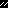 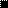 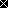 